МУНИЦИПАЛЬНОЕ АВТОНОМНОЕ ОБЩЕОБРАЗОВАТЕЛЬНОЕ УЧРЕЖДЕНИЕ«БРИЕНТСКАЯ СРЕДНЯЯ ОБЩЕОБРАЗОВАТЕЛЬНАЯ ШКОЛА»КВАРКЕНСКОГО РАЙОНА ОРЕНБУРГСКОЙ ОБЛАСТИРАБОЧАЯ ПРОГРАММА УЧЕБНОГО ПРЕДМЕТАГЕОГРАФИЯ 8 КЛАССна 2018/2019 учебный год(базовый уровень)Разработанаучителем географии и биологииШакировой Закией Барыевной,1 квалификационная категория2018-2019 уч.год1.ПОЯСНИТЕЛЬНАЯ ЗАПИСКАРабочая программа составлена на основе: федерального государственного образовательного стандарта ООО;примерной программы основного общего образования по географии;программы  курса «География». 5-9 классы/ авт.-сост. Е.М.Домогацких.-  М.: ООО «Русское слово»,2015 год.учебного плана МАОУ «Бриентская СОШ»;общеобразовательной программы МАОУ «Бриентская СОШ» В рабочей программе соблюдается преемственность с программами начального общего образования, в том числе и в использовании основных видов учебной деятельности обучающихся.Вклад географии как учебного предмета в достижение целей основного общего образования трудно переоценить. География - предмет, содержание которого одновременно охватывает в единстве и во взаимосвязи многие аспекты естественного и гуманитарно-общественного научного знания. Такое положение географии обеспечивает формирование у учащихся:-целостного восприятия мира как иерархии формирующихся и развивающихся по определенным законам взаимосвязанных природно-общественных территориальных систем;- комплексного представления о географической средекак среде обитания (жизненном пространстве) человечествана основе их ознакомления с особенностями жизни и хозяйства людей в разных географических условиях;- умения ориентироваться в пространстве на основе специфических географических средств (план, карта и т.д.), а также использовать географические знания для организации своей жизнедеятельности;- умения организации собственной жизни в соответствии с гуманистическими, экологическими, демократическими и другими принципами как основными ценностями географии;- социально значимых качеств личности: гражданственность, патриотизм; гражданскую и социальную солидарностьи партнерство; гражданскую, социальную и моральную ответственность;  адекватное восприятие ценностей гражданскогообщества; заботу о поддержании межэтнического мира и согласия; трудолюбие.- предпрофильной ориентации.В программе для основной школы в учебном курсе географии превалируют различные виды деятельности на уровне целей, требований к результатам обучения и основных видов деятельности ученика.Курс «География России» завершает базовое географическое образование, создает у учащихся образ страны во всем ее многообразии и целостности. Его содержание связано с ключевыми экономическими, экологическими, социальными проблемами, решаемыми Россией на данном этапе ее развития. Курс «География России» служит одной из основ формирования духовности, воспитания патриотизма, интернационализма будущих граждан России, их уважения к культуре и истории своей Родины и населяющих ее народов, экономического и эстетического образования школьников.Основная цель курса — создать у учащихся целостное представление о своей Родине, раскрыть разнообразие ее природных условий и ресурсов, населения и проблемы хозяйства, познакомить учащихся с этапами заселения и освоения территории России, разнообразными условиями жизни и деятельности людей в разных регионах страны.География в основной школе — учебный предмет, формирующий у учащихся систему комплексных социально ориентированных знаний о Земле как о планете людей, закономерностях развития природы, размещении населения и хозяйства, об особенностях, о динамике и территориальных следствиях главных природных, экологических, социально-экономических и иных процессов, протекающих в географическом пространстве, проблемах взаимодействия общества и природы, об адаптации человека к географическим условиям проживания, о географических подходах к устойчивому развитию территорий.Построение учебного содержания курса осуществляется последовательно от общего к частному с учётом реализации внутрипредметных и метапредметных связей. В основу положено взаимодействие научного, гуманистического, аксиологического, культурологического, личностно-деятельностного, историко-проблемного, интегративного, компетентностногоподходов, основанных на взаимосвязи глобальной, региональной и краеведческой составляющих.Содержание программы структурировано в виде двух блоков: в 8 классе - «Природа России», в 9 классе  - «Население и хозяйство России»,  в которых выделяются тематические разделы.Содержание курса направлено на формирование универсальных учебных действий, обеспечивающих развитие познавательных и коммуникативных качеств личности. Учащиеся включаются в проектную и исследовательскую деятельность, основу которой составляют такие учебные действия, как умение видеть проблемы, ставить вопросы, классифицировать, наблюдать, проводить эксперимент, делать выводы и умозаключения, объяснять, доказывать, защищать свои идеи, давать определения понятиям, структурировать материал и др. Учащиеся включаются в коммуникативную учебную деятельность, где преобладают такие её виды, как умение полно и точно выражать свои мысли, аргументировать свою точку зрения, работать в сотрудничестве (паре и группе), представлять и сообщать информацию в устной и письменной форме, вступать в диалог и т. д.ЦЕЛИ: формирование системы географических знаний как компонента научной картины мира;познание на конкретных примерах многообразия современного географического пространства на разных его уровнях (от локального до глобального), что позволяет сформировать географическую картину мира;понимание особенностей взаимодействия человека и природы на современном этапе его развития с учетом исторических факторов;познание характера, сущности и динамики главных природных, экологических, социально-экономических, геополитических и иных процессов, происходящих в географическом пространстве России и мира;понимание главных особенностей взаимодействия природы и общества на современном этапе его развития, значения охраны окружающей среды и рационального природопользования, осуществления стратегии устойчивого развития в масштабах России и мира;формирование системы интеллектуальных, практических, универсальных учебных, оценочных, коммуникативных  умений, обеспечивающих безопасное, социально и экологически целесообразное поведения в окружающей среде;формирование общечеловеческих ценностей, связанных с пониманием значимости географического пространства для человека, с заботой о сохранении окружающей среды для жизни на Земле;понимание закономерностей размещения населения и территориальной организации хозяйства в связи с природными, социально-экономическими и экологическими факторами, зависимости проблем адаптации и здоровья человека от географических условий проживания;глубокое и всестороннее изучение географии России, включая различные виды ее географического положения, природу, население, хозяйство, регионы, особенности природопользования в их взаимозависимости;формирование опыта жизнедеятельности через усвоенные человечеством научные общекультурные достижения (карта, космические снимки, путешествия, наблюдения традиции, использование приборов и техники), способствующие изучению, освоению и сохранению географического пространства;формирование опыта ориентирования в географическом пространстве с помощью различных способов (план, карта, приборы, объекты природы и др.), обеспечивающих реализацию собственных потребностей, интересов, проектов;формирование опыта творческой деятельности по реализации познавательных, социально-коммуникативных потребностей на основе создания собственных географических продуктов (схемы, проекты, компьютерные программы, презентации);выработка у обучающихся понимания общественной потребности в географических знаниях, а также формирование у них отношения к географии как возможной области будущей практической деятельности.ЗАДАЧИ:    сформировать у учащихся знания о родной стране и в мире. вооружить школьников необходимыми  практическими  умениями и навыками самостоятельной работы с различными источниками географической информации как классическими (картами, статистическими материалами и др.), так и современными (компьютерными).развивать представление о своем географическом регионе, в котором локализуются и развиваются как общепланетарные, так и специфические процессы и явления;создать образ своего родного края, научить сравнивать его с другими регионами России и с различными регионами мира.								Изучение географии формирует не только определенную систему предметных знаний и целый ряд специальных географических умений, но также комплекс общеучебных умений, необходимых для:— познания и изучения окружающей среды; выявления причинно-следственных связей;— сравнения объектов, процессов и явлений; моделирования и проектирования;— ориентирования на местности, плане, карте; в ресурсах ИНТЕРНЕТ, статистических материалах;— соблюдения норм поведения в окружающей среде; оценивания своей деятельности с точки зрения нравственных, правовых норм, эстетических ценностей.Место предмета в базисном учебном планеФедеральный базисный учебный план для образовательных учреждений Российской Федерации отводит 272 часов для обязательного изучения учебного предмета «География» на этапе основного общего образования, из них по 34 часа ( 1 час в неделю) в 5 и 6 классах и по 68 часов ( 2 часа в неделю) в 7,8,9  классах. География России изучается в 8 и 9 классах. В 8 классе  изучается первая часть курса «География России» - «Физическая география России».  По сравнению с традиционным подходом по-новому раскрыт раздел «Природа и человек»: природа рассматривается не сама по себе, а как ресурс для хозяйства, как среда жизнедеятельности населения, условие его физического и нравственного здоровья. Содержание раздела существенно обновлено в соответствии с новыми научными представлениями.В программу внесены следующие изменения:В раздел «Климат России», «Гидрография России», «Заключение. Природа и человек» было добавлено по 1  часу  и в раздел «Крупные природные районы»-4 часа из резервного времени, т.к  практические работы в этих разделах объемные и требуют значительное время на их выполнение.Результаты усвоения географического содержания проверяются на основе требований к уровню подготовки учеников, заложенных в Государственном стандарте.Содержание программыТЕМА 1. ГЕОГРАФИЧЕСКАЯ КАРТА И ИСТОЧНИКИ ГЕОГРАФИЧЕСКОЙ ИНФОРМАЦИИ (4 ЧАСА)Содержание темы:Географическая карта и её математическая основа. Картографические проекций и их виды. Масштаб. Система географических координат. Топографическая карта. Особенности топографических карт. Навыки работы с топографической картой. Космические и цифровые источники информации. Компьютерная картография. Мониторинг земной поверхности. Учебные понятия:Географическая карта, картографическая проекция, масштаб, топографическая карта, истинный азимут, магнитный азимут, магнитное склонение, мониторинг.Основные образовательные идеи:Географическая карта, ГИСы, космические и аэрофотоснимки – точные модели земной поверхности, с помощью которых можно решать множество задач: компактно  и ёмко представлять земную поверхность; ориентироваться в пространстве; открывать взаимосвязи между объектами (процессами), закономерности их развития и на этой основе делать прогнозы развития географических объектов и процессов.Предметные умения Умение объяснять:специфику математической основы карт;особенности топографических карт.Умение определять:вид картографической проекции;особенности топографической карты;направления и (или) азимуты;особенности картографических изображений;специфику построения профиля местности.Практические работы: Определение на основе  иллюстраций учебника и карт атласа территорий России с наибольшими искажениями на различных картографических проекциях.Чтение топографической карты. Построение профиля местности. ТЕМА 2. РОССИЯ НА КАРТЕ МИРА (4 ЧАСА)Содержание темы:Географическое положение России.  Территория России. Крайние точки. Государственная граница. Страны-соседи. Географическое положение и природа России. Природные условия и ресурсы.  Приспособление человека к природным условиям. Часовые пояса и зоны. Карта часовых поясов России. Декретное и летнее время.Учебные понятия:Географическое положение, государственная граница, морская граница, страны-соседи,  российский сектор Арктики, адаптация, природные условия, природные ресурсы, местное (астрономическое, солнечное) время, часовые пояса, поясное время, часовые зоны, декретное время, летнее и зимнее время, московское время, Основные образовательные идеи:Разнообразие природных условий и богатство природных ресурсов — следствие географического положения России.Россия — страна с не только разнообразными, но и суровыми природными условиями.Россия — огромная страна, лежащая в 10 часовых зонах.Предметные умения Умение объяснять:специфику географического положения России;особенности приспособления человека к природным условиям;особенности проведения государственной границы России;специфику исчисления времени на территории России.Умение определять:различия во времени на территории России;соседние страны.Практические работы: Характеристика географического положения России. Определение поясного времени для разных пунктов России.ТЕМА 3.ИСТОРИЯ ИЗУЧЕНИЯ ТЕРРИТОРИИ РОССИИ (5 ЧАСОВ)Содержание темы:Русские землепроходцы XI — XVII вв. Открытие и освоение Европейского Севера, Сибири и Дальнего Востока. Географические открытия в России XVIII–XIX вв. Камчатские экспедиции. Великая Северная экспедиция. Академические экспедиции  XVIII в. Географические исследования XX в. Открытие и освоение Северного морского пути. Роль географии в современном мире. Задачи современной географии. Географический прогноз.Учебные понятия:Великая Северная экспедиция, Северный морской путь, научное прогнозирование, географический прогноз.Персоналии:Иван Москвитин, Семён Дежнев, Ерофей Павлович Хабаров, Иван Камчатой, Владимир Васильевич Атласов, Витус Беринг, Алексей Ильич Чириков, Семён Челюскин, Дмитрий и Харитон Лаптевы, Дмитрий Леонтьевич Овцын, Василий Васильевич Прончищев, Татьяна Федоровна Прончищева, Василий Никитич Татищев, Михаил Васильевич Ломоносов, Пётр Паллас, Иван Иванович Лепёхин, Семён Гмелин, Николай Яковлевич Озерецковский,  Василий Василий Докучаев, Владимир Александрович Русанов, Георгий Яковлевич Седов, Георгий Львович БрусиловЭрикНорденшельд, Фритьоф Нансен, Георгий Седов, Джордж Де-Лонг, Владимир Афансьевич Обручев, Сергей Владимир Обручев, Отто Юльефич Шмидт, Борис Андреевич Вилькицкий.Основные образовательные идеи:Изучение территории России — длительный исторический процесс, потребовавший огромных усилий.География — современная наука, основная задача которой прогнозирование изменений в природе, связанных с хозяйственной деятельностью человека.Предметные умения Умение объяснять:особенности изучения территории России на различных этапах её исторического развития.Умение определять:следствия географических открытий и путешествий.Практические работы: Обозначение на контурной карте географических объектов,  открытых русскими путешественниками. Выделение тех из них,  которые названы в честь русских первопроходцев.Анализ источников информации об истории освоения территории России.ТЕМА 4.ГЕОЛОГИЧЕСКОЕ СТРОЕНИЕ И РЕЛЬЕФ (6 ЧАСОВ)Содержание темы:Геологическое летоисчисление. Шкала геологического времени. Геологическая карта. Особенности геологического строения. Крупные тектонические структуры. Платформы и складчатые пояса. Главные черты рельефа России, их связь со строением литосферы. Районы современного горообразования, землетрясений и вулканизма. Влияние внешних сил на формирование рельефа. Закономерности размещения месторождений полезных ископаемых России. Минеральные ресурсы страны и проблемы их рационального использования. Влияние рельефа на жизнь и хозяйственную деятельность  человека. Опасные природные явления. Учебные понятия:Геохронологическая таблица, геология, геологическое время, геологическая карта, тектоническая карта, тектоническая структура, платформа, складчатый пояс, фундамент (цоколь), осадочный чехол, эпоха складчатости, плита, щит, силы выветривания, моренные холмы, овражно-балочная сеть, ветер, бархан, дюна, бугры пучения, термокарстовое озеро, природный район, природные районы России, полезные ископаемые, месторождение, бассейн, минеральные ресурсы, стихийные природные явления.Основные образовательные идеи:Устройство рельефа определяется строением земной коры. Разнообразие  - важнейшая особенность  рельефа России, создающая разнообразие условий жизни и деятельности людей.Современный рельеф- результат деятельности внешних и внутренних сил.Предметные умения Умение объяснять:особенности геологического летоисчисления;особенности рельефа отдельных территорий страны, размещения основных полезных ископаемых;особенности влияния внешних и внутренних сил на формирование рельефа России;характер влияния на жизнь и хозяйственную деятельность человека;сущность экологических проблем в литосфере на примере России.Умение определять:основные черты рельефа и геологического строения России, важнейших районов  размещения полезных ископаемых;районы возможных катастрофических природных явлений в литосфере на территории России;по картам районы размещения крупных тектонических структур и форм рельефа на территории России.Практическая работа:Нанесение  на контурную карту основных форм рельефа страны.Выявление зависимости между строением, формами рельефа и размещением полезных ископаемых крупных территорий.ТЕМА 5. КЛИМАТ РОССИИ (8 ЧАСОВ)Содержание темы:Факторы, определяющие климат России.  Солнечная радиация.  Закономерности распределения тепла и влаги. Коэффициент увлажнения. Климатические пояса и типы климатов России. Погода. Воздушные массы и атмосферные фронты. Погодные явления, сопровождающие прохождение атмосферных фронтов. Атмосферные вихри: циклоны и антициклоны. Основные принципы прогнозирования погоды. Атмосфера и человек. Влияние климата на жизнь человека. Неблагоприятные явления погоды. Хозяйственная деятельность и загрязнение атмосферы. Учебные понятия:Климат, климатообразующий фактор, солнечная радиация, ветры западного переноса, муссон, орографические осадки, континентальность климата, годовая амплитуда температур, воздушные массы, испарение, испаряемость, коэффициент увлажнения, циркуляция воздушных масс, атмосферный фронт, атмосферный вихрь, антициклон, циклон, погода, прогноз погоды, неблагоприятные явления погоды.Основные образовательные идеи:Разнообразие и сложность климатических условий на территории России, определяющийся его  северным  географическим положением, огромной величиной территории.Протяженность с севера на юг и с запада на восток - разнообразие типов и подтипов климата – разнообразие условий жизни и деятельности людей.Влияние климатических особенностей на комфортность жизни и деятельность  людей.Предметные умения Умение объяснять:особенности климата России;особенности климата отдельных территорий страны, распределение основных климатических показателей;характер влияния на жизнь и хозяйственную деятельность человека;сущность экологических проблем в атмосфере на примере России.Умение определять:основные черты климата России;районы возможных катастрофических природных явлений в атмосфере на территории России;по картам закономерности распрделения основных климатических показателей на территории России;типы климатов отдельных регионов России;факторы формирования климата отдельных регионов России;закономерности размещения климатических поясов на территории России.Практические работы: Выявление закономерностей территориального распределения климатических показателей по климатической карте.Анализ климатограмм, характерных для различных типов климата России.Определение особенностей погоды для различных пунктов по синоптической карте.Прогнозирование тенденций изменения климата.ТЕМА 6. ГИДРОГРАФИЯ РОССИИ (9 ЧАСОВ)Содержание темы:Моря, омывающие территорию России. Хозяйственное значение морей. Реки России. Характеристики реки. Бассейн реки. Источники питания рек. Режим рек.  Озёра. Виды озер и их распространение по территории России.  Болото. Виды болот и их хозяйственное значение. Природные льды. Сезонные и многолетние льды.  Многолетняя мерзлота и ее влияние на жизнь и хозяйственную деятельность людей. Ледники горные и покровные. Великое оледенение. Ледниковые периоды. Великий ледник на территории России. Последствия ледниковых периодов. Гидросфера и человек. Водные ресурсы. Стихийные бедствия, связанные с водой. Учебные понятия: Бассейн океана, бассейн внутреннего стока, биологические ресурсы, материковая отмель (шельф), длина реки, бассейн реки, водораздел, питание реки, гидрологический режим, половодье, межень, паводок, озеро, водохранилище, болото, многолетняя мерзлота, природные льды, ледник, покровный ледник, горный ледник, ледниковый период, Великое оледенение, эпоха оледенения, эпоха межледниковья, водные ресурсы.Основные образовательные идеи:Россия окружена морями трех океанов, отличающихся разнообразными и богатыми природными ресурсами.Река – сложная природная система. Знание важнейших характеристик реки – важнейшее условие правильности ее использования.Озера, подземные воды, многолетняя мерзлота и ледники – это богатство водных ресурсов, разнообразие ландшафтов.Вода – источник всего живого на Земле. Необходимость рационального использования и охраны внутренних вод России.Предметные умения Умение объяснять:особенности морей, омывающих территорию России;особенности внутренних вод отдельных регионов страны;характер влияния внутренних вод на жизнь и хозяйственную деятельность человека;особенности обеспеченности водными ресурсами различных регионов России;сущность экологических проблем в гидросфере на примере России.Умение определять:основные черты морей, омывающих территорию России;районы возможных катастрофических природных явлений в гидросфере на территории России;закономерности распределения внутренних вод;существенные признаки внутренних вод;по картам закономерности распределения внутренних вод на территории России;по картам особенности обеспечения внутренними водами отдельных регионов России.Практические работы: Составление характеристики одного из морей, омывающих территорию России. Составление характеристики одной из рек с использованием тематических карт и климатограмм, определение возможностей их хозяйственного использования.Объяснение закономерностей размещения разных видов вод суши и связанных с ними стихийных природных явлений на территории страны.ТЕМА 7. ПОЧВЫ РОССИИ (3 ЧАСА)Содержание темы:Почва. Формирование почвы, её состав, строение, свойства. Зональные типы почв, их  свойства, структура, различия в плодородии. Закономерности распространения почв. Почвенные карты. Почвенные ресурсы. Изменения почв в процессе их хозяйственного использования, борьба с эрозией и загрязнением почв. Меры по сохранению плодородия почв.Учебные понятия: Почва, почвообразование, почвенный профиль, почвенный горизонт, гумус, плодородие, почвенные ресурсы, эрозия (разрушение), мелиорация. Основные образовательные идеи:Почвы – особое природное тело, свойства которых зависят от факторов почвообразования различающихся от места к месту, чем и определяется их огромное разнообразие.Главное свойство почв – плодородие, которое   может истощаться, вследствие чего необходимая мера – рациональное использование  и охрана. Предметные умения Умение объяснять:условия формирования почв;особенности строения и состава почв;специфику изменения почв в процессе их хозяйственного использования;особенности почвенных ресурсов России.Умение определять:основные свойства почв на территории России;по картам закономерности размещения почв по территории России;по картам меры по сохранению плодородия почв в различных регионах России.Практические работы: Составление характеристики зональных типов почв и выявление условий их почвообразования.ТЕМА 8. РАСТИТЕЛЬНЫЙ И ЖИВОТНЫЙ МИР РОССИИ (3 ЧАСА)Содержание темы:Место и роль растений и животных в природном комплексе. География растений и животных. Типы растительности. Ресурсы растительного и животного мира. Лесные ресурсы. Кормовые ресурсы. Промыслово-охотничьи ресурсы. Особо охраняемые территории.  Учебные понятия: Природный комплекс, природные компоненты, природные факторы, типы растительности, биологические ресурсы, лесные ресурсы, лесоизбыточные, лесообеспеченные и лесодефицитные территории.Основные образовательные идеи:Растительность и животный мир — важный компонент природного комплекса, особенно хрупкий и потому нуждающийся в заботе и охране.Предметные умения Умение объяснять:место и роль растений и животных в природном комплексе;специфику типов растительности;необходимость создания и географию особо охраняемых территорий;отличия видов природопользования.Умение определять:особенности размещения растительного и животного мира по территории России;размещение ресурсов растительного и животного мира по картам;по картам географию особо охраняемых территорий.Практические работы: Установление зависимостей растительного и животного мира от других компонентов природы.ТЕМА 9. ПРИРОДНЫЕ ЗОНЫ РОССИИ (7 ЧАСОВ)Содержание темы:Природные комплексы России. Зональные и азональные природные комплексы. Природные зоны Арктики и Субарктики: арктическая пустыня, тундра. Леса умеренного пояса: тайга, смешанные и широколиственные леса. Безлесные зоны юга России: степь, лесостепь и полупустыня. Высотная поясность. Природно-хозяйственные зоны.Учебные понятия:Природный комплекс, ландшафт, природный компонент, зональный комплекс, азональный комплекс, природный район, природная зона, лесные и безлесные ландшафты, высотная поясность, приспособление, хозяйственная деятельность, природно-хозяйственные зоны.Основные образовательные идеи:Природные компоненты как живой, так и неживой  природы  образуют природные комплексы разных видов.Главными компонентами природного комплекса являются климат и рельеф.Выделяют зональные и азональные природные комплексы.Любая природная зоны – это поле для хозяйственной деятельности людей, поэтому правильнее говорить о природно-хозяйственных зонах.Предметные умения Умение объяснять:отличия природных комплексов друг от друга;условия формирования природно-хозяйственных зон;характер влияния человека на природных условия природных зон.Умение определять: особенности размещения природных зон на территории России;специфические черты природно-хозяйственных зон.Практическая работы:Оценка природных условий и ресурсов какой-либо природной зоны. Составление прогноза её изменения и выявление особенностей адаптации человека к жизни в данной природной зоне.Составление  описания одной из природных зон России по плану.ТЕМА 10. КРУПНЫЕ ПРИРОДНЫЕ РАЙОНЫ РОССИИ (17 ЧАСОВ)Содержание темы:Островная Арктика. Мир арктических островов. Западная Арктика: Земля Франца-Иосифа, Новая Земля. Восточная Арктика: Новосибирские острова, Северная Земля, остров Врангеля.Восточно-Европейская равнина. Физико-географическое положение территории. Древняя платформа. Чередование возвышенностей и низменностей — характерная черта рельефа. Морено-ледниковый рельеф. Полесья. Эрозионные равнины. Полезные ископаемые Русской равнины: железные и медно-никелевые руды Балтийского щита, КМА, Печорский каменноугольный бассейн, хибинские апатиты и др. Климатические условия и их благоприятность для жизни человека. Западный перенос воздушных масс. Крупнейшие реки. Разнообразие почвенно-растительного покрова лесной зоны. Лесостепь и степь. Природная зональность на равнине. Крупнейшие заповедники. Экологические проблемы — последствие интенсивной хозяйственной деятельности.Северный Кавказ — самый южный район страны. Особенности географического положения региона. Равнинная, предгорная и горная части региона: их природная и хозяйственная специфика. Горный рельеф, геологическое строение и полезные ископаемые Кавказа. Особенности климата региона. Современное оледенение. Основные реки, особенности питания и режима, роль в природе и хозяйстве. Почвенно-растительный покров и растительный мир. Структура высотной поясности гор. Агроклиматические, почвенные и кормовые ресурсы. Заповедники и курорты Кавказа.Урал — каменный пояс России. Освоение и изучение Урала. Пограничное положение Урала между европейской частью России и Сибирью на стыке тектонических структур и равнин. Различия по геологическому строению и полезным ископаемым Предуралья, Урала и Зауралья. Уральские самоцветы. Особенности климата Урала. Урал — водораздел крупных рек. Зональная и высотная поясность. Почвенно-растительный покров и развитие сельского хозяйства. Антропогенные изменения природы Урала. Заповедники Урала.Западная Сибирь — край уникальных богатств: крупнейший в мире нефтегазоносный бассейн. Западно-Сибирская равнина — одна из крупнейших низменностей земного шара. Молодая плита и особенности формирования рельефа. Континентальный климат, при небольшом количестве осадков избыточное увлажнение, внутренние воды. Сильная заболоченность. Отчетливо выраженная зональность природы от тундр до степей. Краткая характеристика зон. Зона Севера и ее значение. Оценка природных условий для жизни и быта человека; трудность освоения природных богатств: суровая зима, многолетняя мерзлота, болота.Средняя Сибирь. Географическое положение между реками Енисеем и Леной. Древняя Сибирская платформа, представленная в рельефе Среднесибирским плоскогорьем. Преобладание плато и нагорий. Траппы и кимберлитовые трубки. Месторождения золота, алмазов, медно-никелевых руд, каменного угля. Резко континентальный климат: малое количество осадков, Сибирский (Азиатский) антициклон. Крупнейшие реки России: Лена, Енисей и их притоки. Реки — основные транспортные пути Средней Сибири; большой гидроэнергетический потенциал. Морозные формы рельефа. Две природные зоны: тундра и светлохвойная тайга.Северо-Восток Сибири. Географическое положение: от западных предгорий Верхоянского хребта до Чукотского нагорья на востоке. Омоложенные горы; среднегорный рельеф территории, «оловянный пояс». Резко континентальный климат с очень холодной зимой и прохладным летом. Полюс холода  Северного полушария. Определяющее значение многолетней мерзлоты для всей природы региона. Реки со снеговым питанием и половодьем в начале лета. Природные зоны: тундра и светлохвойная тайга.Горы Южной Сибири — рудная кладовая страны. Разнообразие тектонического  строения и рельефа. Складчато-глыбовые средневысотные горы и межгорные котловины, тектонические озера. Байкал. Области землетрясений. Богатство рудными ископаемыми магматического происхождения. Контрастность климатических условий. Высотная поясность. Степи Забайкалья. Агроклиматические ресурсы. Экологические проблемы Байкала.Дальний Восток — край, где север встречается с югом. Геология и тектоника территории. Современный вулканизм Камчатки и Курил. Муссонный климат Тихоокеанского побережья. Климатические контрасты севера и юга. Большая густота и полноводность речной сети. Паводки и наводнения. Гидроресурсы и ГЭС. Влияние приморского положения на смещение границ природных зон к югу. Гигантизм растений. Характеристика тундры и лесной зоны. Уссурийская тайга — уникальный природный комплекс. Заповедники Дальнего Востока.Учебные понятия:Увалы, западный перенос, оттепель, моренные холмы, «бараньи лбы», Малоземельская и Большеземельская тундра, полесье, ополье, Предкавказье, лакколит, Большой Кавказ, бора, фен, многолетняя мерзлота, низменные болота, березовые колки, суховеи, Предуралье, Зауралье, омоложенные горы, траппы, кимберлитовая трубка, Сибирский (Азиатский) антициклон, полигоны, бугры пучения, гидролакколиты, омоложенные горы, складчато-глыбовые горы, полюс холода, ископаемый (жильный) лед, наледь, возрожденные горы, геологические разломы, тектонические озера, сопка, цунами, гейзеры, муссонный климат, тайфун.Основные образовательные идеи:Каждый крупный природный район России — край с уникальной природой.Природные условия и ресурсы крупных природных районов — основа для определенных видов хозяйственной деятельности.Предметные умения Умение объяснять:условия выделения и размещения природных районов;специфические черты природы природных районов.Умение определять:географические особенности природных районов;характер влияния человека на природу природных районов.Практические работы:Составление описания природного района по плану.ЗАКЛЮЧЕНИЕ. ПРИРОДА И ЧЕЛОВЕК (2ЧАСА).Содержание темы:Влияние природы на человека: природные ресурсы, благоприятные и неблагоприятные природные условия, стихийные бедствия, рекреационное значение природных условий. Влияние человека на природу: использование природных ресурсов, выброс отходов, изменение природных ландшафтов, создание природоохранных территорий. Учебные понятия: Ресурсы, неблагоприятные природные условия, стихийные бедствия, комфортность, отрасли промышленности, отходы: твёрдые, жидкие, газообразные, смог, сельское хозяйство, выхлопные газы, заповедники.Основные образовательные идеи:Влияние природной среды (природных условий и ресурсов) на образ жизни и особенности хозяйственной деятельности людей.Воздействие на природные комплексы со стороны промышленности, сельского хозяйства и транспорта.Предметные умения Умение объяснять:закономерности размещения районов возникновения стихийных бедствий;принципы классификации природных ресурсов;особенности воздействия на окружающую среду различных сфер и отраслей хозяйства.Практические работы:Составление прогноза развития экологической ситуации отдельных регионов на основе сведений о хозяйственной и повседневной  деятельности человека.Планируемые (личностные, метапредметные и предметные)  результаты  освоения  учебного предмета Личностные результаты:– ценностные ориентации, отражающие индивидуально-личностные позиции:•	гуманистические и демократические ценностные ориентации, готовность следовать этическим нормам поведения в повседневной жизни и производственной деятельности;•	осознание себя как члена общества на глобальном, региональном и локальном уровнях (житель планеты Земля, гражданин Российской Федерации, житель конкретного региона);•	осознание целостности природы, населения и хозяйства Земли, материков, их крупных районов и стран;•	представление о России как субъекте мирового географического пространства, её месте и роли в современном мире;•	осознание единства географического пространства России как единой среды обитания всех населяющих ее народов, определяющей общность их исторических судеб;•	осознание значимости и общности глобальных проблем человечества;– гармонично развитые социальные чувства и качества:умение оценивать с позиций социальных норм собственные поступки и поступки других людей;•	эмоционально-ценностное отношение к окружающей среде, необходимости ее сохранения и рационального использования;•	патриотизм, любовь к своей местности, своему региону, своей стране;•	уважение к истории, культуре, национальным особенностям, традициям и образу жизни других народов, толерантность;•	готовность к осознанному выбору дальнейшей профессиональной траектории в соответствии с собственными интересами и возможностями;– образовательные результаты – овладение на уровне общего образования законченной системой географических знаний и умений, навыками их применения в различных жизненных ситуациях.Предметные результаты:•	осознание роли географии в познании окружающего мира:- объяснять результаты выдающихся географических открытий и путешествий.•	освоение системы географических знаний о природе, населении, хозяйстве мира:- составлять характеристику процессов и явлений, характерных для каждой геосферы и географической оболочки;- выявлять взаимосвязь компонентов геосферы и их изменения;- объяснять проявление в природе Земли географической зональности и высотной поясности;- определять географические особенности природы материков, океанов и отдельных стран;- устанавливать связь между географическим положением, природными условиями, ресурсами и хозяйством отдельных регионов и стран;- выделять природные и антропогенные причины возникновения геоэкологических проблем на глобальном, региональном и локальном уровнях.•	использование географических умений:- анализировать и оценивать информацию географии народов Земли;- находить и анализировать в различных источниках информацию, необходимую для объяснения географических явлений, хозяйственный потенциал и экологические проблемы на разных материках и в океанах. •	использование карт как моделей:- различать карты по содержанию, масштабу, способам картографического изображения;- выделять, описывать и объяснять по  картам признаки географических объектов и явлений на материках, в океанах и различных странах.•	понимание смысла собственной действительности:- использовать географические знания для осуществления мер по сохранению природы и защите людей от стихийных природных и техногенных явлений;- приводить примеры использования и охраны природных ресурсов, адаптации человека к условиям окружающей среды, её влияния на особенности культуры народов; районов разной специализации хозяйственной деятельности крупнейших регионов и отдельных стран мира.Метапредметные результаты  включают освоенные обучающимися межпредметных понятий и  формирование универсальных учебных действий (регулятивных, познавательных, коммуникативных), способность их использования в учебной, познавательной и социальной практике, самостоятельность планирования и осуществления учебной деятельности и организации учебного сотрудничества с педагогами и сверстниками, построение индивидуальной образовательной траектории изучения курса «География».Метапредметными результатами изучения предмета в 8-м классе является  формирование следующих универсальных учебных действий (УУД):Регулятивные УУД•	Самостоятельно обнаруживать и формулировать проблему в классной и индивидуальной учебной деятельности.•	Выдвигать версии решения проблемы, осознавать конечный результат, выбирать из предложенных и искать самостоятельно  средства достижения цели.•	Составлять (индивидуально или в группе) план решения проблемы (выполнения проекта).•	Подбирать к каждой проблеме (задаче) адекватную ей теоретическую модель.•	Работая по предложенному и самостоятельно составленному плану, использовать наряду с основными и  дополнительные средства (справочная литература, сложные приборы, компьютер).•	Планировать свою индивидуальную образовательную траекторию.•	Работать по самостоятельно составленному плану, сверяясь с ним и целью деятельности, исправляя ошибки, используя самостоятельно подобранные средства (в том числе и Интернет).•	Свободно пользоваться выработанными критериями оценки и самооценки, исходя из цели и имеющихся критериев, различая результат и способы действий.•	В ходе представления проекта давать оценку его результатам. •	Самостоятельно осознавать  причины своего успеха или неуспеха и находить способы выхода из ситуации неуспеха.•	Уметь оценить степень успешности своей индивидуальной образовательной деятельности;•	организация своей жизни в соответствии с общественно значимыми представлениями о здоровом образе жизни, правах и обязанностях гражданина, ценностях бытия и культуры, социального взаимодействия;•	умения ориентироваться в окружающем мире, выбирать целевые и смысловые установки в своих действиях и поступках, принимать решения.Средством формирования регулятивных УУД служат технология проблемного диалога на этапе изучения нового материала и технология оценивания образовательных достижений (учебных успехов). Познавательные УУД:•	Анализировать, сравнивать, классифицировать и обобщать понятия:•	– давать определение понятиям на основе изученного на различных предметах учебного материала; •	– осуществлять логическую операцию установления родо-видовых отношений; •	– обобщать понятия – осуществлять логическую операцию перехода от понятия с меньшим объёмом к понятию с большим объёмом.•	Строить логическое рассуждение, включающее установление причинно-следственных связей.•	Создавать модели с выделением существенных характеристик объекта, преобразовывать модели с целью выявления общих законов, определяющих данную предметную область.•	Представлять  информацию в виде конспектов, таблиц, схем, графиков.•	Преобразовывать информацию  из одного вида в другой и выбирать удобную для себя форму фиксации и представления информации. Представлять информацию в оптимальной форме в зависимости от адресата.   •	Понимая позицию другого, различать в его речи: мнение (точку зрения), доказательство (аргументы), факты;  гипотезы, аксиомы, теории. Для этого самостоятельно использовать различные виды чтения (изучающее, просмотровое, ознакомительное, поисковое), приёмы слушания. •	Самому создавать источники информации разного типа и для разных аудиторий, соблюдать информационную гигиену и правила информационной безопасности. •	Уметь использовать компьютерные и коммуникационные технологии как инструмент для достижения своих целей. Уметь выбирать адекватные задаче инструментальные программно-аппаратные средства и сервисыКоммуникативные УУД:•	Отстаивая свою точку зрения, приводить аргументы, подтверждая их фактами. •	В дискуссии уметь выдвинуть контраргументы, перефразировать свою мысль (владение механизмом эквивалентных замен).•	Учиться критично относиться к своему мнению, с достоинством признавать ошибочность своего мнения (если оно таково) и корректировать его.•	Понимая позицию другого, различать в его речи: мнение (точку зрения), доказательство (аргументы), факты;  гипотезы, аксиомы, теории. •	Уметь взглянуть на ситуацию с иной позиции и договариваться с людьми иных позиций.Средством  формирования коммуникативных УУД служат технология проблемного диалога (побуждающий и подводящий диалог) и организация работы в малых группах, а также использование на уроках элементов технологии продуктивного чтения.Требования к уровню подготовки обучающихся:1.	Называть и (или) показывать:•	Предмет изучения географии России•	Основные средства и методы получения географической информации•	Субъекты РФ•	Пограничные государства•	Особенности географического положения, размеры территории, протяженность морских, сухопутных границ•	Границы часовых поясов•	Основные геологические эры, структуры земной коры, сейсмические опасные территории•	Климатообразующие факторы, особенности погоды в циклонах и антициклонах•	Распределение рек страны по бассейнам  океанов•	Основные области современного оледенения и крупные ледники•	Зональные типы почв, их главные свойства, примеры мелиорации земель в разных зонах и регионах•	Основные виды природных ресурсов и примеры их рационального и нерационального использования•	Важнейшие природно-охранные объекты страны, в том числе центры: промышленные, транспортные, научно-информационные, финансовые, торговые, рекреационные, культурно-исторические, районы нового освоения, старопромышленные и депрессивные•	Народы, наиболее распространенные языки, религии•	Примеры рационального и нерационального размещения производства•	Объекты всемирного культурного и природного наследия России•	Районы, подверженные воздействию стихийных природных явлений (засухи, наводнения, сели, землетрясения и т.д.)•	Экологически неблагополучные районы России•	Маршруты и территории первооткрывателей и исследователей территории России.2.	Определять (измерять):•	Географическое положение объектов•	Разницу в поясном времени территории•	Погоду по синоптическим картам•	Параметры природных и социально-экономических объектов и явлений по различным источникам информации3.	Описывать:•	Географическое положение страны. Отдельных регионов и географических объектов, его виды (экономико-географическое, геополитическое)•	Образцы природно-хозяйственных объектов, в том числе одного из районов нового промышленного, с/х, городского, транспортного или рекреационного строительства•	Особенности быта и религий отдельных народов4.	Объяснять:•	Роль географических знаний в решении социально-экономических, экологических проблем страны•	Влияние географического положения на особенности природы, хозяйства и жизни населения России•	Образование и размещение форм рельефа, закономерности размещения наиболее крупных месторождений полезных ископаемых•	Образование атмосферных фронтов, циклонов и антициклонов, их влияние на состояние погоды, образование смога•	Влияние климата на жизнь, быт хозяйственную деятельность•	Как составляется прогноз погоды•	Распространение многолетней мерзлоты, ее влияние на состояние ПК и освоение территории человеком•	Почвообразовательные процессы, особенности растительного и животного мира природных зон•	Причины возникновения опасных природных явлений, их распространение на территории страны•	Разнообразие природных комплексов на территории страны•	Различия в естественном приросте населения, темпах его роста и уровня урбанизации отдельных территорий, направления миграций, образование и развитие разных форм городского и сельского расселения•	Особенности природы населения, хозяйства отдельных регионов, различия в уровнях их социально-экономического развития•	Роль географического фактора в развитии человеческого общества на примере РФ•	Уникальность и общечеловеческую ценность памятников природы и культуры•	Причины изменения природных и хозяйственных комплексов регионов•	Особенности орудий труда, средств передвижения, жилищ, видов хозяйственной деятельности, возникших как результат приспособления человека к окружающей среде в разных географических условиях•	Объяснить причины основных географических явлений на основе применения понятий: «геологическое летоисчисление», «циклон», «антициклон», «солнечная радиация», «испарение», «испаряемость», «мелиорация», «агломерация», «мегаполис», «трудовые ресурсы», «концентрация», «специализация», «кооперирование», «комбинирование», «топливно-энергетический баланс», «интенсивный» и «экстенсивный» пути развития хозяйства, «районирование», «географическое положение», «природные ресурсы», «экологический кризис».5.	Оценивать и прогнозировать:•	Природно-ресурсный потенциал страны и региона•	Экологическую ситуацию в стране и регионе•	Изменения природных и социально экономических объектов под воздействием природных и антропогенных факторов•	Изменения в численности населения, изменения соотношения городского и сельского населения, развитие системы городских поселений•	Развитие и проблемы хозяйства районов страны, своего региона и своей местности.Учебно-методический комплект:Для  реализации поставленных задач выбран учебно-методический комплект:Примерные программы по учебным предметам. География. 5-9 классы: проект.-2-е зд., перераб. –М.:  Просвещение, 2011.   Программа  курса «География». 5-9 классы/ авт.-сост. Е.М.Домогацких.-  М.: ООО «Русское слово»,2015 год.Учебник: Автор: Е.М. Домогацких, Н.И. Алексеевский.  География: физическая география России: Учебник для 8 класса. Издательство: Москва «Русское слово» 2015 годКонтурные карты. 8 класс. – М.: ООО «Русское слово», 2015 год.Домогацких Е.М., Домогацких Е.Е. Рабочая тетрадь по географии. 8 класс. – М. «Русское слово», 2015 год.География. 8  класс: атлас – М.: ООО «Русское слово»,  2015 год.Используемая литература:За страницами учебника географии. – М.: Дрофа, 2007 год.Лазаревич К. С.   Я иду на урок географии.  История географических открытий.  Книга для учителя,-  М. «Первое сентября», 2000.  Пятунин В. Б. География 6 -10 кл.  Контрольные и проверочные работы. - М.:  Дрофа, 2007.Журналы «География в школе».Газета «География». «География в таблицах и схемах». Чернова В.Г. – С-П: «Виктори», 2008г. «Физическая география. Интересные факты». Еремина В.А., Притула Т.Ю. – Илекса, 2008г.Интернет-ресурсыwww.pogoda.ru www.nationalgeographic.ru www.geography.about.com www.nature.com www.krugosvet.ru www.ocean.ru www.google.com www.geo.ruhttp://www.ndce.ru/ http://www.ufomistery.com http://astromet.narod.ru/clouds/atlas.htm http://students.russianplanet.ru/geography/atmosphere/06.htmhttp://nauka.relis.ru/04/0105/04105000.htmhttp://egornature.by.ru/http://www.abratsev.narod.ru/hydrosphere/hydrosphere.htmlhttp://www.vitiaz.ru/www.videodive.ru/scl/ocean.shtmlwww.rgo.ru/geo.php?k=slovar/fizgeo&f=podvzvo1www.geo-tur.narod.ru/moria.htm100 дорог  http://100dorog.ru/2. ТЕМАТИЧЕСКОЕ ПЛАНИРОВАНИЕПЕРЕЧЕНЬ ПРАКТИЧЕСКИХ РАБОТ3.  КАЛЕНДАРНО - ТЕМАТИЧЕСКИЙ ПЛАННМ- урок изучения нового материала, П- практикум, И- исследование, КБ- комбинированный, ОКК- обобщение, контроль и коррекция знаний и умений6. ПОВЫШЕННЫЙ КОНТРОЛЬ7. ИНФОРМАЦИОННО – МЕТОДИЧЕСКОЕ ОБЕСПЕЧЕНИЕУЧЕБНО-МЕТОДИЧЕСКИЙ КОМПЛЕКТ         ДОПОЛНИТЕЛЬНАЯ ЛИТЕРАТУРАГеографическая номенклатураКрайние точки: мыс Флигели, мыс Челюскин, гора Базардюзю, Куршская коса, мыс Дежнёва.Моря:Баренцево, Белое, Лаптевых, Карское, Восточно-Сибирское, Чукотское, Берингово, Охотское, Японское, Балтийское, Черное, Азовское, Каспийское море-озеро.Заливы:Гданьский, Финский, Кандалакшский, Онежская губа, Байдарацкая губа, Обская губа, Енисейский, Пенжинская губа, Петра Великого.Проливы: Лаперуза, Кунаширский, Керченский, Берингов, Татарский.Острова:Земля Франца Иосифа, Новая Земля, Новосибирские, Северная Земля, Врангеля, Сахалин, Курильские, Соловецкие, Колгуев, Вайгач, Кижи, Валаам, Командорские.Полуострова: Камчатка, Ямал, Таймыр, Кольский, Канин, Рыбачий, Таманский, Гыданский, Чукотский.Реки:Волга, Дон, Обь, Иртыш, Лена, Енисей, Ангара, Яна, Индигирка, Колыма, Анадырь, Амур, Зея, Бурея, Шилка, Аргунь, Северная Двина, Печора, Онега, Мезень, Ока, Вятка, Кама, Нева, Кубань, Кума, Терек, Урал, Белая, Чусовая, Исеть, Бия, Катунь, Тобол, Ишим, Пур, Таз, Нижняя Тунгуска, Подкаменная Тунгуска, Вилюй, Алдан, Хатанга, Селенга, Оленек, Уссури, Камчатка.Озера:Чудское, Онежское, Ладожское, Байкал, Таймыр, Телецкое, Селигер, Имандра, Псковское, Ильмень, Плещеево, Эльтон, Баскунчак, Кулундинское, Чаны, Ханка.Водохранилища: Куйбышевское, Рыбинское, Братское, Волгоградское, Цимлянское, Вилюйское, Зейское, Горьковское.Каналы: Беломорско-Балтийский, Мариинская система, Волго-Балтийский, им. Москвы, Волго-Донской.Горы:Хибины, Большой Кавказ, Казбек, Эльбрус, Урал, Народная, Ямантау, Магнитная, Качканар, Алтай, Белуха, Салаирский кряж, Кузнецкий Алатау, Западный и Восточный Саян, Бырранга, Енисейский кряж, Становое нагорье, Алданское нагорье, Витимское плоскогорье, Становой хребет, Верхоянский хребет, хребет Черского, Чукотское нагорье, Джугджур, Сихотэ-Алинь, Ключевская Сопка, Авачинская Сопка, Шивелуч. Возвышенности:Среднерусская, Приволжская, Среднесибирское плоскогорье, плато Путорана, Тиманский кряж, Северные Увалы, Валдайская, Ставропольская, Сибирские Увалы.Равнины: Восточно-Европейская (Русская), Западно-Сибирская, Окско-Донская, Ишимская, Барабинская, Зейско-Буреинская, Центрально-Якутская.Низменности:Яно-Индигирская, Колымская, Средне-Амурская, Кумо-Манычская впадина, Прикаспийская, Печорская, Мещерская, Окско-Донская, Прикубанская, Кузнецкая котловина, Северо-Сибирская, Минусинская, Тувинская котловины.Заповедники и другие охраняемые территории:Астраханский, Баргузинский, Кандалакшский, Галичья Гора, Кедровая Падь, Приокско-Террасный, Лапландский, Дарвинский, Самарская Лука, Тебердинский, Печоро-Илычский, Башкирский, Ильменский, Алтайский, Таймырский, Долина гейзеров, Ленские Столбы, Усть-Ленский, Кроноцкий, Остров Врангеля, Дальневосточный морской.Месторождения:Печорский угольный бассейн, Курская магнитная аномалия, Подмосковный буроугольный бассейн, Баскунчак (соли), Западно-Сибирский нефтегазоносный бассейн, Кузбасс, Горная Шория (железные руды), Донбасс, Хибины (апатиты), Канско-Ачинский, Ленский, Тунгусский, Южно-Якутский угольные бассейны, Удоканское (медь), Алдан и Бодайбо (золото), Мирный (алмазы).  НАГЛЯДНЫЕ ПОСОБИЯУчебная карта «Агроклиматические ресурсы России» (матовое, 2-стороннее лам.)Учебная карта «Климатическая карта России» (матовое, 2-стороннее лам.)Учебная карта «Месторождение полезных ископаемых России» (матовое, 2-стороннее      лам.)Учебная карта «Почвенная карта России» (матовое, 2-стороннее лам.)Учебная карта «Природные зоны России» (матовое, 2-стороннее лам.)Учебная карта «Российская Федерация» (политико-административная) (матовое, 2-    стороннее лам.)Учебная карта «Российская Федерация» (социально-экономическая) (матовое, 1-     стороннее лам.)Учебная карта «Российская Федерация» (физическая) ср.школа (матовое, 2-стороннее      лам.)Учебная карта «Тектоника и минеральные ресурсы России» (матовое, 2-стороннее      лам.)Европ.юг России. Физ.карта/Природ.зоны,биол.ресурсы России (2)Миграция населенияУрал.Физ.карта/ Зем.ресурсы России.Вод.ресурсы России (2)     Интерактивные карты (ИК)ИНФОРМАЦИОННО-КОММУНИКАТИВНЫЕ СРЕДСТВАУроки географии Кирилла и Мефодия. 8 класс : мультимедийное учебное пособие для школьников. - М. : NMG, 2009. - 1 электрон, опт. диск (CD-ROM). - (Виртуальная школа Кирилла и Мефодия). (КиМ-8)География России. Природа и население. 8 класс / под ред. В. П. Дронова. - М. : 1C Мультимедиа, 2003. - 1 электрон, опт. диск (CD-ROM). - (1C: Образовательная коллекция). (Д-8) География. 6-10 классы. Библиотека наглядных пособий. - М. : 1C Мультимедиа, 2005. - I электрон, опт. диск (CD-ROM). - (1C: Образовательная коллекция).География. 6-11 классы / А. Г. Стадник [и др.]. - Волгоград : Учитель, 2011. - 1 электрон. опт. диск (CD-ROM). - (Методики. Материалы к урокам).Большая Энциклопедия России. Природа России. -  ЗАО «Новый диск», 2006- 1 электрон, опт. диск (CD-ROM)Большая Энциклопедия России. География России. -  ЗАО «Новый диск», 2006- 1 электрон, опт. диск (CD-ROM)Интерактивные карты по географии +1С: Конструктор интерактивных карт. Россия. Зарубежная Европа. Физическая и экономическая география. 6-10 классы. - М. : 1C Муль¬тимедиа, 2010. - 1 электрон, опт. диск (CD-ROM). - (1C: Образовательная коллекция).ИНТЕРНЕТ-РЕСУРСЫ           www.pogoda.ru              www.nationalgeographic.ru              www.geography.about.com              www.nature.com              www.krugosvet.ru              www.ocean.ru              www.google.com              www.geo.ru           http://www.ndce.ru/           http://www.ufomistery.com
          http://astromet.narod.ru/clouds/atlas.htm
          http://students.russianplanet.ru/geography/atmosphere/06.htm
         http://nauka.relis.ru/04/0105/04105000.htm
         http://egornature.by.ru/         http://www.abratsev.narod.ru/hydrosphere/hydrosphere.html
         http://www.vitiaz.ru/        www.videodive.ru/scl/ocean.shtml
        www.rgo.ru/geo.php?k=slovar/fizgeo&f=podvzvo1        www.geo-tur.narod.ru/moria.htm        100 дорог  http://100dorog.ru/       http://www.flags.ru/Критерии и нормы оценки знаний, умений и навыков обучающихся.письменныеУстные – в зависимости от качества проявления основных знаний, умений и навыков.Требования к устным ответам учащихся:«3» - воспроизведение и запоминание материла различной степени сложности, ответы по вопросам к изученному без воспроизведения текста.«4»- применение знаний в знакомой ситуации по образцу, связанной выполнением действий с чётко обозначенными правилами;- измерять, объяснять. Составлять что-либо по готовой схеме, соотносить, характеризовать, сравнивать.«5» - применение знаний в незнакомой ситуации, творческое применение в качестве какой-либо обобщённой идеи;- устно или письменно дать ответ на проблемный вопрос или выявить существенные признаки;- высказывать суждения по проблемному вопросу, анализировать получаемую информацию, давать отзыв или рецензию, обосновывая, приводить свои примеры;- искать необходимую информацию и проводить исследовательскую работу. Оценка качества выполненияпрактических и самостоятельных работ по географии.Отметка "5" Практическая или самостоятельная работа выполнена в полном объеме с соблюдением необходимой последовательно сти. Учащиеся работали полностью самостоятельно: подобрали необходимые для выполнения предлагаемых работ источники знаний, показали необходимые для проведения практических и самостоятельных работ теоретические знания, практические умения и навыки. Работа оформлена аккуратно, в оптимальной для фиксации результатов форме. Форма фиксации материалов может быть предложена учителем или выбрана самими учащимися.Отметка "4" Практическая или самостоятельная работа выполнена учащимися в полном объеме и самостоятельно.Допускается отклонение от необходимой последовательности выполнения, не влияющее на правильность конечного результата (перестановка пунктов типового плана при характеристике отдельных территорий или стран и т.д.).Использованы указанные учителем источники знаний, включая страницы атласа, таблицы из приложения к учебнику, страницы из статистических сборников. Работа показала знание основного теоретического материала и овладение уме ниями, необходимыми для самостоятельного выполнения работы.опускаются неточности и небрежность в оформлении результатов работы.Отметка "3" Практическая работа выполнена и оформлена учащимися с помощью учителя или хорошо подготовленных и уже выпол нивших на "отлично" данную работу учащихся. На выполне ние работы затрачено много времени (можно дать возможность доделать работу дома). Учащиеся показали знания теоретиче ского материала, но испытывали затруднения при самостоя тельной работе с картами атласа, статистическими материала ми, географическими инструментами.Отметка "2" Выставляется в том случае, когда учащиеся оказались не подготовленными к выполнению этой работы. Полученные результаты не позволяют сделать правильных выводов и полностью расходятся с поставленной целью. Обнаружено плохое знание теоретического материала и отсутствие необходимых умений. Руководство и помощь со стороны учителя и хорошо подготовленных учащихся неэффективны из-за плохой подготовки учащегося. Оценка умений работать с картой и другими источниками географических знаний.Отметка «5» - правильный, полный отбор источников знаний, рациональное их использование в определенной последовательности; соблюдение логики в описании или характеристике географических территорий или объектов; самостоятельное выполнение и формулирование выводов на основе практической деятельности; аккуратное оформление результатов работы.Отметка «4» - правильный и полный отбор источников знаний, допускаются неточности в использовании карт и других источников знаний, в оформлении результатов.Отметка «3» - правильное использование основных источников знаний; допускаются неточности в формулировке выводов; неаккуратное оформление результатов.Отметка «2» - неумение отбирать и использовать основные источники знаний; допускаются существенные ошибки в выполнении задания и в оформлении результатов.Отметка «1» - полное неумение использовать карту и источники знаний.Описание материально-техническогообеспечение образовательного процессаКабинет географии удовлетворяет следующим требованиям:1. Кабинет географии оснащен мебелью, приспособлениями для работы, ТСО, рабочим и демонстрационным столом.Кабинет оснащен специальными средствами обучения: моделями; приборами; коллекциями; гербариями; макетами; картами; картинами; таблицами;В кабинете географии есть экспозиционные материалы: организующие учащихся на овладение приемами учебной работы;В кабинете есть литература: справочная; научно-популярная; учебники; научно-методические пособия; образцы практических и самостоятельных работ учащихся; подборки олимпиадных заданий и т.д.В кабинете географии средства обучения систематизированы: по видам (карты, схемы, таблицы и т.п.); по классам (6-10 классы).В кабинете находятся раздаточные материалы: для организации индивидуальной, групповой, фронтальной самостоятельной учебной работы; для проверки знаний, умений (карточки-задания); для подготовки опережающих заданий; атласы; коллекции минералов и горных пород; гербарии и т.п.Кабинет географии отвечает санитарно-гигиеническим условиям, эстетическим и техническим требованиям.Интернет-ресурсыФедеральный государственный образовательный стандарт - http://standart.edu.ru/Федеральный портал «Российское образование». - http://www.edu.ru/ Российский общеобразовательный портал. - http://www.school.edu.ru Единое окно доступа к образовательным ресурсам. - http://window.edu.ru Единая коллекция цифровых образовательных ресурсов. - http://school-collection.edu.ru Федеральный центр информационно-образовательных ресурсов. - http://fcior.edu.ru/Федеральный институт педагогических измерений. - http://www.fipi.ru/ ДИАГНОСТИЧЕСКИЕ МАТЕРИАЛЫПрактическая работа №1. Оценка особенностей географического положения РоссииХод работы:  Обведите границу России.Астрономические границы проводятся по линиям градусной сети  —  параллелям и меридианам. Обозначьте границы Российского сектора   Арктики, подпишите названия архипелагов и островов, которые в нем находятся.Орографические границы проходят по горным хребтам. Подпишите названия гор и рек, по которым проходит граница России.Гидрографические границы — по рекам и озерам.Обведите морские границы России с США и Японией. Морские границы также могут быть отнесены к гидрографическим.2. Протяженность территории Российской ФедерацииОбозначьте крайние точки России и их географические координаты.По градусной сети карты рассчитайте протяженность территории России с севера на юг по 50° в.д. и по 120° в.д. и с запада на восток по 70° с.ш. и по 50° с.ш.По карте определите, на каком расстоянии от морей Атлантического, Тихого и Северного Ледовитого океанов находятся города: а) Пермь; б) Красноярск.Практическая работа №2. Обозначение на контурной карте пограничных государств, выделение цветом государств, ранее входивших в состав СССРХод работы: На  контурной карте России:Красным цветом обозначьте государственную границу России; Государства, с которыми Россия имеет непосредственные границы, называются соседями 1-го порядка. Обозначьте территории этих государств определенным цветом и подпишите их названия.2. Пограничные с Россией государства в свою очередь граничат с другими, которые будут для нашей страны соседями 2-го порядка. Обозначьте их территории другим цветом, подпишите их названия.3. Обозначьте на карте субъект Российской Федерации, в котором вы живете. Обозначьте разными цветами его соседей 1-го порядка, 2-го порядка. Укажите названия этих субъектов. Уточните, есть ли среди выделенных территорий другие государства.Практическая работа №3. Определение разницы во времени отдельных территорийХод работы:Вариант 1.1) Определите местное время в городах Санкт-Петербург, Владивосток, Тула, Новосибирск и Калининград, если в Москве 12 часов 00 минут. Все расчёты запишите в тетрадь.2) Определите поясное время в Омске, Москве, Норильске, Анадыре и Екатеринбурге, если в Красноярске 19 часов 15 минут.Вариант 2.1) Определите местное время в городах Калининград, Уэлен, Екатеринбург, Москва, Иркутск, если в Омске 18 часов 00 минут. Все расчёты запишите в тетрадь.2) Определите поясное время в Чите, Мурманске, Якутске, Самаре и Петропавловске-Камчатском, если в Красноярске 10 часов 20 минутДля определения местного времени необходимо:Определить меридиан пункта, время которого нам известно; Определить меридиан пункта, время которого необходимо найти; Определить расстояние в градусах между двумя пунктами; Определить разницу во времени ( в минутах ) и при необходимости перевести в часы и минуты; Определить местное время искомого пункта: для этого, если пункт, время которого необходимо определить, находится к востоку о пункта, время которого нам известно, то разница во времени прибавляется, а если к западу - то вычитается. Например:Нам известно, что в Самаре 12 часов 00 минут. Необходимо определить местное время в Магадане.меридиан Самары - 51º в.д.; меридиан Магадана - 151º в.д.; расстояние в градусах:  151º  - 51º  = 100º разница во времени: 100º ×4´ = 400´ = 6 часов 40 минут; местное время в Магадане: 12 часов 00 минут + 6 часов 40 минут = 18 часов 40 минут Практическая работа №4. Обозначение на контурной карте земель, присоединенных в различные периодыХод работы: На  контурной карте России:Обозначьте территории России, присоединенные в различные периоды, используя фоновую раскраску.Практическая работа №6. Обозначение на контурной карте главных тектонических структур, наиболее крупных форм рельефаХод работы: 1. Используя атлас и текст учебника, заполните таблицу и сделайте вывод о соответствии тектонического строения, формам рельефа и преобладающим видам минеральных ресурсов:2. Обозначьте на контурной карте России главные тектонические структуры и  наиболее крупные формы рельефа, упоминающиеся в тексте учебникаПрактическая работа №7. Сравнительная характеристика горной и равнинной территорий с выявлением возможного влияния природных условий на жизнь и хозяйственную деятельность людей (Восточно- Европейская равнина - Урал, Среднерусская возвышенность - Хибины или Северный Кавказ)Практическая работа №10. Характеристика климатических областей с точки зрения условий жизни и хозяйственной деятельности. Работа с картой и оценка степени благоприятности климатических условий для жизни населенияХод  работы:Используя  текст  учебника,  карты  атласа,  справочную  литературу  и  другие  источники  информации,  дайте  оценку  основных  климатических  показателей  одного  из  регионов  России  для  жизни  и  хозяйственной  деятельности  населения  по  следующему  плану:1.       В  какой  части  России  находится  описываемый  регион?2.       В  каком  климатическом  поясе  и  в  какой  климатической  области  расположен  данный  регион?3.       Основные  климатические  показатели  данной  территории:- средняя  температура  января  и  июля;- годовое  количество  осадков  и  их  сезонность;- коэффициент  увлажнения.4.       Вывод  о  степени  благоприятности  данной  территории  для  жизни  и  хозяйственной  деятельности  человека. Вариант  1.  Полуостров  Таймыр.Вариант  2.  Прикубанская  низменность.Практическая работа №11. Оценка влияния климатических условий на географию сельскохозяйственных культур. Работа с таблицей, агроклиматическими картами Ход  работы:Используя  карты  атласа,  текст  и  карты  учебника , заполните  таблицу: Сделайте  вывод  о  закономерностях  распределения  суммарной  солнечной  радиации,  температуры воздуха  и  коэффициента  увлажнения и их влиянии на географию сельскохозяйственных культур.  Вариант  1.Мурманск,  Санкт-Петербург,  Москва,  Самара,  АстраханьВариант  2.          Нарьян-Мар,  Архангельск,  Нижний  Новгород,  Волгоград,  МахачкалаПрактическая работа №13   Характеристика реки с точки зрения возможностей хозяйственного использования Ход  работы: Используя  текст  учебника,  физическую  (стр. 14–15),  климатическую  карты  (стр. 17),  карту  водных  ресурсов  (стр. 21)  и  климатограммы  атласа  (стр. 17),  карту  экологических  проблем  (стр. 26–27),  справочную  и  дополнительную  литературу,  дайте  описание  одной  из  рек  России  по  типовому  плану: Местонахождение  реки  на  территории  России  (в  какой  части  России  и  по  какой  территории  протекает  река); Местонахождение  истока  реки; Местонахождение  устья  реки  и  его  вид; К  бассейну  какого  океана  или  внутреннего  стока  относится  река; Площадь  бассейна; Длина  реки; Падение  и  уклон  реки; Величина  годового  стока; Питание  и  режим  реки; Крупнейшие  левые  и  правые  притоки; Крупнейшие  города  на  берегах  реки; Использование  реки  человеком  в  настоящее  время; Возможности  использования  реки  в  будущем; Проблемы  реки  и  пути  их  решения. Вариант  1.  Енисей.Вариант 2.  Лена.Вариант  3.  Обь.Вариант  4.  Амур.Вариант  5.  Волга.Вариант  6.  Дон.Практическая работа №14. Обозначение на контурной карте крупных рек и озерХод работы: На  контурной карте России обозначьте крупные реки и озера: Северная Двина, Дон, Волга, Урал, Терек, Обь с Иртышом, Енисей с притоками, Лена с притоками, Индигирка, Колыма, Яна, Анадырь, Амур, Печера, Байкал, Каспийское море, ладожское озеро, онежское, псковское, Чудское, Кроноцкое, Таймыр.Практическая работа № 16. Сравнительная оценка обеспеченности водными ресурсами отдельных территорий России (объяснение закономерностей размещения вод суши и связанных с ними опасных природных явлений в зависимости от рельефа и климата)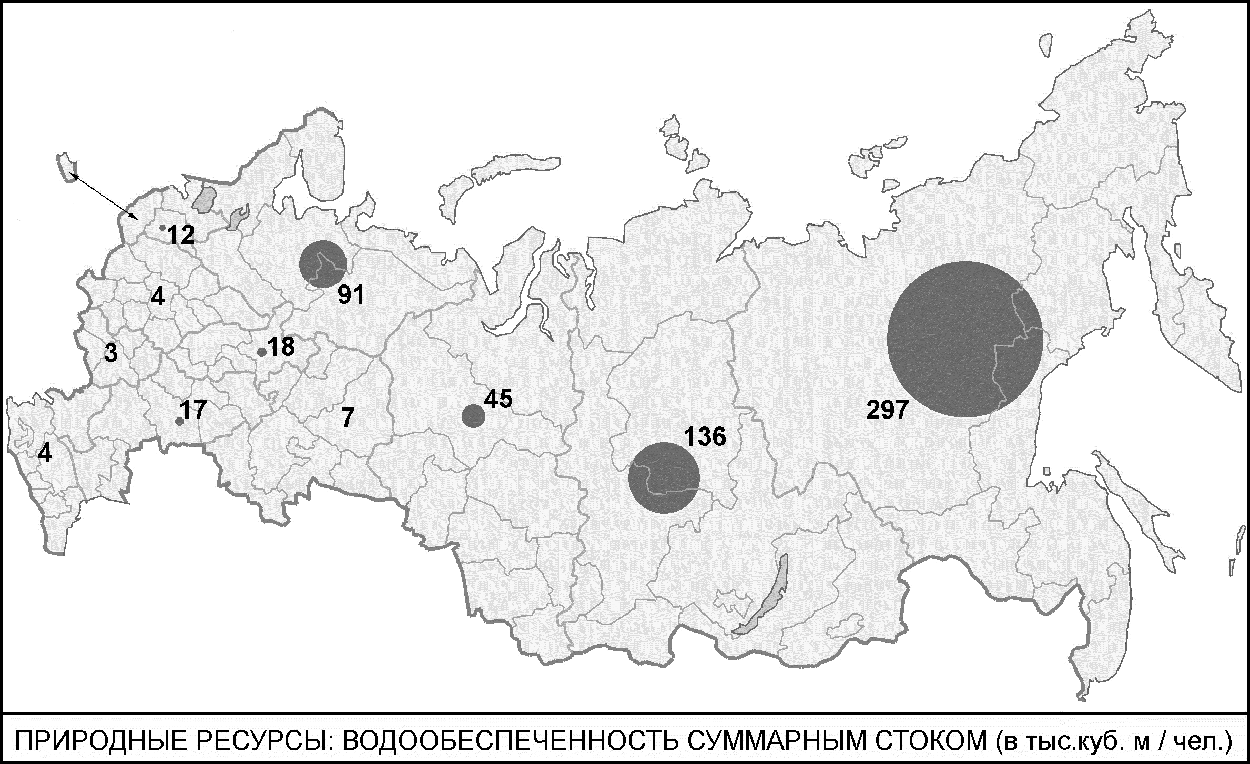 Ход работыРассмотреть карту водообеспеченности России водными ресурсамиВыявить территории, наиболее обеспеченные водными ресурсами.Каковы закономерности распределения речного стока?Составить прогноз использования водных ресурсов в Восточной Сибири.Высказать свои предложения по использованию вод данного региона.Практическая работа №17. Анализ почвенного профиля и описание условий его формированияХод работы:       Используя  текст  учебник,  составьте  схему,  показывающую  влияние  важнейших  природных  почвообразующих  факторов  на  плодородие  почвы  и  использование  её  человеком.  Дайте  краткую  характеристику  каждого  названного  фактора  и  назовите  его  влияние  на  образование  почвы.  Сделайте  вывод  о  плодородии  почвы.Вариант  1.  Тундрово-глеевые  почвы.Вариант  2.  Подзолистые  почвы.Вариант  3.  Мерзлотно-таёжные  почвы.Вариант  4.  Дерново-подзолистые  почвы.Вариант  5.  Чернозёмы  ( типичные ).Вариант  6.  Бурые  полупустынные  почвы.Образец выполнения работы:Краснозёмы.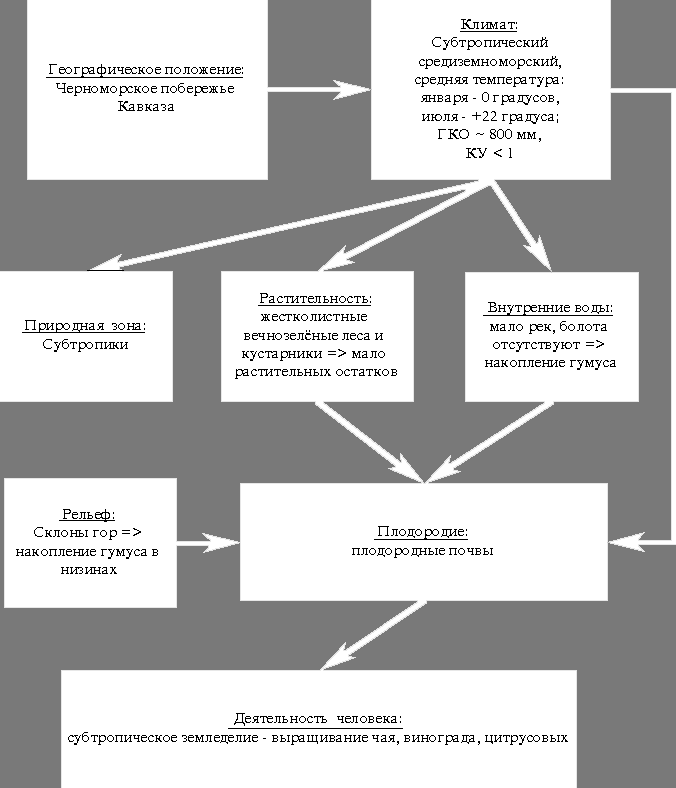 Практическая работа № 20. Выявление взаимосвязей между природными компонентами на основе анализа соответствующей схемыХод работы:Используя представленный шаблон, охарактеризуйте изменение основных  компонентов  природы  в результате глобального потепления климата на планете и   спрогнозируйте  изменение  растительного  и  животного  мира:Покажите  стрелками  возникающие  между  деятельностью  человека  и  компонентами   природы   причинно-следственные   связи;Сделайте   вывод   об   изменении   растительного   и  животного   мира   в   зависимости   от   изменения   хотя   бы   одного   другого  компонента   природы.Практическая работа № 22. Природные зоны России. Нанесение на контурные карты природных  зонХод работы1.Используя тематические карты атласа, заполнить таблицу.Нанести границы природных зон на контурную карту.Практическая работа №30. Работа с картой и таблицей охраняемых территорий. Нанесение на к/к особо охраняемых территорий РоссииХод работыРассмотрев карту особо охраняемых территорий России в атласе и учебнике, нанесите с помощью условных знаков на контурную карту заповедники и национальные парки, заказники и памятники природы нашей страны.Практическая работа №31. Составление описания природных особенностей одного из видов охраняемых территорийХод работы.Составьте описание одной из охраняемых территорий России по плану:Название и географическое положениеДата образованияОбъекты охраныПодготовьтесь представить свою работу в виде презентации.Практическая работа №32. Характеристика полового и возрастного состава населения на основе разных источников информации1. Используя приведенные в таблице данные, определите, в каком из субъектов государства – А,  Б  или  В –  доля  лиц пожилого  возраста  в  возрастной  структуре населения  выше.2. Проанализируйте поло-возрастные пирамиды г.Москва и г.Магаданской области. Сделайте вывод о половых и возрастных особенностях данных регионов. 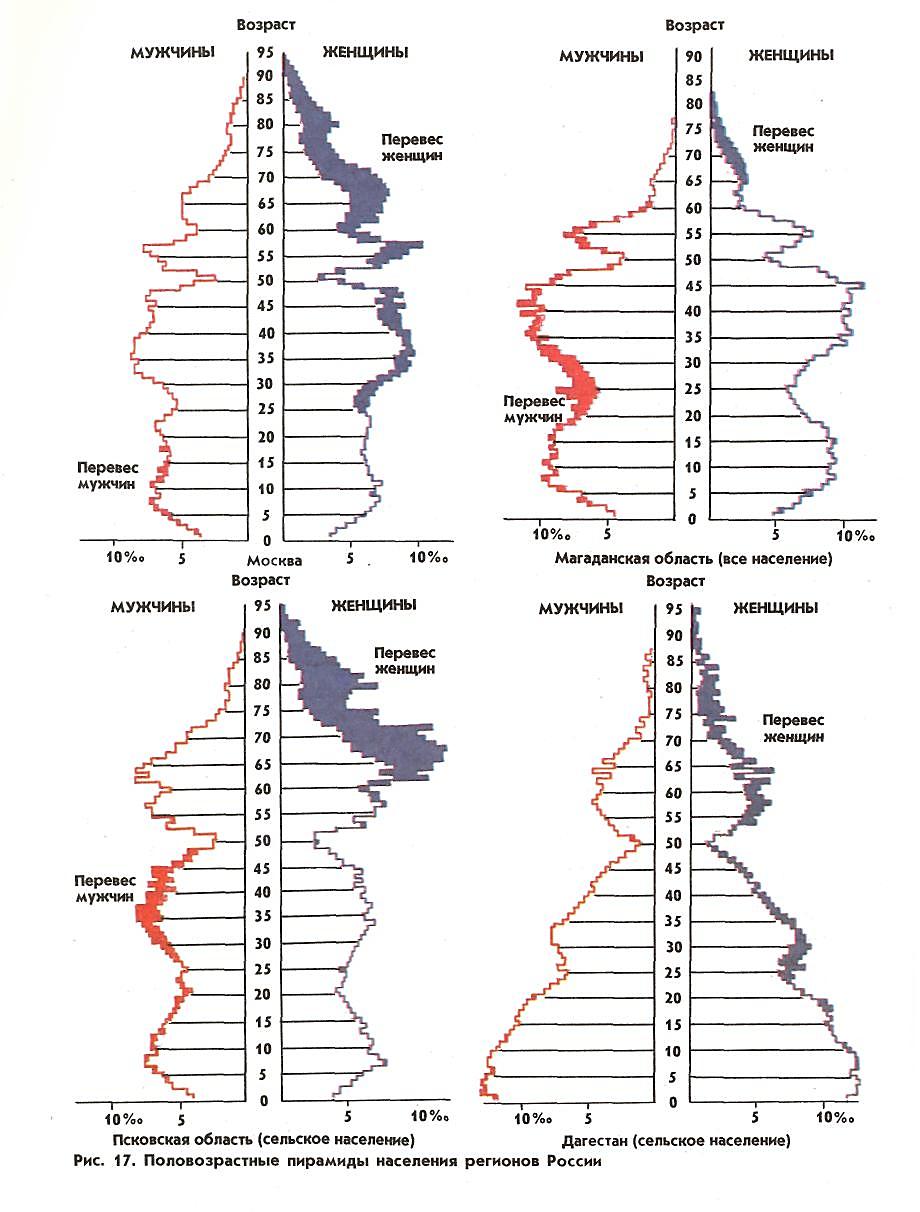 Практическая работа №34.    Нанесение на контурную карту миграционных потоков населения РоссииХод работы1. Нанесите на контурную карту основные миграционные потоки населения России.2. Определите, в каком году наблюдался наибольший эмиграционный прирост населения.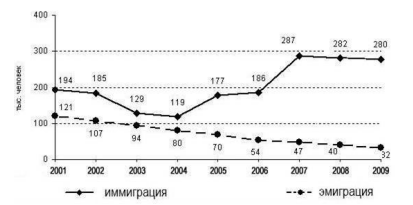 С помощью графика установите последовательность иммиграции по годам в порядке увеличения.Определите, в каком году из показанных на графике, в России наблюдался наибольший миграционный прирост населения.Практическая работа №36. Изучение особенностей размещения народов России по территории страны на основе работы с картой, сравнение географии расселения народов и административно-территориального деления РоссииХод работы1. Проанализируйте данные таблицы, назовите республику с наибольшей  площадью, республику с наибольшей численностью населения, республику с наибольшим уровнем урбанизации, республику с наибольшей плотностью населения и республику с наибольшей долей коренного и русского населения. 2. Определить название субъектов РФ, указанных на карте, их столицы.В каком из указанных субъектов наибольшая плотность населения, в каком – наименьшая?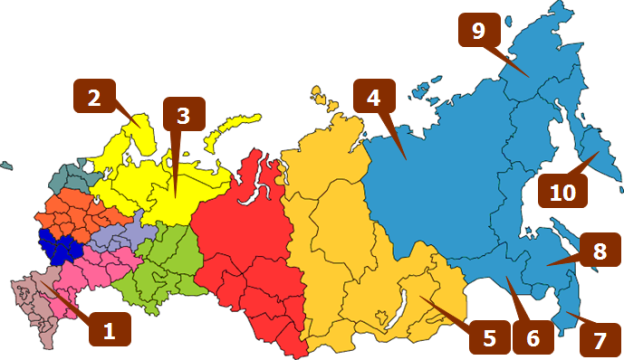 Практическая работа №37. Составление описания ареала распространения, особенностей быта и хозяйственной деятельности народов РоссииХод работы.Составьте описание одного из народов России по плану:1. Название и область проживания2. Особенности одежды и жилища3. особенности хозяйственной деятельностиПодготовьтесь представить свою работу в виде презентации.Практическая работа №39. Выделение на контурной карте главной полосы расселения. Объяснение различий в плотности населения отдельных территорий страны, отбор необходимых тематических карт для выполнения заданияХод работы1. Нанесите на контурную карту главную полосу расселения России.2. Используя приведенные в таблице данные, определите, в какой из стран – А,  Б  или  В –  средняя плотность населения наибольшая.Используя данные таблицы расположите страны в порядке уменьшения рождаемости.Используя данные таблицы, определите численность трудоспособного населения (от15 до 65 лет) страны А. Ответ запишите цифрами.Практическая работа №40. Изучение фрагментов карт с целью выявления факторов, определивших своеобразие рисунка заселения территорииХод работыПроведите анализ данных переписи населения России 2010 года, используя таблицу. Пользуясь статистическими данными таблицы, сравните их с данными переписи 2002 года. Выделите регионы, где наблюдается рост численности населения. Выделите на контурной карте эти регионы красным цветом. Определите регионы, где численность населения сократилась более чем на 10 % в сравнении с 2002 годом. Выделите на карте эти регионы синим цветом. Остальные регионы выделите зеленым цветом. Это будет среднероссийский уровень изменения численности населения, т.е. умеренная убыль, не превышающая 10 %. Как можно объяснить, что население именно этих регионов в межпереписной период прибывало? Ответ запишите в тетради для практических работ. Почему именно так расположились эти территории? Можно ли выбрать какие-либо географические факторы их размещения? Какие социальные и экономические факторы способствовали резкому уменьшению численности населения во второй группе регионов. Почему именно так расположились эти территории? Ответ оформите в тетради. По результатам работы сделайте вывод.Практическая работа №41. Нанесение на контурную карту городов- миллионеров, объяснение особенностей их размещения на территории страныХод работы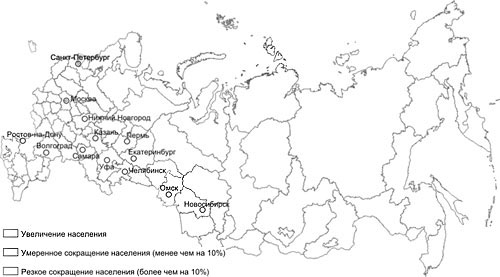 Пользуясь данными статистических таблиц, закрасьте красным цветом те регионы и обозначенные города-миллионеры, в которых наблюдался рост населения. Не забудьте тем же красным цветом заполнить соответствующий прямоугольник в легенде. Как можно объяснить, что население именно этих регионов и городов в межпереписной период прибывало?Синим цветом закрасьте регионы и города, где по сравнению с 2002 г. население сократилось очень сильно, более чем на 10%, то есть те, нынешняя численность населения которых составляет менее чем 90% уровня 2002 года. Почему именно так расположились эти территории? Можно ли выделить какие-либо географические факторы их размещения?	
Зеленым закрасьте все те места на карте России, которые остались белыми. Это будет среднероссийский уровень изменения численности населения, умеренная убыль, не превышающая 10%. В каком регионе проживаем мы? Как у нас обстоят дела с динамикой численности населения? Лучше или хуже выглядят на карте наши соседи?	
                                                                                                                                                                                ПРИНЯТЫЕ ОБОЗНАЧЕНИЯI четвертьВсего часов -16п/р   - 8             оц. - 6II четвертьВсего часов - 15 п/р  - 12            оц. -7 III четвертьВсего часов - 20п/р - 11              оц. - 3IV четвертьВсего часов - 17п/р -11                оц. - 7ГодВсего часов - 68п/р  - 42             оц.-2ПРИНЯТОНа заседании методического объединения творческой группыПротокол  №_______ от ___________Руководитель МО_________________СОГЛАСОВАНОзам.директора по УВР______________Седельникова О.А.«_______» ___________________20____гУТВЕРЖДАЮДиректор                      _________________Савватеева Н.П.«_______» ________________20____г №                 ГЛАВАКол-во часовКол-во часовПрактические работы №                 ГЛАВАпо программефактически Практические работы1Географическая карта и источники  географической информации4422Россия на карте мира4423История изучения территории России5524Геологическое строение и рельеф6625Климат России7846Гидрография России8937Почвы России3318Растительный и животный мир России3319Природные зоны России77210Крупные природные районы России1317111Заключение. Природа и человек121Резерв 9-Итого706821Раздел, тема Практическая работа, форма ее выполненияВид работыГеографическая карта и источники географической информацииПрактическая работа №1 «Определение на основе  иллюстраций учебника и карт атласа территорий России с наибольшими искажениями на различных картографических проекциях»Оценочная Географическая карта и источники географической информацииПрактическая работа №2  «Чтение топографической карты. Построение профиля местности»ОценочнаяРоссия на карте мираПрактическая работа №3 «Характеристика географического положения России»ОценочнаяРоссия на карте мира Практическая работа №4  «Определение поясного времени для разных пунктов России»ОценочнаяИстория изучения территории РоссииПрактическая работа №5  «Обозначение на контурной карте географических объектов,  открытых русскими путешественниками. Выделение тех из них,  которые названы в честь русских первопроходцев»Тренировочная История изучения территории РоссииПрактическая работа №6  «Анализ источников информации об истории освоения территории России»ТренировочнаяГеологическое строение и рельефПрактическая работа №7  «Нанесение  на контурную карту основных форм рельефа страны ОценочнаяГеологическое строение и рельефПрактическая работа №8 «Выявление зависимости между строением, формами рельефа и размещением полезных ископаемых крупных территорий»ОценочнаяКлимат России Практическая работа №9 «Выявление закономерностей территориального распределения климатических показателей по климатической карте»ТренировочнаяКлимат России Практическая работа №10   «Анализ климатограмм, характерных для различных типов климата России»ОценочнаяКлимат России Практическая работа №11 «Определение особенностей погоды для различных пунктов по синоптической карте»ОценочнаяКлимат России Практическая работа №12 «Прогнозирование тенденций изменения климата»ТренировочнаяГидрография РоссииПрактическая работа №13  «Составление характеристики одного из морей, омывающих территорию РоссииОценочная Гидрография РоссииПрактическая работа №14 «Составление характеристики одной из рек с использованием тематических карт и климатограмм, определение возможностей их хозяйственного использования»ОценочнаяГидрография РоссииПрактическая работа №15 «Объяснение закономерностей размещения разных видов вод суши и связанных с ними стихийных природных явлений на территории страны	»ТренировочнаяПочвы РоссииПрактическая работа №16  «Составление характеристики зональных типов почв и выявление условий их почвообразования»Оценочная Растительный и животный мир РоссииПрактическая работа №17  «Установление зависимостей растительного и животного мира от других компонентов природы»ОценочнаяПриродные зоны РоссииПрактическая работа №18«Оценка природных условий и ресурсов какой-либо природной зоны. Составление прогноза её изменения и выявление особенностей адаптации человека к жизни в данной природной зоне»ТренировочнаяПриродные зоны РоссииПрактическая работа №19 «Составление  описания одной из природных зон России по плану»ОценочнаяКрупные природные районы РоссииПрактическая работа №20  «Составление описания природного района по плану»ОценочнаяЗаключение. Природа и человекПрактическая работа №21  «Составление прогноза развития экологической ситуации отдельных регионов на основе сведений о хозяйственной и повседневной  деятельности человека»Тренировочная№ урокаТема урокаКол-во часов Вид урокаЭлементы обязательного минимумаПланируемые результаты(в соответствии с ФГОС)Формы контроляФормы контроляФормы контроляФормы контроляДатаДатаДатаДатаДатаДата№ урокаТема урокаКол-во часов Вид урокаЭлементы обязательного минимумаПланируемые результаты(в соответствии с ФГОС)Формы контроляФормы контроляФормы контроляФормы контроляпланпланпланпланфактфактТема 1. Географическая карта и источники географической информации (4 часа)Тема 1. Географическая карта и источники географической информации (4 часа)Тема 1. Географическая карта и источники географической информации (4 часа)Тема 1. Географическая карта и источники географической информации (4 часа)Тема 1. Географическая карта и источники географической информации (4 часа)Тема 1. Географическая карта и источники географической информации (4 часа)Тема 1. Географическая карта и источники географической информации (4 часа)Тема 1. Географическая карта и источники географической информации (4 часа)Тема 1. Географическая карта и источники географической информации (4 часа)Тема 1. Географическая карта и источники географической информации (4 часа)Тема 1. Географическая карта и источники географической информации (4 часа)Тема 1. Географическая карта и источники географической информации (4 часа)Тема 1. Географическая карта и источники географической информации (4 часа)Тема 1. Географическая карта и источники географической информации (4 часа)Тема 1. Географическая карта и источники географической информации (4 часа)Тема 1. Географическая карта и источники географической информации (4 часа)1/1Карта и ее математическая основаПр/р№1 «Определение на основе иллюстраций учебника и карт атласа территорий России с наибольшими искажениями на различных картографических проекциях»1КБ •	знакомство с новым методом изучения Земли — методом дистанционного зондирования (мониторинга);•	знакомство с цифровыми методами хранения географических данных для поиска необходимой информации. Предпрофильная подготовка: топографы, картографы, геодезистыПредметные:Умение объяснять:•специфику математической основы карт;•особенности топографических карт;Умение определять:•определять вид картографической проекции;•особенности топографической карты;•направления и (или) азимуты;•особенности картографических изображений;специфику построения профиля местностиМетапредметные:•знакомство с новым методом изучения Земли — методом дистанционного зондирования (мониторинга);•знакомство с цифровыми методами хранения географических данных для поиска необходимой информацииЛичностные:.Анализ составленных картосхем.  Тестирование.Анализ составленных картосхем.  Тестирование.Анализ составленных картосхем.  Тестирование.Анализ составленных картосхем.  Тестирование.2/2Топографическая карта. Входная диагностическая работа1НМ•	знакомство с новым методом изучения Земли — методом дистанционного зондирования (мониторинга);•	знакомство с цифровыми методами хранения географических данных для поиска необходимой информации. Предпрофильная подготовка: топографы, картографы, геодезистыПредметные:Умение объяснять:•специфику математической основы карт;•особенности топографических карт;Умение определять:•определять вид картографической проекции;•особенности топографической карты;•направления и (или) азимуты;•особенности картографических изображений;специфику построения профиля местностиМетапредметные:•знакомство с новым методом изучения Земли — методом дистанционного зондирования (мониторинга);•знакомство с цифровыми методами хранения географических данных для поиска необходимой информацииЛичностные:.Эвристическая беседа с использованием карт атласа. Тестирование.Эвристическая беседа с использованием карт атласа. Тестирование.Эвристическая беседа с использованием карт атласа. Тестирование.Эвристическая беседа с использованием карт атласа. Тестирование.3/3Пр/р №2 «Чтение топографической карты. Построение профиля местности»1П•	знакомство с новым методом изучения Земли — методом дистанционного зондирования (мониторинга);•	знакомство с цифровыми методами хранения географических данных для поиска необходимой информации. Предпрофильная подготовка: топографы, картографы, геодезистыПредметные:Умение объяснять:•специфику математической основы карт;•особенности топографических карт;Умение определять:•определять вид картографической проекции;•особенности топографической карты;•направления и (или) азимуты;•особенности картографических изображений;специфику построения профиля местностиМетапредметные:•знакомство с новым методом изучения Земли — методом дистанционного зондирования (мониторинга);•знакомство с цифровыми методами хранения географических данных для поиска необходимой информацииЛичностные:.Работа с картами атласа. Тестирование.Работа с картами атласа. Тестирование.Работа с картами атласа. Тестирование.Работа с картами атласа. Тестирование.4/4Космические и цифровые источники информации1НМ•	знакомство с новым методом изучения Земли — методом дистанционного зондирования (мониторинга);•	знакомство с цифровыми методами хранения географических данных для поиска необходимой информации. Предпрофильная подготовка: топографы, картографы, геодезистыПредметные:Умение объяснять:•специфику математической основы карт;•особенности топографических карт;Умение определять:•определять вид картографической проекции;•особенности топографической карты;•направления и (или) азимуты;•особенности картографических изображений;специфику построения профиля местностиМетапредметные:•знакомство с новым методом изучения Земли — методом дистанционного зондирования (мониторинга);•знакомство с цифровыми методами хранения географических данных для поиска необходимой информацииЛичностные:.Эвристическая беседа. Тестирование.Эвристическая беседа. Тестирование.Эвристическая беседа. Тестирование.Эвристическая беседа. Тестирование.Тема 2. Россия на карте мира (4 часа)Тема 2. Россия на карте мира (4 часа)Тема 2. Россия на карте мира (4 часа)Тема 2. Россия на карте мира (4 часа)Тема 2. Россия на карте мира (4 часа)Тема 2. Россия на карте мира (4 часа)Тема 2. Россия на карте мира (4 часа)Тема 2. Россия на карте мира (4 часа)Тема 2. Россия на карте мира (4 часа)Тема 2. Россия на карте мира (4 часа)Тема 2. Россия на карте мира (4 часа)Тема 2. Россия на карте мира (4 часа)Тема 2. Россия на карте мира (4 часа)Тема 2. Россия на карте мира (4 часа)Тема 2. Россия на карте мира (4 часа)Тема 2. Россия на карте мира (4 часа)5/1Географическое положение РоссииПр/р№3 «Характеристика географического положения России»1КБРоссия на карте мира. Доля России в населении и территории мира, Европы и Азии. Географическое положение и размеры территории. Крайние точки территории, ее протяженность. Административно- территориальное устройство России. Субъекты Российской ФедерацииГраницы России: сухопутные и морские. «Проницаемость» границ для связей с другими странами. Воздушное пространство, территориальные водыРоссия на карте часовых поясов. Время поясное, декретное. Часовые пояса на территории России. Воздействие разницы во времени на жизнь населенияЧасовые пояса, поясное время, линия перемены дат.Предпрофильная подготовка: военнослужащий, геологоразведка, климатологПредметные:Умение объяснять:•специфику географического положения России;•особенности приспособления человека к природным условиям;•особенности проведения государственной границы России;•специфику исчисления времени на территории России.Умение определять:•различия во времени на территории России;•страны-соседей.Метапредметные:ставить учебную задачу под руководством учителя,планировать свою деятельность под руководством учителя,оценивать работу одноклассников,выявлять причинно-следственные связи,определять критерии для сравнения фактов, явлений,анализировать связи, соподчинения и зависимости компонентов,работать с текстом: составлять логические цепочки, таблицы, схемы,создавать объяснительные текстывыслушивать и объективно оценивать другого,уметь вести диалог, вырабатывая общее решение.Личностные:Самостоятельная работа с контурными картами. Тестирование.Самостоятельная работа с контурными картами. Тестирование.Самостоятельная работа с контурными картами. Тестирование.Самостоятельная работа с контурными картами. Тестирование.6/2Природные условия и ресурсы1НМ Россия на карте мира. Доля России в населении и территории мира, Европы и Азии. Географическое положение и размеры территории. Крайние точки территории, ее протяженность. Административно- территориальное устройство России. Субъекты Российской ФедерацииГраницы России: сухопутные и морские. «Проницаемость» границ для связей с другими странами. Воздушное пространство, территориальные водыРоссия на карте часовых поясов. Время поясное, декретное. Часовые пояса на территории России. Воздействие разницы во времени на жизнь населенияЧасовые пояса, поясное время, линия перемены дат.Предпрофильная подготовка: военнослужащий, геологоразведка, климатологПредметные:Умение объяснять:•специфику географического положения России;•особенности приспособления человека к природным условиям;•особенности проведения государственной границы России;•специфику исчисления времени на территории России.Умение определять:•различия во времени на территории России;•страны-соседей.Метапредметные:ставить учебную задачу под руководством учителя,планировать свою деятельность под руководством учителя,оценивать работу одноклассников,выявлять причинно-следственные связи,определять критерии для сравнения фактов, явлений,анализировать связи, соподчинения и зависимости компонентов,работать с текстом: составлять логические цепочки, таблицы, схемы,создавать объяснительные текстывыслушивать и объективно оценивать другого,уметь вести диалог, вырабатывая общее решение.Личностные:Исследование карт атласа, работа с контурными картами. Тестирование.ПрактикаИсследование карт атласа, работа с контурными картами. Тестирование.ПрактикаИсследование карт атласа, работа с контурными картами. Тестирование.ПрактикаИсследование карт атласа, работа с контурными картами. Тестирование.Практика7/3Часовые пояса и зоныПр/р№4 «Определение поясного времени для разных пунктов России»1ПРоссия на карте мира. Доля России в населении и территории мира, Европы и Азии. Географическое положение и размеры территории. Крайние точки территории, ее протяженность. Административно- территориальное устройство России. Субъекты Российской ФедерацииГраницы России: сухопутные и морские. «Проницаемость» границ для связей с другими странами. Воздушное пространство, территориальные водыРоссия на карте часовых поясов. Время поясное, декретное. Часовые пояса на территории России. Воздействие разницы во времени на жизнь населенияЧасовые пояса, поясное время, линия перемены дат.Предпрофильная подготовка: военнослужащий, геологоразведка, климатологПредметные:Умение объяснять:•специфику географического положения России;•особенности приспособления человека к природным условиям;•особенности проведения государственной границы России;•специфику исчисления времени на территории России.Умение определять:•различия во времени на территории России;•страны-соседей.Метапредметные:ставить учебную задачу под руководством учителя,планировать свою деятельность под руководством учителя,оценивать работу одноклассников,выявлять причинно-следственные связи,определять критерии для сравнения фактов, явлений,анализировать связи, соподчинения и зависимости компонентов,работать с текстом: составлять логические цепочки, таблицы, схемы,создавать объяснительные текстывыслушивать и объективно оценивать другого,уметь вести диалог, вырабатывая общее решение.Личностные:Анализ рис. 8, 9Решение задач на определение поясного времени. Тестирование.Анализ рис. 8, 9Решение задач на определение поясного времени. Тестирование.Анализ рис. 8, 9Решение задач на определение поясного времени. Тестирование.Анализ рис. 8, 9Решение задач на определение поясного времени. Тестирование.8/4Обобщение №1 по теме «Россия на карте мира»1ОККРоссия на карте мира. Доля России в населении и территории мира, Европы и Азии. Географическое положение и размеры территории. Крайние точки территории, ее протяженность. Административно- территориальное устройство России. Субъекты Российской ФедерацииГраницы России: сухопутные и морские. «Проницаемость» границ для связей с другими странами. Воздушное пространство, территориальные водыРоссия на карте часовых поясов. Время поясное, декретное. Часовые пояса на территории России. Воздействие разницы во времени на жизнь населенияЧасовые пояса, поясное время, линия перемены дат.Предпрофильная подготовка: военнослужащий, геологоразведка, климатологПредметные:Умение объяснять:•специфику географического положения России;•особенности приспособления человека к природным условиям;•особенности проведения государственной границы России;•специфику исчисления времени на территории России.Умение определять:•различия во времени на территории России;•страны-соседей.Метапредметные:ставить учебную задачу под руководством учителя,планировать свою деятельность под руководством учителя,оценивать работу одноклассников,выявлять причинно-следственные связи,определять критерии для сравнения фактов, явлений,анализировать связи, соподчинения и зависимости компонентов,работать с текстом: составлять логические цепочки, таблицы, схемы,создавать объяснительные текстывыслушивать и объективно оценивать другого,уметь вести диалог, вырабатывая общее решение.Личностные:Анализ, карт атласа. Тестирование.Анализ, карт атласа. Тестирование.Анализ, карт атласа. Тестирование.Анализ, карт атласа. Тестирование.Тема 3. История изучения территории России (5 часов)Тема 3. История изучения территории России (5 часов)Тема 3. История изучения территории России (5 часов)Тема 3. История изучения территории России (5 часов)Тема 3. История изучения территории России (5 часов)Тема 3. История изучения территории России (5 часов)Тема 3. История изучения территории России (5 часов)Тема 3. История изучения территории России (5 часов)Тема 3. История изучения территории России (5 часов)Тема 3. История изучения территории России (5 часов)Тема 3. История изучения территории России (5 часов)Тема 3. История изучения территории России (5 часов)Тема 3. История изучения территории России (5 часов)Тема 3. История изучения территории России (5 часов)Тема 3. История изучения территории России (5 часов)Тема 3. История изучения территории России (5 часов)9/1Русские землепроходцы XI — XVII вв.1НМФормирование территории России. Расширение Московского княжества на север. Присоединение восточных территорий: Поволжья, Сибири и Дальнего Востока. Освоение «Дикого поля». Новороссия. Дальний Восток на рубеже XIX-XX вв. Завершение процесса расширения территории в XX в., перелом в миграциях расселения. Географическое изучение территории России. Задачи географии на первых этапах освоения новых территорий. Географические описания. Развитие теоретического знания - выявление географических закономерностей. Разработка программ преобразования территории.  Предпрофильная подготовка: историкПредметные:Умение объяснять:•особенности изучения территории России на различныхэтапах ее исторического развития.Умение определять:следствия географических открытий и путешествийМетапредметные:ставить учебную задачу под руководством учителя,планировать свою деятельность под руководством учителя,оценивать работу одноклассников, выявлять причинно-следственные связи,определять критерии для сравнения фактов, явлений,анализировать связи, соподчинения и зависимости компонентов,работать с текстом: составлять логические цепочки, таблицы, схемы,создавать объяснительные текстывыслушивать и объективно оценивать другого,уметь вести диалог, вырабатывая общее решение.Личностные:Эвристическая беседа с использованием карт атласа. Тестирование.Эвристическая беседа с использованием карт атласа. Тестирование.Эвристическая беседа с использованием карт атласа. Тестирование.Эвристическая беседа с использованием карт атласа. Тестирование.10/2Географические открытия в России XVIII–XIX вв.1НМФормирование территории России. Расширение Московского княжества на север. Присоединение восточных территорий: Поволжья, Сибири и Дальнего Востока. Освоение «Дикого поля». Новороссия. Дальний Восток на рубеже XIX-XX вв. Завершение процесса расширения территории в XX в., перелом в миграциях расселения. Географическое изучение территории России. Задачи географии на первых этапах освоения новых территорий. Географические описания. Развитие теоретического знания - выявление географических закономерностей. Разработка программ преобразования территории.  Предпрофильная подготовка: историкПредметные:Умение объяснять:•особенности изучения территории России на различныхэтапах ее исторического развития.Умение определять:следствия географических открытий и путешествийМетапредметные:ставить учебную задачу под руководством учителя,планировать свою деятельность под руководством учителя,оценивать работу одноклассников, выявлять причинно-следственные связи,определять критерии для сравнения фактов, явлений,анализировать связи, соподчинения и зависимости компонентов,работать с текстом: составлять логические цепочки, таблицы, схемы,создавать объяснительные текстывыслушивать и объективно оценивать другого,уметь вести диалог, вырабатывая общее решение.Личностные:Эвристическая беседа с использованием карт атласа. Тестирование.Эвристическая беседа с использованием карт атласа. Тестирование.Эвристическая беседа с использованием карт атласа. Тестирование.Эвристическая беседа с использованием карт атласа. Тестирование.11/3Географические исследования XX в.Пр/р №5 «Обозначение на контурной карте географических объектов,  открытых русскими путешественниками. Выделение тех из них, которые названы в честь русских первопроходцев»1КБФормирование территории России. Расширение Московского княжества на север. Присоединение восточных территорий: Поволжья, Сибири и Дальнего Востока. Освоение «Дикого поля». Новороссия. Дальний Восток на рубеже XIX-XX вв. Завершение процесса расширения территории в XX в., перелом в миграциях расселения. Географическое изучение территории России. Задачи географии на первых этапах освоения новых территорий. Географические описания. Развитие теоретического знания - выявление географических закономерностей. Разработка программ преобразования территории.  Предпрофильная подготовка: историкПредметные:Умение объяснять:•особенности изучения территории России на различныхэтапах ее исторического развития.Умение определять:следствия географических открытий и путешествийМетапредметные:ставить учебную задачу под руководством учителя,планировать свою деятельность под руководством учителя,оценивать работу одноклассников, выявлять причинно-следственные связи,определять критерии для сравнения фактов, явлений,анализировать связи, соподчинения и зависимости компонентов,работать с текстом: составлять логические цепочки, таблицы, схемы,создавать объяснительные текстывыслушивать и объективно оценивать другого,уметь вести диалог, вырабатывая общее решение.Личностные:Анализ карт, заслушивание сообщений, составление картотеки «Их имена - символ мужества. Тестирование.Анализ карт, заслушивание сообщений, составление картотеки «Их имена - символ мужества. Тестирование.Анализ карт, заслушивание сообщений, составление картотеки «Их имена - символ мужества. Тестирование.Анализ карт, заслушивание сообщений, составление картотеки «Их имена - символ мужества. Тестирование.12/4Пр/р№6 «Анализ источников информации об истории освоения территории России»1КБФормирование территории России. Расширение Московского княжества на север. Присоединение восточных территорий: Поволжья, Сибири и Дальнего Востока. Освоение «Дикого поля». Новороссия. Дальний Восток на рубеже XIX-XX вв. Завершение процесса расширения территории в XX в., перелом в миграциях расселения. Географическое изучение территории России. Задачи географии на первых этапах освоения новых территорий. Географические описания. Развитие теоретического знания - выявление географических закономерностей. Разработка программ преобразования территории.  Предпрофильная подготовка: историкПредметные:Умение объяснять:•особенности изучения территории России на различныхэтапах ее исторического развития.Умение определять:следствия географических открытий и путешествийМетапредметные:ставить учебную задачу под руководством учителя,планировать свою деятельность под руководством учителя,оценивать работу одноклассников, выявлять причинно-следственные связи,определять критерии для сравнения фактов, явлений,анализировать связи, соподчинения и зависимости компонентов,работать с текстом: составлять логические цепочки, таблицы, схемы,создавать объяснительные текстывыслушивать и объективно оценивать другого,уметь вести диалог, вырабатывая общее решение.Личностные:Исследование карт атласа, работа с контурными картами. Тестирование.Исследование карт атласа, работа с контурными картами. Тестирование.Исследование карт атласа, работа с контурными картами. Тестирование.Исследование карт атласа, работа с контурными картами. Тестирование.13/5Роль географии в современном мире.1НМФормирование территории России. Расширение Московского княжества на север. Присоединение восточных территорий: Поволжья, Сибири и Дальнего Востока. Освоение «Дикого поля». Новороссия. Дальний Восток на рубеже XIX-XX вв. Завершение процесса расширения территории в XX в., перелом в миграциях расселения. Географическое изучение территории России. Задачи географии на первых этапах освоения новых территорий. Географические описания. Развитие теоретического знания - выявление географических закономерностей. Разработка программ преобразования территории.  Предпрофильная подготовка: историкПредметные:Умение объяснять:•особенности изучения территории России на различныхэтапах ее исторического развития.Умение определять:следствия географических открытий и путешествийМетапредметные:ставить учебную задачу под руководством учителя,планировать свою деятельность под руководством учителя,оценивать работу одноклассников, выявлять причинно-следственные связи,определять критерии для сравнения фактов, явлений,анализировать связи, соподчинения и зависимости компонентов,работать с текстом: составлять логические цепочки, таблицы, схемы,создавать объяснительные текстывыслушивать и объективно оценивать другого,уметь вести диалог, вырабатывая общее решение.Личностные:Эвристическая беседа. Тестирование.Эвристическая беседа. Тестирование.Эвристическая беседа. Тестирование.Эвристическая беседа. Тестирование.Тема 4. Геологическое строение и рельеф (6 часов)Тема 4. Геологическое строение и рельеф (6 часов)Тема 4. Геологическое строение и рельеф (6 часов)Тема 4. Геологическое строение и рельеф (6 часов)Тема 4. Геологическое строение и рельеф (6 часов)Тема 4. Геологическое строение и рельеф (6 часов)Тема 4. Геологическое строение и рельеф (6 часов)Тема 4. Геологическое строение и рельеф (6 часов)Тема 4. Геологическое строение и рельеф (6 часов)Тема 4. Геологическое строение и рельеф (6 часов)Тема 4. Геологическое строение и рельеф (6 часов)Тема 4. Геологическое строение и рельеф (6 часов)Тема 4. Геологическое строение и рельеф (6 часов)Тема 4. Геологическое строение и рельеф (6 часов)Тема 4. Геологическое строение и рельеф (6 часов)Тема 4. Геологическое строение и рельеф (6 часов)14-15/1-2Геологическое летоисчисление и геологическая карта2НМ  Строение земной коры на территории России. Значение и влияние рельефа на жизнь людей. Возраст горных пород. Геологическое летосчисление. Основные тектонические Структуры: литосферные плиты, платформы, зоны складчатости (подвижные пояса) и их роль в формировании рельефа. Геологические и тектонические картыВажнейшие особенности рельефа России. Их влияние на природу, хозяйство, жизнь населенияСовременное развитие рельефа. Современные внешние и внутренние факторы рельефообразования. Влияние неотектонических движений на рельеф. Влияние человеческой деятельности на рельеф Земли. Вулканизм, землетрясения, цунами - опасные проявления внутренних силРельефообразующая деятельность древних покровных ледников. Моренный и водноледниковый рельеф. Вода - «скульптор лика земного». Карстовые процессы. Деятельность ветра, влияние хозяйственной деятельности человека на рельефБогатства недр России. Место России в мире по запасам и добыче полезных ископаемых. Минерально-сырьевые ресурсы, их роль в хозяйстве. Месторождения основных полезных ископаемых и их связь с тектоникой и геологическим строением разных районов России. Исчерпаемость минеральных ресурсов. Влияние добычи полезных ископаемых на окружающую среду. Рекультивация земель.  Предпрофильная подготовка: геолог, стратиграф, сейсмолог, бурильщик ентяных и газовых скважинПредметные:Умение объяснять:•особенности геологического летоисчисления;•особенности рельефа отдельных территорий страны, размещения основных полезных ископаемых;•особенности влияния внешних и внутренних сил на формирование рельефа России;•характер влияния рельефа на жизнь и хозяйственную деятельность человека;•сущность экологических проблем в литосфере на примере России.Умение определять:•основные черты рельефа и геологического строения России, важнейших районов размещения полезных ископаемых;•районы возможных катастрофических природных явлений в литосфере на территории России;по картам районы размещения крупных тектонических структур и форм рельефа на территории России Метапредметные:совершенствование умений работать с разными источниками информации;•выявление причинно-следственных взаимосвязей — рельеф — тектонические структуры — полезные ископаемые;•выделение главного или существенных признаков (особенности рельефа России);•высказывание суждений с подтверждением их фактами;•представление информации в различных формах — тезисы, эссе, компьютерные презентацииЛичностные:Анализ карты. Тестирование.Анализ карты. Тестирование.Анализ карты. Тестирование.Анализ карты. Тестирование.16/3Крупные тектонические структуры.    Пр/р№7 «Нанесение  на контурную карту основных форм рельефа страны» 1ПСтроение земной коры на территории России. Значение и влияние рельефа на жизнь людей. Возраст горных пород. Геологическое летосчисление. Основные тектонические Структуры: литосферные плиты, платформы, зоны складчатости (подвижные пояса) и их роль в формировании рельефа. Геологические и тектонические картыВажнейшие особенности рельефа России. Их влияние на природу, хозяйство, жизнь населенияСовременное развитие рельефа. Современные внешние и внутренние факторы рельефообразования. Влияние неотектонических движений на рельеф. Влияние человеческой деятельности на рельеф Земли. Вулканизм, землетрясения, цунами - опасные проявления внутренних силРельефообразующая деятельность древних покровных ледников. Моренный и водноледниковый рельеф. Вода - «скульптор лика земного». Карстовые процессы. Деятельность ветра, влияние хозяйственной деятельности человека на рельефБогатства недр России. Место России в мире по запасам и добыче полезных ископаемых. Минерально-сырьевые ресурсы, их роль в хозяйстве. Месторождения основных полезных ископаемых и их связь с тектоникой и геологическим строением разных районов России. Исчерпаемость минеральных ресурсов. Влияние добычи полезных ископаемых на окружающую среду. Рекультивация земель.  Предпрофильная подготовка: геолог, стратиграф, сейсмолог, бурильщик ентяных и газовых скважинПредметные:Умение объяснять:•особенности геологического летоисчисления;•особенности рельефа отдельных территорий страны, размещения основных полезных ископаемых;•особенности влияния внешних и внутренних сил на формирование рельефа России;•характер влияния рельефа на жизнь и хозяйственную деятельность человека;•сущность экологических проблем в литосфере на примере России.Умение определять:•основные черты рельефа и геологического строения России, важнейших районов размещения полезных ископаемых;•районы возможных катастрофических природных явлений в литосфере на территории России;по картам районы размещения крупных тектонических структур и форм рельефа на территории России Метапредметные:совершенствование умений работать с разными источниками информации;•выявление причинно-следственных взаимосвязей — рельеф — тектонические структуры — полезные ископаемые;•выделение главного или существенных признаков (особенности рельефа России);•высказывание суждений с подтверждением их фактами;•представление информации в различных формах — тезисы, эссе, компьютерные презентацииЛичностные:Индивидуальный, фронтальный опрос, работа с картой. Тестирование.Индивидуальный, фронтальный опрос, работа с картой. Тестирование.Индивидуальный, фронтальный опрос, работа с картой. Тестирование.Индивидуальный, фронтальный опрос, работа с картой. Тестирование.17/4Главные черты рельефа России, их связь со строением литосферы.Пр/р№8  «Выявление зависимости между строением, формами рельефа и размещением полезных ископаемых крупных территорий»1КБСтроение земной коры на территории России. Значение и влияние рельефа на жизнь людей. Возраст горных пород. Геологическое летосчисление. Основные тектонические Структуры: литосферные плиты, платформы, зоны складчатости (подвижные пояса) и их роль в формировании рельефа. Геологические и тектонические картыВажнейшие особенности рельефа России. Их влияние на природу, хозяйство, жизнь населенияСовременное развитие рельефа. Современные внешние и внутренние факторы рельефообразования. Влияние неотектонических движений на рельеф. Влияние человеческой деятельности на рельеф Земли. Вулканизм, землетрясения, цунами - опасные проявления внутренних силРельефообразующая деятельность древних покровных ледников. Моренный и водноледниковый рельеф. Вода - «скульптор лика земного». Карстовые процессы. Деятельность ветра, влияние хозяйственной деятельности человека на рельефБогатства недр России. Место России в мире по запасам и добыче полезных ископаемых. Минерально-сырьевые ресурсы, их роль в хозяйстве. Месторождения основных полезных ископаемых и их связь с тектоникой и геологическим строением разных районов России. Исчерпаемость минеральных ресурсов. Влияние добычи полезных ископаемых на окружающую среду. Рекультивация земель.  Предпрофильная подготовка: геолог, стратиграф, сейсмолог, бурильщик ентяных и газовых скважинПредметные:Умение объяснять:•особенности геологического летоисчисления;•особенности рельефа отдельных территорий страны, размещения основных полезных ископаемых;•особенности влияния внешних и внутренних сил на формирование рельефа России;•характер влияния рельефа на жизнь и хозяйственную деятельность человека;•сущность экологических проблем в литосфере на примере России.Умение определять:•основные черты рельефа и геологического строения России, важнейших районов размещения полезных ископаемых;•районы возможных катастрофических природных явлений в литосфере на территории России;по картам районы размещения крупных тектонических структур и форм рельефа на территории России Метапредметные:совершенствование умений работать с разными источниками информации;•выявление причинно-следственных взаимосвязей — рельеф — тектонические структуры — полезные ископаемые;•выделение главного или существенных признаков (особенности рельефа России);•высказывание суждений с подтверждением их фактами;•представление информации в различных формах — тезисы, эссе, компьютерные презентацииЛичностные:Индивидуальный, фронтальный опрос, работа с картой, исследование карт атласа. Тестирование.Индивидуальный, фронтальный опрос, работа с картой, исследование карт атласа. Тестирование.Индивидуальный, фронтальный опрос, работа с картой, исследование карт атласа. Тестирование.Индивидуальный, фронтальный опрос, работа с картой, исследование карт атласа. Тестирование.18/5Закономерности размещения месторождений полезных ископаемых России.1НМ Строение земной коры на территории России. Значение и влияние рельефа на жизнь людей. Возраст горных пород. Геологическое летосчисление. Основные тектонические Структуры: литосферные плиты, платформы, зоны складчатости (подвижные пояса) и их роль в формировании рельефа. Геологические и тектонические картыВажнейшие особенности рельефа России. Их влияние на природу, хозяйство, жизнь населенияСовременное развитие рельефа. Современные внешние и внутренние факторы рельефообразования. Влияние неотектонических движений на рельеф. Влияние человеческой деятельности на рельеф Земли. Вулканизм, землетрясения, цунами - опасные проявления внутренних силРельефообразующая деятельность древних покровных ледников. Моренный и водноледниковый рельеф. Вода - «скульптор лика земного». Карстовые процессы. Деятельность ветра, влияние хозяйственной деятельности человека на рельефБогатства недр России. Место России в мире по запасам и добыче полезных ископаемых. Минерально-сырьевые ресурсы, их роль в хозяйстве. Месторождения основных полезных ископаемых и их связь с тектоникой и геологическим строением разных районов России. Исчерпаемость минеральных ресурсов. Влияние добычи полезных ископаемых на окружающую среду. Рекультивация земель.  Предпрофильная подготовка: геолог, стратиграф, сейсмолог, бурильщик ентяных и газовых скважинПредметные:Умение объяснять:•особенности геологического летоисчисления;•особенности рельефа отдельных территорий страны, размещения основных полезных ископаемых;•особенности влияния внешних и внутренних сил на формирование рельефа России;•характер влияния рельефа на жизнь и хозяйственную деятельность человека;•сущность экологических проблем в литосфере на примере России.Умение определять:•основные черты рельефа и геологического строения России, важнейших районов размещения полезных ископаемых;•районы возможных катастрофических природных явлений в литосфере на территории России;по картам районы размещения крупных тектонических структур и форм рельефа на территории России Метапредметные:совершенствование умений работать с разными источниками информации;•выявление причинно-следственных взаимосвязей — рельеф — тектонические структуры — полезные ископаемые;•выделение главного или существенных признаков (особенности рельефа России);•высказывание суждений с подтверждением их фактами;•представление информации в различных формах — тезисы, эссе, компьютерные презентацииЛичностные:ТестированиеТестированиеТестированиеТестирование19/6Влияние рельефа на жизнь и хозяйственную деятельность  человека.1НМ Строение земной коры на территории России. Значение и влияние рельефа на жизнь людей. Возраст горных пород. Геологическое летосчисление. Основные тектонические Структуры: литосферные плиты, платформы, зоны складчатости (подвижные пояса) и их роль в формировании рельефа. Геологические и тектонические картыВажнейшие особенности рельефа России. Их влияние на природу, хозяйство, жизнь населенияСовременное развитие рельефа. Современные внешние и внутренние факторы рельефообразования. Влияние неотектонических движений на рельеф. Влияние человеческой деятельности на рельеф Земли. Вулканизм, землетрясения, цунами - опасные проявления внутренних силРельефообразующая деятельность древних покровных ледников. Моренный и водноледниковый рельеф. Вода - «скульптор лика земного». Карстовые процессы. Деятельность ветра, влияние хозяйственной деятельности человека на рельефБогатства недр России. Место России в мире по запасам и добыче полезных ископаемых. Минерально-сырьевые ресурсы, их роль в хозяйстве. Месторождения основных полезных ископаемых и их связь с тектоникой и геологическим строением разных районов России. Исчерпаемость минеральных ресурсов. Влияние добычи полезных ископаемых на окружающую среду. Рекультивация земель.  Предпрофильная подготовка: геолог, стратиграф, сейсмолог, бурильщик ентяных и газовых скважинПредметные:Умение объяснять:•особенности геологического летоисчисления;•особенности рельефа отдельных территорий страны, размещения основных полезных ископаемых;•особенности влияния внешних и внутренних сил на формирование рельефа России;•характер влияния рельефа на жизнь и хозяйственную деятельность человека;•сущность экологических проблем в литосфере на примере России.Умение определять:•основные черты рельефа и геологического строения России, важнейших районов размещения полезных ископаемых;•районы возможных катастрофических природных явлений в литосфере на территории России;по картам районы размещения крупных тектонических структур и форм рельефа на территории России Метапредметные:совершенствование умений работать с разными источниками информации;•выявление причинно-следственных взаимосвязей — рельеф — тектонические структуры — полезные ископаемые;•выделение главного или существенных признаков (особенности рельефа России);•высказывание суждений с подтверждением их фактами;•представление информации в различных формах — тезисы, эссе, компьютерные презентацииЛичностные:Эвристическая беседа. Тестирование.Эвристическая беседа. Тестирование.Эвристическая беседа. Тестирование.Эвристическая беседа. Тестирование.Тема 5. Климат России (8 часов)Тема 5. Климат России (8 часов)Тема 5. Климат России (8 часов)Тема 5. Климат России (8 часов)Тема 5. Климат России (8 часов)Тема 5. Климат России (8 часов)Тема 5. Климат России (8 часов)Тема 5. Климат России (8 часов)Тема 5. Климат России (8 часов)Тема 5. Климат России (8 часов)Тема 5. Климат России (8 часов)Тема 5. Климат России (8 часов)Тема 5. Климат России (8 часов)Тема 5. Климат России (8 часов)Тема 5. Климат России (8 часов)Тема 5. Климат России (8 часов)20/1Факторы, определяющие климат России.  1НМ Общие особенности климата. Влияние географического положения и рельефа на количество тепла. Сезонность - главная особенность климата России. Россия - холодная страна. Основные климатообразующие факторы. Солнечная радиация, суммарная солнечная радиация, их различия на разных широтахЗакономерности циркуляции воздушных массАтмосферные фронты, циклоны, антициклоныРаспределение тепла и влаги по территории страныРазнообразие типов климата нашей страны и разнообразие условий жизни людей. Умеренно континентальный, континентальный, резко континентальный, муссонный, арктический, субарктический, субтропический климат: районы распространения и основные характеристики этих типов климатаКлимат и человек. Агроклиматические ресурсы. Агроклиматическая карта. Требования важнейших сельскохозяйственных культур к климатическим условиям. Агроклиматические ресурсы своей местности. Степень благоприятности природных условий для жизни населения. Значение прогнозирования погоды Предпрофильная подготовка: метеоролог, синоптик, врач, эеологПредметные:Умение объяснять:•особенности климата России;•особенности климата отдельных территорий страны, распределения основных климатических показателей;•характер влияния климата на жизнь и хозяйственную деятельность человека;•сущность экологических проблем в атмосфере на примере  России.Умение определять:•основные черты климата России;•районы возможных катастрофических природных явлений в атмосфере на территории России;•по картам закономерности распределения основных климатических показателей на территории России;•типы климатов отдельных регионов России;•факторы формирования климата отдельных регионов России;•закономерности размещения климатических поясов на территории РоссииМетапредметные:совершенствование умений работать с разными источниками информации - текстом учебника, тематическими картами, климатограммами, картосхемами;•выявление причинно-следственных взаимосвязей — влияния атмосферной циркуляции и особенностей рельефа на климат;•выделение главного или существенных признаков при характеристике типов климата;•умение высказывать свои суждения, подтверждая их фактами;представление информации в различных формах — тезисы, эссе, компьютерные презентацииЛичностные:Эвристическая беседа с использованием карт атласа. Тестирование.Эвристическая беседа с использованием карт атласа. Тестирование.Эвристическая беседа с использованием карт атласа. Тестирование.Эвристическая беседа с использованием карт атласа. Тестирование.21/2Закономерности распределения тепла и влаги. Пр/р№9 «Выявление закономерностей территориального распределения климатических показателей по климатической карте».1КБОбщие особенности климата. Влияние географического положения и рельефа на количество тепла. Сезонность - главная особенность климата России. Россия - холодная страна. Основные климатообразующие факторы. Солнечная радиация, суммарная солнечная радиация, их различия на разных широтахЗакономерности циркуляции воздушных массАтмосферные фронты, циклоны, антициклоныРаспределение тепла и влаги по территории страныРазнообразие типов климата нашей страны и разнообразие условий жизни людей. Умеренно континентальный, континентальный, резко континентальный, муссонный, арктический, субарктический, субтропический климат: районы распространения и основные характеристики этих типов климатаКлимат и человек. Агроклиматические ресурсы. Агроклиматическая карта. Требования важнейших сельскохозяйственных культур к климатическим условиям. Агроклиматические ресурсы своей местности. Степень благоприятности природных условий для жизни населения. Значение прогнозирования погоды Предпрофильная подготовка: метеоролог, синоптик, врач, эеологПредметные:Умение объяснять:•особенности климата России;•особенности климата отдельных территорий страны, распределения основных климатических показателей;•характер влияния климата на жизнь и хозяйственную деятельность человека;•сущность экологических проблем в атмосфере на примере  России.Умение определять:•основные черты климата России;•районы возможных катастрофических природных явлений в атмосфере на территории России;•по картам закономерности распределения основных климатических показателей на территории России;•типы климатов отдельных регионов России;•факторы формирования климата отдельных регионов России;•закономерности размещения климатических поясов на территории РоссииМетапредметные:совершенствование умений работать с разными источниками информации - текстом учебника, тематическими картами, климатограммами, картосхемами;•выявление причинно-следственных взаимосвязей — влияния атмосферной циркуляции и особенностей рельефа на климат;•выделение главного или существенных признаков при характеристике типов климата;•умение высказывать свои суждения, подтверждая их фактами;представление информации в различных формах — тезисы, эссе, компьютерные презентацииЛичностные:Анализ карт. ТестированиеУчебное исследование по картам. Тестирование.Анализ карт. ТестированиеУчебное исследование по картам. Тестирование.Анализ карт. ТестированиеУчебное исследование по картам. Тестирование.Анализ карт. ТестированиеУчебное исследование по картам. Тестирование.22/3Климатические пояса и типы климатов России. 1КБ Общие особенности климата. Влияние географического положения и рельефа на количество тепла. Сезонность - главная особенность климата России. Россия - холодная страна. Основные климатообразующие факторы. Солнечная радиация, суммарная солнечная радиация, их различия на разных широтахЗакономерности циркуляции воздушных массАтмосферные фронты, циклоны, антициклоныРаспределение тепла и влаги по территории страныРазнообразие типов климата нашей страны и разнообразие условий жизни людей. Умеренно континентальный, континентальный, резко континентальный, муссонный, арктический, субарктический, субтропический климат: районы распространения и основные характеристики этих типов климатаКлимат и человек. Агроклиматические ресурсы. Агроклиматическая карта. Требования важнейших сельскохозяйственных культур к климатическим условиям. Агроклиматические ресурсы своей местности. Степень благоприятности природных условий для жизни населения. Значение прогнозирования погоды Предпрофильная подготовка: метеоролог, синоптик, врач, эеологПредметные:Умение объяснять:•особенности климата России;•особенности климата отдельных территорий страны, распределения основных климатических показателей;•характер влияния климата на жизнь и хозяйственную деятельность человека;•сущность экологических проблем в атмосфере на примере  России.Умение определять:•основные черты климата России;•районы возможных катастрофических природных явлений в атмосфере на территории России;•по картам закономерности распределения основных климатических показателей на территории России;•типы климатов отдельных регионов России;•факторы формирования климата отдельных регионов России;•закономерности размещения климатических поясов на территории РоссииМетапредметные:совершенствование умений работать с разными источниками информации - текстом учебника, тематическими картами, климатограммами, картосхемами;•выявление причинно-следственных взаимосвязей — влияния атмосферной циркуляции и особенностей рельефа на климат;•выделение главного или существенных признаков при характеристике типов климата;•умение высказывать свои суждения, подтверждая их фактами;представление информации в различных формах — тезисы, эссе, компьютерные презентацииЛичностные:Анализ карт.  Тестирование.Анализ карт.  Тестирование.Анализ карт.  Тестирование.Анализ карт.  Тестирование.23/4Пр/р№10  «Анализ климатограмм, характерных для различных типов климата России»1ПОбщие особенности климата. Влияние географического положения и рельефа на количество тепла. Сезонность - главная особенность климата России. Россия - холодная страна. Основные климатообразующие факторы. Солнечная радиация, суммарная солнечная радиация, их различия на разных широтахЗакономерности циркуляции воздушных массАтмосферные фронты, циклоны, антициклоныРаспределение тепла и влаги по территории страныРазнообразие типов климата нашей страны и разнообразие условий жизни людей. Умеренно континентальный, континентальный, резко континентальный, муссонный, арктический, субарктический, субтропический климат: районы распространения и основные характеристики этих типов климатаКлимат и человек. Агроклиматические ресурсы. Агроклиматическая карта. Требования важнейших сельскохозяйственных культур к климатическим условиям. Агроклиматические ресурсы своей местности. Степень благоприятности природных условий для жизни населения. Значение прогнозирования погоды Предпрофильная подготовка: метеоролог, синоптик, врач, эеологПредметные:Умение объяснять:•особенности климата России;•особенности климата отдельных территорий страны, распределения основных климатических показателей;•характер влияния климата на жизнь и хозяйственную деятельность человека;•сущность экологических проблем в атмосфере на примере  России.Умение определять:•основные черты климата России;•районы возможных катастрофических природных явлений в атмосфере на территории России;•по картам закономерности распределения основных климатических показателей на территории России;•типы климатов отдельных регионов России;•факторы формирования климата отдельных регионов России;•закономерности размещения климатических поясов на территории РоссииМетапредметные:совершенствование умений работать с разными источниками информации - текстом учебника, тематическими картами, климатограммами, картосхемами;•выявление причинно-следственных взаимосвязей — влияния атмосферной циркуляции и особенностей рельефа на климат;•выделение главного или существенных признаков при характеристике типов климата;•умение высказывать свои суждения, подтверждая их фактами;представление информации в различных формах — тезисы, эссе, компьютерные презентацииЛичностные:Анализ карт,Анализ карт,Анализ карт,Анализ карт,24/5Воздушные массы и атмосферные фронты.1НМОбщие особенности климата. Влияние географического положения и рельефа на количество тепла. Сезонность - главная особенность климата России. Россия - холодная страна. Основные климатообразующие факторы. Солнечная радиация, суммарная солнечная радиация, их различия на разных широтахЗакономерности циркуляции воздушных массАтмосферные фронты, циклоны, антициклоныРаспределение тепла и влаги по территории страныРазнообразие типов климата нашей страны и разнообразие условий жизни людей. Умеренно континентальный, континентальный, резко континентальный, муссонный, арктический, субарктический, субтропический климат: районы распространения и основные характеристики этих типов климатаКлимат и человек. Агроклиматические ресурсы. Агроклиматическая карта. Требования важнейших сельскохозяйственных культур к климатическим условиям. Агроклиматические ресурсы своей местности. Степень благоприятности природных условий для жизни населения. Значение прогнозирования погоды Предпрофильная подготовка: метеоролог, синоптик, врач, эеологПредметные:Умение объяснять:•особенности климата России;•особенности климата отдельных территорий страны, распределения основных климатических показателей;•характер влияния климата на жизнь и хозяйственную деятельность человека;•сущность экологических проблем в атмосфере на примере  России.Умение определять:•основные черты климата России;•районы возможных катастрофических природных явлений в атмосфере на территории России;•по картам закономерности распределения основных климатических показателей на территории России;•типы климатов отдельных регионов России;•факторы формирования климата отдельных регионов России;•закономерности размещения климатических поясов на территории РоссииМетапредметные:совершенствование умений работать с разными источниками информации - текстом учебника, тематическими картами, климатограммами, картосхемами;•выявление причинно-следственных взаимосвязей — влияния атмосферной циркуляции и особенностей рельефа на климат;•выделение главного или существенных признаков при характеристике типов климата;•умение высказывать свои суждения, подтверждая их фактами;представление информации в различных формах — тезисы, эссе, компьютерные презентацииЛичностные:Эвристическая беседа Тестирование.Эвристическая беседа Тестирование.Эвристическая беседа Тестирование.Эвристическая беседа Тестирование.25/6Атмосферные вихри: циклоны и антициклоны.1НМОбщие особенности климата. Влияние географического положения и рельефа на количество тепла. Сезонность - главная особенность климата России. Россия - холодная страна. Основные климатообразующие факторы. Солнечная радиация, суммарная солнечная радиация, их различия на разных широтахЗакономерности циркуляции воздушных массАтмосферные фронты, циклоны, антициклоныРаспределение тепла и влаги по территории страныРазнообразие типов климата нашей страны и разнообразие условий жизни людей. Умеренно континентальный, континентальный, резко континентальный, муссонный, арктический, субарктический, субтропический климат: районы распространения и основные характеристики этих типов климатаКлимат и человек. Агроклиматические ресурсы. Агроклиматическая карта. Требования важнейших сельскохозяйственных культур к климатическим условиям. Агроклиматические ресурсы своей местности. Степень благоприятности природных условий для жизни населения. Значение прогнозирования погоды Предпрофильная подготовка: метеоролог, синоптик, врач, эеологПредметные:Умение объяснять:•особенности климата России;•особенности климата отдельных территорий страны, распределения основных климатических показателей;•характер влияния климата на жизнь и хозяйственную деятельность человека;•сущность экологических проблем в атмосфере на примере  России.Умение определять:•основные черты климата России;•районы возможных катастрофических природных явлений в атмосфере на территории России;•по картам закономерности распределения основных климатических показателей на территории России;•типы климатов отдельных регионов России;•факторы формирования климата отдельных регионов России;•закономерности размещения климатических поясов на территории РоссииМетапредметные:совершенствование умений работать с разными источниками информации - текстом учебника, тематическими картами, климатограммами, картосхемами;•выявление причинно-следственных взаимосвязей — влияния атмосферной циркуляции и особенностей рельефа на климат;•выделение главного или существенных признаков при характеристике типов климата;•умение высказывать свои суждения, подтверждая их фактами;представление информации в различных формах — тезисы, эссе, компьютерные презентацииЛичностные:Эвристическая беседа Тестирование.Эвристическая беседа Тестирование.Эвристическая беседа Тестирование.Эвристическая беседа Тестирование.26/7Атмосфера и человек. Пр/р №11«Определение особенностей погоды для различных пунктов по синоптической карте».1КБОбщие особенности климата. Влияние географического положения и рельефа на количество тепла. Сезонность - главная особенность климата России. Россия - холодная страна. Основные климатообразующие факторы. Солнечная радиация, суммарная солнечная радиация, их различия на разных широтахЗакономерности циркуляции воздушных массАтмосферные фронты, циклоны, антициклоныРаспределение тепла и влаги по территории страныРазнообразие типов климата нашей страны и разнообразие условий жизни людей. Умеренно континентальный, континентальный, резко континентальный, муссонный, арктический, субарктический, субтропический климат: районы распространения и основные характеристики этих типов климатаКлимат и человек. Агроклиматические ресурсы. Агроклиматическая карта. Требования важнейших сельскохозяйственных культур к климатическим условиям. Агроклиматические ресурсы своей местности. Степень благоприятности природных условий для жизни населения. Значение прогнозирования погоды Предпрофильная подготовка: метеоролог, синоптик, врач, эеологПредметные:Умение объяснять:•особенности климата России;•особенности климата отдельных территорий страны, распределения основных климатических показателей;•характер влияния климата на жизнь и хозяйственную деятельность человека;•сущность экологических проблем в атмосфере на примере  России.Умение определять:•основные черты климата России;•районы возможных катастрофических природных явлений в атмосфере на территории России;•по картам закономерности распределения основных климатических показателей на территории России;•типы климатов отдельных регионов России;•факторы формирования климата отдельных регионов России;•закономерности размещения климатических поясов на территории РоссииМетапредметные:совершенствование умений работать с разными источниками информации - текстом учебника, тематическими картами, климатограммами, картосхемами;•выявление причинно-следственных взаимосвязей — влияния атмосферной циркуляции и особенностей рельефа на климат;•выделение главного или существенных признаков при характеристике типов климата;•умение высказывать свои суждения, подтверждая их фактами;представление информации в различных формах — тезисы, эссе, компьютерные презентацииЛичностные:Учебное исследование синоптической карты. Тестирование.Учебное исследование синоптической карты. Тестирование.Учебное исследование синоптической карты. Тестирование.Учебное исследование синоптической карты. Тестирование.27/8Обобщение №2 по теме «Климат России». Пр/р №12 «Прогнозирование тенденций изменения климата»1ОККОбщие особенности климата. Влияние географического положения и рельефа на количество тепла. Сезонность - главная особенность климата России. Россия - холодная страна. Основные климатообразующие факторы. Солнечная радиация, суммарная солнечная радиация, их различия на разных широтахЗакономерности циркуляции воздушных массАтмосферные фронты, циклоны, антициклоныРаспределение тепла и влаги по территории страныРазнообразие типов климата нашей страны и разнообразие условий жизни людей. Умеренно континентальный, континентальный, резко континентальный, муссонный, арктический, субарктический, субтропический климат: районы распространения и основные характеристики этих типов климатаКлимат и человек. Агроклиматические ресурсы. Агроклиматическая карта. Требования важнейших сельскохозяйственных культур к климатическим условиям. Агроклиматические ресурсы своей местности. Степень благоприятности природных условий для жизни населения. Значение прогнозирования погоды Предпрофильная подготовка: метеоролог, синоптик, врач, эеологПредметные:Умение объяснять:•особенности климата России;•особенности климата отдельных территорий страны, распределения основных климатических показателей;•характер влияния климата на жизнь и хозяйственную деятельность человека;•сущность экологических проблем в атмосфере на примере  России.Умение определять:•основные черты климата России;•районы возможных катастрофических природных явлений в атмосфере на территории России;•по картам закономерности распределения основных климатических показателей на территории России;•типы климатов отдельных регионов России;•факторы формирования климата отдельных регионов России;•закономерности размещения климатических поясов на территории РоссииМетапредметные:совершенствование умений работать с разными источниками информации - текстом учебника, тематическими картами, климатограммами, картосхемами;•выявление причинно-следственных взаимосвязей — влияния атмосферной циркуляции и особенностей рельефа на климат;•выделение главного или существенных признаков при характеристике типов климата;•умение высказывать свои суждения, подтверждая их фактами;представление информации в различных формах — тезисы, эссе, компьютерные презентацииЛичностные:Эвристическая беседа. Тестирование.Эвристическая беседа. Тестирование.Эвристическая беседа. Тестирование.Эвристическая беседа. Тестирование.Тема 6. Гидрография России (9 часов)Тема 6. Гидрография России (9 часов)Тема 6. Гидрография России (9 часов)Тема 6. Гидрография России (9 часов)Тема 6. Гидрография России (9 часов)Тема 6. Гидрография России (9 часов)Тема 6. Гидрография России (9 часов)Тема 6. Гидрография России (9 часов)Тема 6. Гидрография России (9 часов)Тема 6. Гидрография России (9 часов)Тема 6. Гидрография России (9 часов)Тема 6. Гидрография России (9 часов)Тема 6. Гидрография России (9 часов)Тема 6. Гидрография России (9 часов)Тема 6. Гидрография России (9 часов)Тема 6. Гидрография России (9 часов)28/1Моря, омывающие территорию России.Пр/р №13«Составление характеристики одного из морей, омывающих территорию России». 1КБРоль воды на Земле. Реки. Значение рек в заселении и освоении России. География российских рек. Сточные области. Жизнь реки. Формирование и строение речной долины. Базис эрозии. Речные бассейны и водоразделыПадение и уклон рек; скорость течения, водоносность рек (расход, годовой сток), режимы российских рек. Значение этих характеристик для хозяйства и жизни населения. Гидроэнергетические ресурсы. Паводки, половодья, наводнения - их причины и последствияРазнообразие и значение озер России. Происхождение озерных котловин. Грунтовые и артезианские подземные воды. Родники и родниковая водаМноголетняя (вечная) мерзлота - происхождение и мощность. География многолетней мерзлоты, влияние на природные условия местности, на условия жизни и деятельности человека. Распространение современного оледенения по территории страныВодные ресурсы. От пруда к водохранилищу. Влияние на окружающую среду. Реки - транспортные артерии страны. Каналы - рукотворные реки. Подземные воды - ценнейшее полезное ископаемое. Минеральные и термальные воды, проблемы рационального использованияПредпрофильная подготовка: экологПредметные:Умение объяснять:•особенности морей, омывающих территорию России;•особенности внутренних вод отдельных регионов страны;•характер влияния внутренних вод на жизнь и хозяйственную деятельность человека;•особенности обеспеченности водными ресурсами различных регионов России;•сущность экологических проблем в гидросфере на примере России.Умение определять:•основные черты морей, омывающих территорию России;•районы возможных катастрофических природных явлений в гидросфере на территории России;•закономерности распределения внутренних вод;•существенные признаки внутренних вод;•по картам закономерности распределения внутренних вод на территории России;•по картам особенности обеспечения внутренними водами отдельных регионов России.Метапредметные:Ставить учебные задачи и планировать свою работу (при работе над характеристикой или описанием объекта), понимать разницу между описанием и характеристикой объекта.Сравнивать объекты, выделяя существенные признаки (сравнительная характеристика водных объектов).Создавать собственную информацию (реферат, презентация...)Участвовать в совместной деятельности (групповая работа по описанию объекта)Личностные:Анализ карты, практическая работа. Тестирование.Анализ карты, практическая работа. Тестирование.Анализ карты, практическая работа. Тестирование.Анализ карты, практическая работа. Тестирование.29/2Характеристики реки.Промежуточная диагностическая работа1НМ Роль воды на Земле. Реки. Значение рек в заселении и освоении России. География российских рек. Сточные области. Жизнь реки. Формирование и строение речной долины. Базис эрозии. Речные бассейны и водоразделыПадение и уклон рек; скорость течения, водоносность рек (расход, годовой сток), режимы российских рек. Значение этих характеристик для хозяйства и жизни населения. Гидроэнергетические ресурсы. Паводки, половодья, наводнения - их причины и последствияРазнообразие и значение озер России. Происхождение озерных котловин. Грунтовые и артезианские подземные воды. Родники и родниковая водаМноголетняя (вечная) мерзлота - происхождение и мощность. География многолетней мерзлоты, влияние на природные условия местности, на условия жизни и деятельности человека. Распространение современного оледенения по территории страныВодные ресурсы. От пруда к водохранилищу. Влияние на окружающую среду. Реки - транспортные артерии страны. Каналы - рукотворные реки. Подземные воды - ценнейшее полезное ископаемое. Минеральные и термальные воды, проблемы рационального использованияПредпрофильная подготовка: экологПредметные:Умение объяснять:•особенности морей, омывающих территорию России;•особенности внутренних вод отдельных регионов страны;•характер влияния внутренних вод на жизнь и хозяйственную деятельность человека;•особенности обеспеченности водными ресурсами различных регионов России;•сущность экологических проблем в гидросфере на примере России.Умение определять:•основные черты морей, омывающих территорию России;•районы возможных катастрофических природных явлений в гидросфере на территории России;•закономерности распределения внутренних вод;•существенные признаки внутренних вод;•по картам закономерности распределения внутренних вод на территории России;•по картам особенности обеспечения внутренними водами отдельных регионов России.Метапредметные:Ставить учебные задачи и планировать свою работу (при работе над характеристикой или описанием объекта), понимать разницу между описанием и характеристикой объекта.Сравнивать объекты, выделяя существенные признаки (сравнительная характеристика водных объектов).Создавать собственную информацию (реферат, презентация...)Участвовать в совместной деятельности (групповая работа по описанию объекта)Личностные:Беседа, учебное исследование по картам. Тестирование. Беседа, учебное исследование по картам. Тестирование. Беседа, учебное исследование по картам. Тестирование. Беседа, учебное исследование по картам. Тестирование. 30/3Реки России.Пр/р №14«Составление характеристики одной из рек с использованием тематических карт и климатодиаграмм, определение возможностей их хозяйственного использования»1КБ Роль воды на Земле. Реки. Значение рек в заселении и освоении России. География российских рек. Сточные области. Жизнь реки. Формирование и строение речной долины. Базис эрозии. Речные бассейны и водоразделыПадение и уклон рек; скорость течения, водоносность рек (расход, годовой сток), режимы российских рек. Значение этих характеристик для хозяйства и жизни населения. Гидроэнергетические ресурсы. Паводки, половодья, наводнения - их причины и последствияРазнообразие и значение озер России. Происхождение озерных котловин. Грунтовые и артезианские подземные воды. Родники и родниковая водаМноголетняя (вечная) мерзлота - происхождение и мощность. География многолетней мерзлоты, влияние на природные условия местности, на условия жизни и деятельности человека. Распространение современного оледенения по территории страныВодные ресурсы. От пруда к водохранилищу. Влияние на окружающую среду. Реки - транспортные артерии страны. Каналы - рукотворные реки. Подземные воды - ценнейшее полезное ископаемое. Минеральные и термальные воды, проблемы рационального использованияПредпрофильная подготовка: экологПредметные:Умение объяснять:•особенности морей, омывающих территорию России;•особенности внутренних вод отдельных регионов страны;•характер влияния внутренних вод на жизнь и хозяйственную деятельность человека;•особенности обеспеченности водными ресурсами различных регионов России;•сущность экологических проблем в гидросфере на примере России.Умение определять:•основные черты морей, омывающих территорию России;•районы возможных катастрофических природных явлений в гидросфере на территории России;•закономерности распределения внутренних вод;•существенные признаки внутренних вод;•по картам закономерности распределения внутренних вод на территории России;•по картам особенности обеспечения внутренними водами отдельных регионов России.Метапредметные:Ставить учебные задачи и планировать свою работу (при работе над характеристикой или описанием объекта), понимать разницу между описанием и характеристикой объекта.Сравнивать объекты, выделяя существенные признаки (сравнительная характеристика водных объектов).Создавать собственную информацию (реферат, презентация...)Участвовать в совместной деятельности (групповая работа по описанию объекта)Личностные:Практическая работа. Тестирование.Практическая работа. Тестирование.Практическая работа. Тестирование.Практическая работа. Тестирование.31/4Озёра.1НМРоль воды на Земле. Реки. Значение рек в заселении и освоении России. География российских рек. Сточные области. Жизнь реки. Формирование и строение речной долины. Базис эрозии. Речные бассейны и водоразделыПадение и уклон рек; скорость течения, водоносность рек (расход, годовой сток), режимы российских рек. Значение этих характеристик для хозяйства и жизни населения. Гидроэнергетические ресурсы. Паводки, половодья, наводнения - их причины и последствияРазнообразие и значение озер России. Происхождение озерных котловин. Грунтовые и артезианские подземные воды. Родники и родниковая водаМноголетняя (вечная) мерзлота - происхождение и мощность. География многолетней мерзлоты, влияние на природные условия местности, на условия жизни и деятельности человека. Распространение современного оледенения по территории страныВодные ресурсы. От пруда к водохранилищу. Влияние на окружающую среду. Реки - транспортные артерии страны. Каналы - рукотворные реки. Подземные воды - ценнейшее полезное ископаемое. Минеральные и термальные воды, проблемы рационального использованияПредпрофильная подготовка: экологПредметные:Умение объяснять:•особенности морей, омывающих территорию России;•особенности внутренних вод отдельных регионов страны;•характер влияния внутренних вод на жизнь и хозяйственную деятельность человека;•особенности обеспеченности водными ресурсами различных регионов России;•сущность экологических проблем в гидросфере на примере России.Умение определять:•основные черты морей, омывающих территорию России;•районы возможных катастрофических природных явлений в гидросфере на территории России;•закономерности распределения внутренних вод;•существенные признаки внутренних вод;•по картам закономерности распределения внутренних вод на территории России;•по картам особенности обеспечения внутренними водами отдельных регионов России.Метапредметные:Ставить учебные задачи и планировать свою работу (при работе над характеристикой или описанием объекта), понимать разницу между описанием и характеристикой объекта.Сравнивать объекты, выделяя существенные признаки (сравнительная характеристика водных объектов).Создавать собственную информацию (реферат, презентация...)Участвовать в совместной деятельности (групповая работа по описанию объекта)Личностные:Чтение и анализ карт. Тестирование.Чтение и анализ карт. Тестирование.Чтение и анализ карт. Тестирование.Чтение и анализ карт. Тестирование.32/5Болота 1НМРоль воды на Земле. Реки. Значение рек в заселении и освоении России. География российских рек. Сточные области. Жизнь реки. Формирование и строение речной долины. Базис эрозии. Речные бассейны и водоразделыПадение и уклон рек; скорость течения, водоносность рек (расход, годовой сток), режимы российских рек. Значение этих характеристик для хозяйства и жизни населения. Гидроэнергетические ресурсы. Паводки, половодья, наводнения - их причины и последствияРазнообразие и значение озер России. Происхождение озерных котловин. Грунтовые и артезианские подземные воды. Родники и родниковая водаМноголетняя (вечная) мерзлота - происхождение и мощность. География многолетней мерзлоты, влияние на природные условия местности, на условия жизни и деятельности человека. Распространение современного оледенения по территории страныВодные ресурсы. От пруда к водохранилищу. Влияние на окружающую среду. Реки - транспортные артерии страны. Каналы - рукотворные реки. Подземные воды - ценнейшее полезное ископаемое. Минеральные и термальные воды, проблемы рационального использованияПредпрофильная подготовка: экологПредметные:Умение объяснять:•особенности морей, омывающих территорию России;•особенности внутренних вод отдельных регионов страны;•характер влияния внутренних вод на жизнь и хозяйственную деятельность человека;•особенности обеспеченности водными ресурсами различных регионов России;•сущность экологических проблем в гидросфере на примере России.Умение определять:•основные черты морей, омывающих территорию России;•районы возможных катастрофических природных явлений в гидросфере на территории России;•закономерности распределения внутренних вод;•существенные признаки внутренних вод;•по картам закономерности распределения внутренних вод на территории России;•по картам особенности обеспечения внутренними водами отдельных регионов России.Метапредметные:Ставить учебные задачи и планировать свою работу (при работе над характеристикой или описанием объекта), понимать разницу между описанием и характеристикой объекта.Сравнивать объекты, выделяя существенные признаки (сравнительная характеристика водных объектов).Создавать собственную информацию (реферат, презентация...)Участвовать в совместной деятельности (групповая работа по описанию объекта)Личностные:Чтение и анализ карт. Тестирование.Чтение и анализ карт. Тестирование.Чтение и анализ карт. Тестирование.Чтение и анализ карт. Тестирование.33/6Природные льды.1НМРоль воды на Земле. Реки. Значение рек в заселении и освоении России. География российских рек. Сточные области. Жизнь реки. Формирование и строение речной долины. Базис эрозии. Речные бассейны и водоразделыПадение и уклон рек; скорость течения, водоносность рек (расход, годовой сток), режимы российских рек. Значение этих характеристик для хозяйства и жизни населения. Гидроэнергетические ресурсы. Паводки, половодья, наводнения - их причины и последствияРазнообразие и значение озер России. Происхождение озерных котловин. Грунтовые и артезианские подземные воды. Родники и родниковая водаМноголетняя (вечная) мерзлота - происхождение и мощность. География многолетней мерзлоты, влияние на природные условия местности, на условия жизни и деятельности человека. Распространение современного оледенения по территории страныВодные ресурсы. От пруда к водохранилищу. Влияние на окружающую среду. Реки - транспортные артерии страны. Каналы - рукотворные реки. Подземные воды - ценнейшее полезное ископаемое. Минеральные и термальные воды, проблемы рационального использованияПредпрофильная подготовка: экологПредметные:Умение объяснять:•особенности морей, омывающих территорию России;•особенности внутренних вод отдельных регионов страны;•характер влияния внутренних вод на жизнь и хозяйственную деятельность человека;•особенности обеспеченности водными ресурсами различных регионов России;•сущность экологических проблем в гидросфере на примере России.Умение определять:•основные черты морей, омывающих территорию России;•районы возможных катастрофических природных явлений в гидросфере на территории России;•закономерности распределения внутренних вод;•существенные признаки внутренних вод;•по картам закономерности распределения внутренних вод на территории России;•по картам особенности обеспечения внутренними водами отдельных регионов России.Метапредметные:Ставить учебные задачи и планировать свою работу (при работе над характеристикой или описанием объекта), понимать разницу между описанием и характеристикой объекта.Сравнивать объекты, выделяя существенные признаки (сравнительная характеристика водных объектов).Создавать собственную информацию (реферат, презентация...)Участвовать в совместной деятельности (групповая работа по описанию объекта)Личностные:Чтение и анализ карт. Тестирование.Чтение и анализ карт. Тестирование.Чтение и анализ карт. Тестирование.Чтение и анализ карт. Тестирование.34/7Великое оледенение.1НМРоль воды на Земле. Реки. Значение рек в заселении и освоении России. География российских рек. Сточные области. Жизнь реки. Формирование и строение речной долины. Базис эрозии. Речные бассейны и водоразделыПадение и уклон рек; скорость течения, водоносность рек (расход, годовой сток), режимы российских рек. Значение этих характеристик для хозяйства и жизни населения. Гидроэнергетические ресурсы. Паводки, половодья, наводнения - их причины и последствияРазнообразие и значение озер России. Происхождение озерных котловин. Грунтовые и артезианские подземные воды. Родники и родниковая водаМноголетняя (вечная) мерзлота - происхождение и мощность. География многолетней мерзлоты, влияние на природные условия местности, на условия жизни и деятельности человека. Распространение современного оледенения по территории страныВодные ресурсы. От пруда к водохранилищу. Влияние на окружающую среду. Реки - транспортные артерии страны. Каналы - рукотворные реки. Подземные воды - ценнейшее полезное ископаемое. Минеральные и термальные воды, проблемы рационального использованияПредпрофильная подготовка: экологПредметные:Умение объяснять:•особенности морей, омывающих территорию России;•особенности внутренних вод отдельных регионов страны;•характер влияния внутренних вод на жизнь и хозяйственную деятельность человека;•особенности обеспеченности водными ресурсами различных регионов России;•сущность экологических проблем в гидросфере на примере России.Умение определять:•основные черты морей, омывающих территорию России;•районы возможных катастрофических природных явлений в гидросфере на территории России;•закономерности распределения внутренних вод;•существенные признаки внутренних вод;•по картам закономерности распределения внутренних вод на территории России;•по картам особенности обеспечения внутренними водами отдельных регионов России.Метапредметные:Ставить учебные задачи и планировать свою работу (при работе над характеристикой или описанием объекта), понимать разницу между описанием и характеристикой объекта.Сравнивать объекты, выделяя существенные признаки (сравнительная характеристика водных объектов).Создавать собственную информацию (реферат, презентация...)Участвовать в совместной деятельности (групповая работа по описанию объекта)Личностные:Чтение и анализ карт. Тестирование.Чтение и анализ карт. Тестирование.Чтение и анализ карт. Тестирование.Чтение и анализ карт. Тестирование.35/8Гидросфера и человек. Пр/р№15 «Объяснение закономерностей размещения разных видов вод суши и связанных с ними стихийных природных явлений на территории страны».1КБРоль воды на Земле. Реки. Значение рек в заселении и освоении России. География российских рек. Сточные области. Жизнь реки. Формирование и строение речной долины. Базис эрозии. Речные бассейны и водоразделыПадение и уклон рек; скорость течения, водоносность рек (расход, годовой сток), режимы российских рек. Значение этих характеристик для хозяйства и жизни населения. Гидроэнергетические ресурсы. Паводки, половодья, наводнения - их причины и последствияРазнообразие и значение озер России. Происхождение озерных котловин. Грунтовые и артезианские подземные воды. Родники и родниковая водаМноголетняя (вечная) мерзлота - происхождение и мощность. География многолетней мерзлоты, влияние на природные условия местности, на условия жизни и деятельности человека. Распространение современного оледенения по территории страныВодные ресурсы. От пруда к водохранилищу. Влияние на окружающую среду. Реки - транспортные артерии страны. Каналы - рукотворные реки. Подземные воды - ценнейшее полезное ископаемое. Минеральные и термальные воды, проблемы рационального использованияПредпрофильная подготовка: экологПредметные:Умение объяснять:•особенности морей, омывающих территорию России;•особенности внутренних вод отдельных регионов страны;•характер влияния внутренних вод на жизнь и хозяйственную деятельность человека;•особенности обеспеченности водными ресурсами различных регионов России;•сущность экологических проблем в гидросфере на примере России.Умение определять:•основные черты морей, омывающих территорию России;•районы возможных катастрофических природных явлений в гидросфере на территории России;•закономерности распределения внутренних вод;•существенные признаки внутренних вод;•по картам закономерности распределения внутренних вод на территории России;•по картам особенности обеспечения внутренними водами отдельных регионов России.Метапредметные:Ставить учебные задачи и планировать свою работу (при работе над характеристикой или описанием объекта), понимать разницу между описанием и характеристикой объекта.Сравнивать объекты, выделяя существенные признаки (сравнительная характеристика водных объектов).Создавать собственную информацию (реферат, презентация...)Участвовать в совместной деятельности (групповая работа по описанию объекта)Личностные:Учебное исследование по картам и другим источникам информации. Тестирование.Учебное исследование по картам и другим источникам информации. Тестирование.Учебное исследование по картам и другим источникам информации. Тестирование.Учебное исследование по картам и другим источникам информации. Тестирование.36/9Обобщение №3 по теме «Гидрография России»1ОККРоль воды на Земле. Реки. Значение рек в заселении и освоении России. География российских рек. Сточные области. Жизнь реки. Формирование и строение речной долины. Базис эрозии. Речные бассейны и водоразделыПадение и уклон рек; скорость течения, водоносность рек (расход, годовой сток), режимы российских рек. Значение этих характеристик для хозяйства и жизни населения. Гидроэнергетические ресурсы. Паводки, половодья, наводнения - их причины и последствияРазнообразие и значение озер России. Происхождение озерных котловин. Грунтовые и артезианские подземные воды. Родники и родниковая водаМноголетняя (вечная) мерзлота - происхождение и мощность. География многолетней мерзлоты, влияние на природные условия местности, на условия жизни и деятельности человека. Распространение современного оледенения по территории страныВодные ресурсы. От пруда к водохранилищу. Влияние на окружающую среду. Реки - транспортные артерии страны. Каналы - рукотворные реки. Подземные воды - ценнейшее полезное ископаемое. Минеральные и термальные воды, проблемы рационального использованияПредпрофильная подготовка: экологПредметные:Умение объяснять:•особенности морей, омывающих территорию России;•особенности внутренних вод отдельных регионов страны;•характер влияния внутренних вод на жизнь и хозяйственную деятельность человека;•особенности обеспеченности водными ресурсами различных регионов России;•сущность экологических проблем в гидросфере на примере России.Умение определять:•основные черты морей, омывающих территорию России;•районы возможных катастрофических природных явлений в гидросфере на территории России;•закономерности распределения внутренних вод;•существенные признаки внутренних вод;•по картам закономерности распределения внутренних вод на территории России;•по картам особенности обеспечения внутренними водами отдельных регионов России.Метапредметные:Ставить учебные задачи и планировать свою работу (при работе над характеристикой или описанием объекта), понимать разницу между описанием и характеристикой объекта.Сравнивать объекты, выделяя существенные признаки (сравнительная характеристика водных объектов).Создавать собственную информацию (реферат, презентация...)Участвовать в совместной деятельности (групповая работа по описанию объекта)Личностные:Работа в контурных картах. Тестирование.Работа в контурных картах. Тестирование.Работа в контурных картах. Тестирование.Работа в контурных картах. Тестирование.Тема 7. Почвы России (3 часа)Тема 7. Почвы России (3 часа)Тема 7. Почвы России (3 часа)Тема 7. Почвы России (3 часа)Тема 7. Почвы России (3 часа)Тема 7. Почвы России (3 часа)Тема 7. Почвы России (3 часа)Тема 7. Почвы России (3 часа)Тема 7. Почвы России (3 часа)Тема 7. Почвы России (3 часа)Тема 7. Почвы России (3 часа)Тема 7. Почвы России (3 часа)Тема 7. Почвы России (3 часа)Тема 7. Почвы России (3 часа)Тема 7. Почвы России (3 часа)Тема 7. Почвы России (3 часа)37/1Почва. Формирование почвы, её состав, строение, свойства.1НМ Значение почвы для становления человеческого общества. Присваивающий и производящий типы ведения хозяйства. «Неолитическая революция», возникновение земледелия. Земельные ресурсы, земельный фонд России. Почвы - «особое природное тело». Факторы почвообразования. Гумус - вещество, присущее только почве.В. В. Докучаев - основатель научного почвоведения. Строение почвы, понятие о почвенных горизонтах и почвенном профиле. Почва - «зеркало ландшафта»География почв России. Их особенности, распространение по территории России и хозяйственное использование. Почвенная картаПочвы и урожай. Плодородие - главное свойство почвы. Механический состав и его влияние на воздухе- и водопроницаемость. Структура почвы. Восстановление и поддержание плодородия почв. Агротехнические мероприятия, механические приемы обработки почвы, внесение удобренийРациональное использование и охрана почв. Основные системы земледелия. Мелиорация почв. Изменения почв под воздействием хозяйственной деятельности человека. Меры предупреждения и борьбы с почвенной эрозией и загрязнением почв Предпрофильная подготовка: топограф, картограф, геодезист, почвоед, агрономПредметные:Умение объяснять:•условия формирования почв;•особенности строения и состава почв;•специфику изменения почв в процессе их хозяйственного использования;•особенности почвенных ресурсов России.Умение определять:•основные свойства почв на территории России;•по картам закономерности размещения почв по территории России;•по картам меры по сохранению плодородия почв в различных регионах России.Метапредметные:находить, отбирать и использовать различные источники  информации по теме;•сравнивать объекты, выделяя существенные признаки (разные типы почв и условия их формирования);•выявлять причинно-следственные связи (зависимость размещения типов почв от климатических условий и особенностей рельефа);•показывать по карте особенности размещения основных типов почвЛичностные:Индивидуальный опрос. Тестирование.Индивидуальный опрос. Тестирование.Индивидуальный опрос. Тестирование.Индивидуальный опрос. Тестирование.38/2Зональные типы почв, их  свойства, структура, различия в плодородии. Пр/р№16 «Составление характеристики зональных типов почв и выявление условий их почвообразования».1КБЗначение почвы для становления человеческого общества. Присваивающий и производящий типы ведения хозяйства. «Неолитическая революция», возникновение земледелия. Земельные ресурсы, земельный фонд России. Почвы - «особое природное тело». Факторы почвообразования. Гумус - вещество, присущее только почве.В. В. Докучаев - основатель научного почвоведения. Строение почвы, понятие о почвенных горизонтах и почвенном профиле. Почва - «зеркало ландшафта»География почв России. Их особенности, распространение по территории России и хозяйственное использование. Почвенная картаПочвы и урожай. Плодородие - главное свойство почвы. Механический состав и его влияние на воздухе- и водопроницаемость. Структура почвы. Восстановление и поддержание плодородия почв. Агротехнические мероприятия, механические приемы обработки почвы, внесение удобренийРациональное использование и охрана почв. Основные системы земледелия. Мелиорация почв. Изменения почв под воздействием хозяйственной деятельности человека. Меры предупреждения и борьбы с почвенной эрозией и загрязнением почв Предпрофильная подготовка: топограф, картограф, геодезист, почвоед, агрономПредметные:Умение объяснять:•условия формирования почв;•особенности строения и состава почв;•специфику изменения почв в процессе их хозяйственного использования;•особенности почвенных ресурсов России.Умение определять:•основные свойства почв на территории России;•по картам закономерности размещения почв по территории России;•по картам меры по сохранению плодородия почв в различных регионах России.Метапредметные:находить, отбирать и использовать различные источники  информации по теме;•сравнивать объекты, выделяя существенные признаки (разные типы почв и условия их формирования);•выявлять причинно-следственные связи (зависимость размещения типов почв от климатических условий и особенностей рельефа);•показывать по карте особенности размещения основных типов почвЛичностные:Сопоставление почвенной карты с картами климатической и природных зон. Тестирование.  Сопоставление почвенной карты с картами климатической и природных зон. Тестирование.  Сопоставление почвенной карты с картами климатической и природных зон. Тестирование.  Сопоставление почвенной карты с картами климатической и природных зон. Тестирование.  39/3Изменения почв в процессе их хозяйственного использования, борьба с эрозией и загрязнением почв.1НМ Значение почвы для становления человеческого общества. Присваивающий и производящий типы ведения хозяйства. «Неолитическая революция», возникновение земледелия. Земельные ресурсы, земельный фонд России. Почвы - «особое природное тело». Факторы почвообразования. Гумус - вещество, присущее только почве.В. В. Докучаев - основатель научного почвоведения. Строение почвы, понятие о почвенных горизонтах и почвенном профиле. Почва - «зеркало ландшафта»География почв России. Их особенности, распространение по территории России и хозяйственное использование. Почвенная картаПочвы и урожай. Плодородие - главное свойство почвы. Механический состав и его влияние на воздухе- и водопроницаемость. Структура почвы. Восстановление и поддержание плодородия почв. Агротехнические мероприятия, механические приемы обработки почвы, внесение удобренийРациональное использование и охрана почв. Основные системы земледелия. Мелиорация почв. Изменения почв под воздействием хозяйственной деятельности человека. Меры предупреждения и борьбы с почвенной эрозией и загрязнением почв Предпрофильная подготовка: топограф, картограф, геодезист, почвоед, агрономПредметные:Умение объяснять:•условия формирования почв;•особенности строения и состава почв;•специфику изменения почв в процессе их хозяйственного использования;•особенности почвенных ресурсов России.Умение определять:•основные свойства почв на территории России;•по картам закономерности размещения почв по территории России;•по картам меры по сохранению плодородия почв в различных регионах России.Метапредметные:находить, отбирать и использовать различные источники  информации по теме;•сравнивать объекты, выделяя существенные признаки (разные типы почв и условия их формирования);•выявлять причинно-следственные связи (зависимость размещения типов почв от климатических условий и особенностей рельефа);•показывать по карте особенности размещения основных типов почвЛичностные:Самостоятельная работа, анализ почвенной карты. Тестирование.Самостоятельная работа, анализ почвенной карты. Тестирование.Самостоятельная работа, анализ почвенной карты. Тестирование.Самостоятельная работа, анализ почвенной карты. Тестирование.Тема 8. Растительный и животный мир России (3 часа)Тема 8. Растительный и животный мир России (3 часа)Тема 8. Растительный и животный мир России (3 часа)Тема 8. Растительный и животный мир России (3 часа)Тема 8. Растительный и животный мир России (3 часа)Тема 8. Растительный и животный мир России (3 часа)Тема 8. Растительный и животный мир России (3 часа)Тема 8. Растительный и животный мир России (3 часа)Тема 8. Растительный и животный мир России (3 часа)Тема 8. Растительный и животный мир России (3 часа)Тема 8. Растительный и животный мир России (3 часа)Тема 8. Растительный и животный мир России (3 часа)Тема 8. Растительный и животный мир России (3 часа)Тема 8. Растительный и животный мир России (3 часа)Тема 8. Растительный и животный мир России (3 часа)Тема 8. Растительный и животный мир России (3 часа)40/1Место и роль растений и животных в природном комплексе.1НММесто и роль растений и животных в природном комплексе. География растений и животных. Типы растительности. Ресурсы растительного и животного мира. Лесные ресурсы. Кормовые ресурсы. Промыслово-охотничьи ресурсы. Особо охраняемые территории.  Предпрофильная подготовка: топограф,  картограф, геодезист, ученый – биолог.Предметные:Умение объяснять:•место и роль растений и животных в природном комплексе;•специфику типов растительности;•необходимость создания и географию особо охраняемых территорий;•отличия видов природопользования.Умение определять:•особенности размещения растительного и животного мира по территории России;•размещение ресурсов растительного и животного мира по картам;•по картам географию особо охраняемых территорий.Метапредметные:•ставить учебную задачу под руководством учителя,•планировать свою деятельность под руководством учителя,•оценивать работу одноклассников,•выявлять причинно-следственные связи,•определять критерии для сравнения фактов, явлений,•анализировать связи, соподчинения и зависимости компонентов,•работать с текстом: составлять логические цепочки, таблицы, схемы,•создавать объяснительные тексты•выслушивать и объективно оценивать другого,•уметь вести диалог, вырабатывая общее решение.Личностные:Предметные:Умение объяснять:•место и роль растений и животных в природном комплексе;•специфику типов растительности;•необходимость создания и географию особо охраняемых территорий;•отличия видов природопользования.Умение определять:•особенности размещения растительного и животного мира по территории России;•размещение ресурсов растительного и животного мира по картам;•по картам географию особо охраняемых территорий.Метапредметные:•ставить учебную задачу под руководством учителя,•планировать свою деятельность под руководством учителя,•оценивать работу одноклассников,•выявлять причинно-следственные связи,•определять критерии для сравнения фактов, явлений,•анализировать связи, соподчинения и зависимости компонентов,•работать с текстом: составлять логические цепочки, таблицы, схемы,•создавать объяснительные тексты•выслушивать и объективно оценивать другого,•уметь вести диалог, вырабатывая общее решение.Личностные:Предметные:Умение объяснять:•место и роль растений и животных в природном комплексе;•специфику типов растительности;•необходимость создания и географию особо охраняемых территорий;•отличия видов природопользования.Умение определять:•особенности размещения растительного и животного мира по территории России;•размещение ресурсов растительного и животного мира по картам;•по картам географию особо охраняемых территорий.Метапредметные:•ставить учебную задачу под руководством учителя,•планировать свою деятельность под руководством учителя,•оценивать работу одноклассников,•выявлять причинно-следственные связи,•определять критерии для сравнения фактов, явлений,•анализировать связи, соподчинения и зависимости компонентов,•работать с текстом: составлять логические цепочки, таблицы, схемы,•создавать объяснительные тексты•выслушивать и объективно оценивать другого,•уметь вести диалог, вырабатывая общее решение.Личностные:Эвристическая беседа. Тестирование.Эвристическая беседа. Тестирование.41/2Ресурсы растительного и животного мира. Пр/р №17 «Установление зависимостей растительного и животного мира от других компонентов природы».1КБМесто и роль растений и животных в природном комплексе. География растений и животных. Типы растительности. Ресурсы растительного и животного мира. Лесные ресурсы. Кормовые ресурсы. Промыслово-охотничьи ресурсы. Особо охраняемые территории.  Предпрофильная подготовка: топограф,  картограф, геодезист, ученый – биолог.Предметные:Умение объяснять:•место и роль растений и животных в природном комплексе;•специфику типов растительности;•необходимость создания и географию особо охраняемых территорий;•отличия видов природопользования.Умение определять:•особенности размещения растительного и животного мира по территории России;•размещение ресурсов растительного и животного мира по картам;•по картам географию особо охраняемых территорий.Метапредметные:•ставить учебную задачу под руководством учителя,•планировать свою деятельность под руководством учителя,•оценивать работу одноклассников,•выявлять причинно-следственные связи,•определять критерии для сравнения фактов, явлений,•анализировать связи, соподчинения и зависимости компонентов,•работать с текстом: составлять логические цепочки, таблицы, схемы,•создавать объяснительные тексты•выслушивать и объективно оценивать другого,•уметь вести диалог, вырабатывая общее решение.Личностные:Предметные:Умение объяснять:•место и роль растений и животных в природном комплексе;•специфику типов растительности;•необходимость создания и географию особо охраняемых территорий;•отличия видов природопользования.Умение определять:•особенности размещения растительного и животного мира по территории России;•размещение ресурсов растительного и животного мира по картам;•по картам географию особо охраняемых территорий.Метапредметные:•ставить учебную задачу под руководством учителя,•планировать свою деятельность под руководством учителя,•оценивать работу одноклассников,•выявлять причинно-следственные связи,•определять критерии для сравнения фактов, явлений,•анализировать связи, соподчинения и зависимости компонентов,•работать с текстом: составлять логические цепочки, таблицы, схемы,•создавать объяснительные тексты•выслушивать и объективно оценивать другого,•уметь вести диалог, вырабатывая общее решение.Личностные:Предметные:Умение объяснять:•место и роль растений и животных в природном комплексе;•специфику типов растительности;•необходимость создания и географию особо охраняемых территорий;•отличия видов природопользования.Умение определять:•особенности размещения растительного и животного мира по территории России;•размещение ресурсов растительного и животного мира по картам;•по картам географию особо охраняемых территорий.Метапредметные:•ставить учебную задачу под руководством учителя,•планировать свою деятельность под руководством учителя,•оценивать работу одноклассников,•выявлять причинно-следственные связи,•определять критерии для сравнения фактов, явлений,•анализировать связи, соподчинения и зависимости компонентов,•работать с текстом: составлять логические цепочки, таблицы, схемы,•создавать объяснительные тексты•выслушивать и объективно оценивать другого,•уметь вести диалог, вырабатывая общее решение.Личностные:Учебное исследование по картам и другим источникам информации. Тестирование.Учебное исследование по картам и другим источникам информации. Тестирование.42/3Особо охраняемые территории.1НММесто и роль растений и животных в природном комплексе. География растений и животных. Типы растительности. Ресурсы растительного и животного мира. Лесные ресурсы. Кормовые ресурсы. Промыслово-охотничьи ресурсы. Особо охраняемые территории.  Предпрофильная подготовка: топограф,  картограф, геодезист, ученый – биолог.Предметные:Умение объяснять:•место и роль растений и животных в природном комплексе;•специфику типов растительности;•необходимость создания и географию особо охраняемых территорий;•отличия видов природопользования.Умение определять:•особенности размещения растительного и животного мира по территории России;•размещение ресурсов растительного и животного мира по картам;•по картам географию особо охраняемых территорий.Метапредметные:•ставить учебную задачу под руководством учителя,•планировать свою деятельность под руководством учителя,•оценивать работу одноклассников,•выявлять причинно-следственные связи,•определять критерии для сравнения фактов, явлений,•анализировать связи, соподчинения и зависимости компонентов,•работать с текстом: составлять логические цепочки, таблицы, схемы,•создавать объяснительные тексты•выслушивать и объективно оценивать другого,•уметь вести диалог, вырабатывая общее решение.Личностные:Предметные:Умение объяснять:•место и роль растений и животных в природном комплексе;•специфику типов растительности;•необходимость создания и географию особо охраняемых территорий;•отличия видов природопользования.Умение определять:•особенности размещения растительного и животного мира по территории России;•размещение ресурсов растительного и животного мира по картам;•по картам географию особо охраняемых территорий.Метапредметные:•ставить учебную задачу под руководством учителя,•планировать свою деятельность под руководством учителя,•оценивать работу одноклассников,•выявлять причинно-следственные связи,•определять критерии для сравнения фактов, явлений,•анализировать связи, соподчинения и зависимости компонентов,•работать с текстом: составлять логические цепочки, таблицы, схемы,•создавать объяснительные тексты•выслушивать и объективно оценивать другого,•уметь вести диалог, вырабатывая общее решение.Личностные:Предметные:Умение объяснять:•место и роль растений и животных в природном комплексе;•специфику типов растительности;•необходимость создания и географию особо охраняемых территорий;•отличия видов природопользования.Умение определять:•особенности размещения растительного и животного мира по территории России;•размещение ресурсов растительного и животного мира по картам;•по картам географию особо охраняемых территорий.Метапредметные:•ставить учебную задачу под руководством учителя,•планировать свою деятельность под руководством учителя,•оценивать работу одноклассников,•выявлять причинно-следственные связи,•определять критерии для сравнения фактов, явлений,•анализировать связи, соподчинения и зависимости компонентов,•работать с текстом: составлять логические цепочки, таблицы, схемы,•создавать объяснительные тексты•выслушивать и объективно оценивать другого,•уметь вести диалог, вырабатывая общее решение.Личностные:Эвристическая беседа. Тестирование.Эвристическая беседа. Тестирование.Тема 9. Природные зоны России (7 часов)Тема 9. Природные зоны России (7 часов)Тема 9. Природные зоны России (7 часов)Тема 9. Природные зоны России (7 часов)Тема 9. Природные зоны России (7 часов)Тема 9. Природные зоны России (7 часов)Тема 9. Природные зоны России (7 часов)Тема 9. Природные зоны России (7 часов)Тема 9. Природные зоны России (7 часов)Тема 9. Природные зоны России (7 часов)Тема 9. Природные зоны России (7 часов)Тема 9. Природные зоны России (7 часов)Тема 9. Природные зоны России (7 часов)Тема 9. Природные зоны России (7 часов)Тема 9. Природные зоны России (7 часов)Тема 9. Природные зоны России (7 часов)43/1Природные комплексы России. 1КБПриродный территориальный комплекс. Факторы формирования ПТК. Зональность и азональность природных комплексов России. Природное (физико-географическое) районирование. Практическое значение изучения свойств и размещения ПТКСвойства природных территориальных комплексов: целостность, устойчивость, ритмичность развития и их значение для планирования хозяйственной деятельностиЧеловек и ландшафты. Ландшафт и его компоненты - основные ресурсы жизнедеятельности людей. Природноантропогенные ландшафты. Сельскохозяйственные, лесохозяйственные и промышленные ландшафты - причины их возникновения и условия существования. Городские ландшафты и природно-технические комплексы. Культурные ландшафты - ландшафты будущего.  Предпрофильная подготовка: топограф,  картограф, геодезист, ученый – биолог. Зоолог, ботаник, Предметные:Умение объяснять:•отличия природных комплексов друг от друга;•условия формирования природно-хозяйственных зон;•характер влияния человека на природные условия природных зон.Умение определять:•особенности размещения природных зон на территории России;•специфические черты природно-хозяйственных зон.Метапредметные:•выделять существенные признаки разных типов природных комплексов.•выявлять причинно-следственные связи внутри природных комплексов, анализировать связи соподчинения и зависимости между компонентами.•работать с учебными текстами, схемами, картосхемами, статистикой, географическими картами.•формулировать свои мысли и выводы в устной и письменной форме, представлять в форме презентаций.•выделение главного или существенных признаков (особенности природы, населения и хозяйственной деятельности той или иной природно-хозяйственной зоны).Личностные:Предметные:Умение объяснять:•отличия природных комплексов друг от друга;•условия формирования природно-хозяйственных зон;•характер влияния человека на природные условия природных зон.Умение определять:•особенности размещения природных зон на территории России;•специфические черты природно-хозяйственных зон.Метапредметные:•выделять существенные признаки разных типов природных комплексов.•выявлять причинно-следственные связи внутри природных комплексов, анализировать связи соподчинения и зависимости между компонентами.•работать с учебными текстами, схемами, картосхемами, статистикой, географическими картами.•формулировать свои мысли и выводы в устной и письменной форме, представлять в форме презентаций.•выделение главного или существенных признаков (особенности природы, населения и хозяйственной деятельности той или иной природно-хозяйственной зоны).Личностные:Чтение и анализ карт. Тестирование.Чтение и анализ карт. Тестирование.Чтение и анализ карт. Тестирование.Чтение и анализ карт. Тестирование.44/2Пр/р №18 «Оценка природных условий и ресурсов какой-либо природной зоны. Составление прогноза её изменения и выявление особенностей адаптации человека к жизни в данной природной зоне».1ППриродный территориальный комплекс. Факторы формирования ПТК. Зональность и азональность природных комплексов России. Природное (физико-географическое) районирование. Практическое значение изучения свойств и размещения ПТКСвойства природных территориальных комплексов: целостность, устойчивость, ритмичность развития и их значение для планирования хозяйственной деятельностиЧеловек и ландшафты. Ландшафт и его компоненты - основные ресурсы жизнедеятельности людей. Природноантропогенные ландшафты. Сельскохозяйственные, лесохозяйственные и промышленные ландшафты - причины их возникновения и условия существования. Городские ландшафты и природно-технические комплексы. Культурные ландшафты - ландшафты будущего.  Предпрофильная подготовка: топограф,  картограф, геодезист, ученый – биолог. Зоолог, ботаник, Предметные:Умение объяснять:•отличия природных комплексов друг от друга;•условия формирования природно-хозяйственных зон;•характер влияния человека на природные условия природных зон.Умение определять:•особенности размещения природных зон на территории России;•специфические черты природно-хозяйственных зон.Метапредметные:•выделять существенные признаки разных типов природных комплексов.•выявлять причинно-следственные связи внутри природных комплексов, анализировать связи соподчинения и зависимости между компонентами.•работать с учебными текстами, схемами, картосхемами, статистикой, географическими картами.•формулировать свои мысли и выводы в устной и письменной форме, представлять в форме презентаций.•выделение главного или существенных признаков (особенности природы, населения и хозяйственной деятельности той или иной природно-хозяйственной зоны).Личностные:Предметные:Умение объяснять:•отличия природных комплексов друг от друга;•условия формирования природно-хозяйственных зон;•характер влияния человека на природные условия природных зон.Умение определять:•особенности размещения природных зон на территории России;•специфические черты природно-хозяйственных зон.Метапредметные:•выделять существенные признаки разных типов природных комплексов.•выявлять причинно-следственные связи внутри природных комплексов, анализировать связи соподчинения и зависимости между компонентами.•работать с учебными текстами, схемами, картосхемами, статистикой, географическими картами.•формулировать свои мысли и выводы в устной и письменной форме, представлять в форме презентаций.•выделение главного или существенных признаков (особенности природы, населения и хозяйственной деятельности той или иной природно-хозяйственной зоны).Личностные:Анализ схемы ПТК, чтение и анализ карт.Анализ схемы ПТК, чтение и анализ карт.Анализ схемы ПТК, чтение и анализ карт.Анализ схемы ПТК, чтение и анализ карт.45/3Природные зоны Арктики и Субарктики1НМПриродный территориальный комплекс. Факторы формирования ПТК. Зональность и азональность природных комплексов России. Природное (физико-географическое) районирование. Практическое значение изучения свойств и размещения ПТКСвойства природных территориальных комплексов: целостность, устойчивость, ритмичность развития и их значение для планирования хозяйственной деятельностиЧеловек и ландшафты. Ландшафт и его компоненты - основные ресурсы жизнедеятельности людей. Природноантропогенные ландшафты. Сельскохозяйственные, лесохозяйственные и промышленные ландшафты - причины их возникновения и условия существования. Городские ландшафты и природно-технические комплексы. Культурные ландшафты - ландшафты будущего.  Предпрофильная подготовка: топограф,  картограф, геодезист, ученый – биолог. Зоолог, ботаник, Предметные:Умение объяснять:•отличия природных комплексов друг от друга;•условия формирования природно-хозяйственных зон;•характер влияния человека на природные условия природных зон.Умение определять:•особенности размещения природных зон на территории России;•специфические черты природно-хозяйственных зон.Метапредметные:•выделять существенные признаки разных типов природных комплексов.•выявлять причинно-следственные связи внутри природных комплексов, анализировать связи соподчинения и зависимости между компонентами.•работать с учебными текстами, схемами, картосхемами, статистикой, географическими картами.•формулировать свои мысли и выводы в устной и письменной форме, представлять в форме презентаций.•выделение главного или существенных признаков (особенности природы, населения и хозяйственной деятельности той или иной природно-хозяйственной зоны).Личностные:Предметные:Умение объяснять:•отличия природных комплексов друг от друга;•условия формирования природно-хозяйственных зон;•характер влияния человека на природные условия природных зон.Умение определять:•особенности размещения природных зон на территории России;•специфические черты природно-хозяйственных зон.Метапредметные:•выделять существенные признаки разных типов природных комплексов.•выявлять причинно-следственные связи внутри природных комплексов, анализировать связи соподчинения и зависимости между компонентами.•работать с учебными текстами, схемами, картосхемами, статистикой, географическими картами.•формулировать свои мысли и выводы в устной и письменной форме, представлять в форме презентаций.•выделение главного или существенных признаков (особенности природы, населения и хозяйственной деятельности той или иной природно-хозяйственной зоны).Личностные:Фронтальный опрос. Тестирование.Фронтальный опрос. Тестирование.Фронтальный опрос. Тестирование.Фронтальный опрос. Тестирование.46/4Леса умеренного пояса1ОККПриродный территориальный комплекс. Факторы формирования ПТК. Зональность и азональность природных комплексов России. Природное (физико-географическое) районирование. Практическое значение изучения свойств и размещения ПТКСвойства природных территориальных комплексов: целостность, устойчивость, ритмичность развития и их значение для планирования хозяйственной деятельностиЧеловек и ландшафты. Ландшафт и его компоненты - основные ресурсы жизнедеятельности людей. Природноантропогенные ландшафты. Сельскохозяйственные, лесохозяйственные и промышленные ландшафты - причины их возникновения и условия существования. Городские ландшафты и природно-технические комплексы. Культурные ландшафты - ландшафты будущего.  Предпрофильная подготовка: топограф,  картограф, геодезист, ученый – биолог. Зоолог, ботаник, Предметные:Умение объяснять:•отличия природных комплексов друг от друга;•условия формирования природно-хозяйственных зон;•характер влияния человека на природные условия природных зон.Умение определять:•особенности размещения природных зон на территории России;•специфические черты природно-хозяйственных зон.Метапредметные:•выделять существенные признаки разных типов природных комплексов.•выявлять причинно-следственные связи внутри природных комплексов, анализировать связи соподчинения и зависимости между компонентами.•работать с учебными текстами, схемами, картосхемами, статистикой, географическими картами.•формулировать свои мысли и выводы в устной и письменной форме, представлять в форме презентаций.•выделение главного или существенных признаков (особенности природы, населения и хозяйственной деятельности той или иной природно-хозяйственной зоны).Личностные:Предметные:Умение объяснять:•отличия природных комплексов друг от друга;•условия формирования природно-хозяйственных зон;•характер влияния человека на природные условия природных зон.Умение определять:•особенности размещения природных зон на территории России;•специфические черты природно-хозяйственных зон.Метапредметные:•выделять существенные признаки разных типов природных комплексов.•выявлять причинно-следственные связи внутри природных комплексов, анализировать связи соподчинения и зависимости между компонентами.•работать с учебными текстами, схемами, картосхемами, статистикой, географическими картами.•формулировать свои мысли и выводы в устной и письменной форме, представлять в форме презентаций.•выделение главного или существенных признаков (особенности природы, населения и хозяйственной деятельности той или иной природно-хозяйственной зоны).Личностные:Индивидуальный опрос. Тестирование.Индивидуальный опрос. Тестирование.Индивидуальный опрос. Тестирование.Индивидуальный опрос. Тестирование.47/5Безлесные зоны юга России1НМПриродный территориальный комплекс. Факторы формирования ПТК. Зональность и азональность природных комплексов России. Природное (физико-географическое) районирование. Практическое значение изучения свойств и размещения ПТКСвойства природных территориальных комплексов: целостность, устойчивость, ритмичность развития и их значение для планирования хозяйственной деятельностиЧеловек и ландшафты. Ландшафт и его компоненты - основные ресурсы жизнедеятельности людей. Природноантропогенные ландшафты. Сельскохозяйственные, лесохозяйственные и промышленные ландшафты - причины их возникновения и условия существования. Городские ландшафты и природно-технические комплексы. Культурные ландшафты - ландшафты будущего.  Предпрофильная подготовка: топограф,  картограф, геодезист, ученый – биолог. Зоолог, ботаник, Предметные:Умение объяснять:•отличия природных комплексов друг от друга;•условия формирования природно-хозяйственных зон;•характер влияния человека на природные условия природных зон.Умение определять:•особенности размещения природных зон на территории России;•специфические черты природно-хозяйственных зон.Метапредметные:•выделять существенные признаки разных типов природных комплексов.•выявлять причинно-следственные связи внутри природных комплексов, анализировать связи соподчинения и зависимости между компонентами.•работать с учебными текстами, схемами, картосхемами, статистикой, географическими картами.•формулировать свои мысли и выводы в устной и письменной форме, представлять в форме презентаций.•выделение главного или существенных признаков (особенности природы, населения и хозяйственной деятельности той или иной природно-хозяйственной зоны).Личностные:Предметные:Умение объяснять:•отличия природных комплексов друг от друга;•условия формирования природно-хозяйственных зон;•характер влияния человека на природные условия природных зон.Умение определять:•особенности размещения природных зон на территории России;•специфические черты природно-хозяйственных зон.Метапредметные:•выделять существенные признаки разных типов природных комплексов.•выявлять причинно-следственные связи внутри природных комплексов, анализировать связи соподчинения и зависимости между компонентами.•работать с учебными текстами, схемами, картосхемами, статистикой, географическими картами.•формулировать свои мысли и выводы в устной и письменной форме, представлять в форме презентаций.•выделение главного или существенных признаков (особенности природы, населения и хозяйственной деятельности той или иной природно-хозяйственной зоны).Личностные:Эвристическая беседа. Тестирование.Эвристическая беседа. Тестирование.Эвристическая беседа. Тестирование.Эвристическая беседа. Тестирование.48/6Высотная поясность.1НМПриродный территориальный комплекс. Факторы формирования ПТК. Зональность и азональность природных комплексов России. Природное (физико-географическое) районирование. Практическое значение изучения свойств и размещения ПТКСвойства природных территориальных комплексов: целостность, устойчивость, ритмичность развития и их значение для планирования хозяйственной деятельностиЧеловек и ландшафты. Ландшафт и его компоненты - основные ресурсы жизнедеятельности людей. Природноантропогенные ландшафты. Сельскохозяйственные, лесохозяйственные и промышленные ландшафты - причины их возникновения и условия существования. Городские ландшафты и природно-технические комплексы. Культурные ландшафты - ландшафты будущего.  Предпрофильная подготовка: топограф,  картограф, геодезист, ученый – биолог. Зоолог, ботаник, Предметные:Умение объяснять:•отличия природных комплексов друг от друга;•условия формирования природно-хозяйственных зон;•характер влияния человека на природные условия природных зон.Умение определять:•особенности размещения природных зон на территории России;•специфические черты природно-хозяйственных зон.Метапредметные:•выделять существенные признаки разных типов природных комплексов.•выявлять причинно-следственные связи внутри природных комплексов, анализировать связи соподчинения и зависимости между компонентами.•работать с учебными текстами, схемами, картосхемами, статистикой, географическими картами.•формулировать свои мысли и выводы в устной и письменной форме, представлять в форме презентаций.•выделение главного или существенных признаков (особенности природы, населения и хозяйственной деятельности той или иной природно-хозяйственной зоны).Личностные:Предметные:Умение объяснять:•отличия природных комплексов друг от друга;•условия формирования природно-хозяйственных зон;•характер влияния человека на природные условия природных зон.Умение определять:•особенности размещения природных зон на территории России;•специфические черты природно-хозяйственных зон.Метапредметные:•выделять существенные признаки разных типов природных комплексов.•выявлять причинно-следственные связи внутри природных комплексов, анализировать связи соподчинения и зависимости между компонентами.•работать с учебными текстами, схемами, картосхемами, статистикой, географическими картами.•формулировать свои мысли и выводы в устной и письменной форме, представлять в форме презентаций.•выделение главного или существенных признаков (особенности природы, населения и хозяйственной деятельности той или иной природно-хозяйственной зоны).Личностные:Эвристическая беседа. Тестирование.Эвристическая беседа. Тестирование.Эвристическая беседа. Тестирование.Эвристическая беседа. Тестирование.49/7Природно-хозяйственные зоны. Пр/р№19 «Составление  описания одной из природных зон России по плану»1КБПриродный территориальный комплекс. Факторы формирования ПТК. Зональность и азональность природных комплексов России. Природное (физико-географическое) районирование. Практическое значение изучения свойств и размещения ПТКСвойства природных территориальных комплексов: целостность, устойчивость, ритмичность развития и их значение для планирования хозяйственной деятельностиЧеловек и ландшафты. Ландшафт и его компоненты - основные ресурсы жизнедеятельности людей. Природноантропогенные ландшафты. Сельскохозяйственные, лесохозяйственные и промышленные ландшафты - причины их возникновения и условия существования. Городские ландшафты и природно-технические комплексы. Культурные ландшафты - ландшафты будущего.  Предпрофильная подготовка: топограф,  картограф, геодезист, ученый – биолог. Зоолог, ботаник, Предметные:Умение объяснять:•отличия природных комплексов друг от друга;•условия формирования природно-хозяйственных зон;•характер влияния человека на природные условия природных зон.Умение определять:•особенности размещения природных зон на территории России;•специфические черты природно-хозяйственных зон.Метапредметные:•выделять существенные признаки разных типов природных комплексов.•выявлять причинно-следственные связи внутри природных комплексов, анализировать связи соподчинения и зависимости между компонентами.•работать с учебными текстами, схемами, картосхемами, статистикой, географическими картами.•формулировать свои мысли и выводы в устной и письменной форме, представлять в форме презентаций.•выделение главного или существенных признаков (особенности природы, населения и хозяйственной деятельности той или иной природно-хозяйственной зоны).Личностные:Предметные:Умение объяснять:•отличия природных комплексов друг от друга;•условия формирования природно-хозяйственных зон;•характер влияния человека на природные условия природных зон.Умение определять:•особенности размещения природных зон на территории России;•специфические черты природно-хозяйственных зон.Метапредметные:•выделять существенные признаки разных типов природных комплексов.•выявлять причинно-следственные связи внутри природных комплексов, анализировать связи соподчинения и зависимости между компонентами.•работать с учебными текстами, схемами, картосхемами, статистикой, географическими картами.•формулировать свои мысли и выводы в устной и письменной форме, представлять в форме презентаций.•выделение главного или существенных признаков (особенности природы, населения и хозяйственной деятельности той или иной природно-хозяйственной зоны).Личностные:Решение проблемных задач. Тестирование.Решение проблемных задач. Тестирование.Решение проблемных задач. Тестирование.Решение проблемных задач. Тестирование.Тема 10. Крупные природные районы России (17часов)Тема 10. Крупные природные районы России (17часов)Тема 10. Крупные природные районы России (17часов)Тема 10. Крупные природные районы России (17часов)Тема 10. Крупные природные районы России (17часов)Тема 10. Крупные природные районы России (17часов)Тема 10. Крупные природные районы России (17часов)Тема 10. Крупные природные районы России (17часов)Тема 10. Крупные природные районы России (17часов)Тема 10. Крупные природные районы России (17часов)Тема 10. Крупные природные районы России (17часов)Тема 10. Крупные природные районы России (17часов)Тема 10. Крупные природные районы России (17часов)Тема 10. Крупные природные районы России (17часов)Тема 10. Крупные природные районы России (17часов)Тема 10. Крупные природные районы России (17часов)50-51/1-2Островная Арктика.2НМ Учение о природных зонах.В. В. Докучаев и JI. С. Берг - основоположники учения о ландшафтно-географических зонах. Зональная обусловленность жизнедеятельности человека. Человеческая деятельность - важнейший фактор современного облика и состояния природных зон, превращения их в природнохозяйственные«Безмолвная» Арктика. Полярные дни и ночи. Натиск современной цивилизации - плюсы и минусы. Экологические проблемыЧуткая Субарктика, тундра и лесотундра - северная полоса России. Вечная мерзлота, хрупкое равновесие природы. Редкоочаговое расселение. Устойчивость системы «Природа - человек» при традиционном хозяйстве. Экологические проблемыХарактерные особенности таежных ландшафтов. Разные виды тайги в России. Специфика жизни в таежных ландшафтах. Преобразование тайги человеком. Очаговое освоение и заселение. Последствия индустриального освоения тайгиСмешанные леса - самая преобразованная деятельностью человека природная зона; Факторы разнообразия ее ландшафтов. Смешанные леса Восточно-Европейской равнины. Муссонные леса Дальнего Востока. Выборочное освоение и расселение. Современные проблемы освоения этой природно-хозяйственной зоныОсвоение степных ландшафтов - история приобретений и потерь. Характерные лесостепные и степные природные комплексы. Господство антропогенных ландшафтов - зона «сплошного» освоения. Значение степной зоны для народного хозяйства РоссииПолупустыни и пустыни, субтропики - южная полоса России. Основные свойства природы. Жизнь в полупустынных и пустынных ландшафтах. Редкоочаговое расселение. Хозяйственная деятельность в экстремальных условиях и ее последствияМногоэтажность природы гор. Различия в проявлении высотных поясов Кавказских и Уральских гор, гор Сибири и Дальнего Востока. Особенности природы гор. Различия природных условий гор и равнин. Человек и горы. Освоение гор с древнейших времен. Разнообразие природных ресурсов. Хрупкое природное равновесие горных ландшафтов. Жизнь и хозяйственная деятельность людей на равнинах в горах. Расселение населения. Опасные природные явления Предпрофильная подготовка: топограф,  картограф, геодезист, ученый – биолог, ландшафтовед. Предметные:Умение объяснять:•условия выделения и размещения природных районов;•специфические черты природы природных районов.Умение определять:•географические особенности природных районов;•характер влияния человека на природу природных районов.Метапредметные:ставить учебную задачу под руководством учителя,•планировать свою деятельность под руководством учителя,•оценивать работу одноклассников,•выявлять причинно-следственные связи,•определять критерии для сравнения фактов, явлений,•анализировать связи, соподчинения и зависимости компонентов,•работать с текстом: составлять логические цепочки, таблицы, схемы,•создавать объяснительные тексты•выслушивать и объективно оценивать другого,уметь вести диалог, вырабатывая общее решениеЛичностные:Предметные:Умение объяснять:•условия выделения и размещения природных районов;•специфические черты природы природных районов.Умение определять:•географические особенности природных районов;•характер влияния человека на природу природных районов.Метапредметные:ставить учебную задачу под руководством учителя,•планировать свою деятельность под руководством учителя,•оценивать работу одноклассников,•выявлять причинно-следственные связи,•определять критерии для сравнения фактов, явлений,•анализировать связи, соподчинения и зависимости компонентов,•работать с текстом: составлять логические цепочки, таблицы, схемы,•создавать объяснительные тексты•выслушивать и объективно оценивать другого,уметь вести диалог, вырабатывая общее решениеЛичностные:Предметные:Умение объяснять:•условия выделения и размещения природных районов;•специфические черты природы природных районов.Умение определять:•географические особенности природных районов;•характер влияния человека на природу природных районов.Метапредметные:ставить учебную задачу под руководством учителя,•планировать свою деятельность под руководством учителя,•оценивать работу одноклассников,•выявлять причинно-следственные связи,•определять критерии для сравнения фактов, явлений,•анализировать связи, соподчинения и зависимости компонентов,•работать с текстом: составлять логические цепочки, таблицы, схемы,•создавать объяснительные тексты•выслушивать и объективно оценивать другого,уметь вести диалог, вырабатывая общее решениеЛичностные:Предметные:Умение объяснять:•условия выделения и размещения природных районов;•специфические черты природы природных районов.Умение определять:•географические особенности природных районов;•характер влияния человека на природу природных районов.Метапредметные:ставить учебную задачу под руководством учителя,•планировать свою деятельность под руководством учителя,•оценивать работу одноклассников,•выявлять причинно-следственные связи,•определять критерии для сравнения фактов, явлений,•анализировать связи, соподчинения и зависимости компонентов,•работать с текстом: составлять логические цепочки, таблицы, схемы,•создавать объяснительные тексты•выслушивать и объективно оценивать другого,уметь вести диалог, вырабатывая общее решениеЛичностные:Тестирование.Тестирование.Тестирование.52-53/3-4Восточно-Европейская равнина2НМ Учение о природных зонах.В. В. Докучаев и JI. С. Берг - основоположники учения о ландшафтно-географических зонах. Зональная обусловленность жизнедеятельности человека. Человеческая деятельность - важнейший фактор современного облика и состояния природных зон, превращения их в природнохозяйственные«Безмолвная» Арктика. Полярные дни и ночи. Натиск современной цивилизации - плюсы и минусы. Экологические проблемыЧуткая Субарктика, тундра и лесотундра - северная полоса России. Вечная мерзлота, хрупкое равновесие природы. Редкоочаговое расселение. Устойчивость системы «Природа - человек» при традиционном хозяйстве. Экологические проблемыХарактерные особенности таежных ландшафтов. Разные виды тайги в России. Специфика жизни в таежных ландшафтах. Преобразование тайги человеком. Очаговое освоение и заселение. Последствия индустриального освоения тайгиСмешанные леса - самая преобразованная деятельностью человека природная зона; Факторы разнообразия ее ландшафтов. Смешанные леса Восточно-Европейской равнины. Муссонные леса Дальнего Востока. Выборочное освоение и расселение. Современные проблемы освоения этой природно-хозяйственной зоныОсвоение степных ландшафтов - история приобретений и потерь. Характерные лесостепные и степные природные комплексы. Господство антропогенных ландшафтов - зона «сплошного» освоения. Значение степной зоны для народного хозяйства РоссииПолупустыни и пустыни, субтропики - южная полоса России. Основные свойства природы. Жизнь в полупустынных и пустынных ландшафтах. Редкоочаговое расселение. Хозяйственная деятельность в экстремальных условиях и ее последствияМногоэтажность природы гор. Различия в проявлении высотных поясов Кавказских и Уральских гор, гор Сибири и Дальнего Востока. Особенности природы гор. Различия природных условий гор и равнин. Человек и горы. Освоение гор с древнейших времен. Разнообразие природных ресурсов. Хрупкое природное равновесие горных ландшафтов. Жизнь и хозяйственная деятельность людей на равнинах в горах. Расселение населения. Опасные природные явления Предпрофильная подготовка: топограф,  картограф, геодезист, ученый – биолог, ландшафтовед. Предметные:Умение объяснять:•условия выделения и размещения природных районов;•специфические черты природы природных районов.Умение определять:•географические особенности природных районов;•характер влияния человека на природу природных районов.Метапредметные:ставить учебную задачу под руководством учителя,•планировать свою деятельность под руководством учителя,•оценивать работу одноклассников,•выявлять причинно-следственные связи,•определять критерии для сравнения фактов, явлений,•анализировать связи, соподчинения и зависимости компонентов,•работать с текстом: составлять логические цепочки, таблицы, схемы,•создавать объяснительные тексты•выслушивать и объективно оценивать другого,уметь вести диалог, вырабатывая общее решениеЛичностные:Предметные:Умение объяснять:•условия выделения и размещения природных районов;•специфические черты природы природных районов.Умение определять:•географические особенности природных районов;•характер влияния человека на природу природных районов.Метапредметные:ставить учебную задачу под руководством учителя,•планировать свою деятельность под руководством учителя,•оценивать работу одноклассников,•выявлять причинно-следственные связи,•определять критерии для сравнения фактов, явлений,•анализировать связи, соподчинения и зависимости компонентов,•работать с текстом: составлять логические цепочки, таблицы, схемы,•создавать объяснительные тексты•выслушивать и объективно оценивать другого,уметь вести диалог, вырабатывая общее решениеЛичностные:Предметные:Умение объяснять:•условия выделения и размещения природных районов;•специфические черты природы природных районов.Умение определять:•географические особенности природных районов;•характер влияния человека на природу природных районов.Метапредметные:ставить учебную задачу под руководством учителя,•планировать свою деятельность под руководством учителя,•оценивать работу одноклассников,•выявлять причинно-следственные связи,•определять критерии для сравнения фактов, явлений,•анализировать связи, соподчинения и зависимости компонентов,•работать с текстом: составлять логические цепочки, таблицы, схемы,•создавать объяснительные тексты•выслушивать и объективно оценивать другого,уметь вести диалог, вырабатывая общее решениеЛичностные:Предметные:Умение объяснять:•условия выделения и размещения природных районов;•специфические черты природы природных районов.Умение определять:•географические особенности природных районов;•характер влияния человека на природу природных районов.Метапредметные:ставить учебную задачу под руководством учителя,•планировать свою деятельность под руководством учителя,•оценивать работу одноклассников,•выявлять причинно-следственные связи,•определять критерии для сравнения фактов, явлений,•анализировать связи, соподчинения и зависимости компонентов,•работать с текстом: составлять логические цепочки, таблицы, схемы,•создавать объяснительные тексты•выслушивать и объективно оценивать другого,уметь вести диалог, вырабатывая общее решениеЛичностные:Учебное исследование по картам. Тестирование.Учебное исследование по картам. Тестирование.Учебное исследование по картам. Тестирование.54/5Северный Кавказ— самый южный район страны.1КБУчение о природных зонах.В. В. Докучаев и JI. С. Берг - основоположники учения о ландшафтно-географических зонах. Зональная обусловленность жизнедеятельности человека. Человеческая деятельность - важнейший фактор современного облика и состояния природных зон, превращения их в природнохозяйственные«Безмолвная» Арктика. Полярные дни и ночи. Натиск современной цивилизации - плюсы и минусы. Экологические проблемыЧуткая Субарктика, тундра и лесотундра - северная полоса России. Вечная мерзлота, хрупкое равновесие природы. Редкоочаговое расселение. Устойчивость системы «Природа - человек» при традиционном хозяйстве. Экологические проблемыХарактерные особенности таежных ландшафтов. Разные виды тайги в России. Специфика жизни в таежных ландшафтах. Преобразование тайги человеком. Очаговое освоение и заселение. Последствия индустриального освоения тайгиСмешанные леса - самая преобразованная деятельностью человека природная зона; Факторы разнообразия ее ландшафтов. Смешанные леса Восточно-Европейской равнины. Муссонные леса Дальнего Востока. Выборочное освоение и расселение. Современные проблемы освоения этой природно-хозяйственной зоныОсвоение степных ландшафтов - история приобретений и потерь. Характерные лесостепные и степные природные комплексы. Господство антропогенных ландшафтов - зона «сплошного» освоения. Значение степной зоны для народного хозяйства РоссииПолупустыни и пустыни, субтропики - южная полоса России. Основные свойства природы. Жизнь в полупустынных и пустынных ландшафтах. Редкоочаговое расселение. Хозяйственная деятельность в экстремальных условиях и ее последствияМногоэтажность природы гор. Различия в проявлении высотных поясов Кавказских и Уральских гор, гор Сибири и Дальнего Востока. Особенности природы гор. Различия природных условий гор и равнин. Человек и горы. Освоение гор с древнейших времен. Разнообразие природных ресурсов. Хрупкое природное равновесие горных ландшафтов. Жизнь и хозяйственная деятельность людей на равнинах в горах. Расселение населения. Опасные природные явления Предпрофильная подготовка: топограф,  картограф, геодезист, ученый – биолог, ландшафтовед. Предметные:Умение объяснять:•условия выделения и размещения природных районов;•специфические черты природы природных районов.Умение определять:•географические особенности природных районов;•характер влияния человека на природу природных районов.Метапредметные:ставить учебную задачу под руководством учителя,•планировать свою деятельность под руководством учителя,•оценивать работу одноклассников,•выявлять причинно-следственные связи,•определять критерии для сравнения фактов, явлений,•анализировать связи, соподчинения и зависимости компонентов,•работать с текстом: составлять логические цепочки, таблицы, схемы,•создавать объяснительные тексты•выслушивать и объективно оценивать другого,уметь вести диалог, вырабатывая общее решениеЛичностные:Предметные:Умение объяснять:•условия выделения и размещения природных районов;•специфические черты природы природных районов.Умение определять:•географические особенности природных районов;•характер влияния человека на природу природных районов.Метапредметные:ставить учебную задачу под руководством учителя,•планировать свою деятельность под руководством учителя,•оценивать работу одноклассников,•выявлять причинно-следственные связи,•определять критерии для сравнения фактов, явлений,•анализировать связи, соподчинения и зависимости компонентов,•работать с текстом: составлять логические цепочки, таблицы, схемы,•создавать объяснительные тексты•выслушивать и объективно оценивать другого,уметь вести диалог, вырабатывая общее решениеЛичностные:Предметные:Умение объяснять:•условия выделения и размещения природных районов;•специфические черты природы природных районов.Умение определять:•географические особенности природных районов;•характер влияния человека на природу природных районов.Метапредметные:ставить учебную задачу под руководством учителя,•планировать свою деятельность под руководством учителя,•оценивать работу одноклассников,•выявлять причинно-следственные связи,•определять критерии для сравнения фактов, явлений,•анализировать связи, соподчинения и зависимости компонентов,•работать с текстом: составлять логические цепочки, таблицы, схемы,•создавать объяснительные тексты•выслушивать и объективно оценивать другого,уметь вести диалог, вырабатывая общее решениеЛичностные:Предметные:Умение объяснять:•условия выделения и размещения природных районов;•специфические черты природы природных районов.Умение определять:•географические особенности природных районов;•характер влияния человека на природу природных районов.Метапредметные:ставить учебную задачу под руководством учителя,•планировать свою деятельность под руководством учителя,•оценивать работу одноклассников,•выявлять причинно-следственные связи,•определять критерии для сравнения фактов, явлений,•анализировать связи, соподчинения и зависимости компонентов,•работать с текстом: составлять логические цепочки, таблицы, схемы,•создавать объяснительные тексты•выслушивать и объективно оценивать другого,уметь вести диалог, вырабатывая общее решениеЛичностные:Учебное исследование по картам. ТестированиеУчебное исследование по картам. ТестированиеУчебное исследование по картам. Тестирование55/6Пр/р  №20 «Составление описания природного района по плану».1ПУчение о природных зонах.В. В. Докучаев и JI. С. Берг - основоположники учения о ландшафтно-географических зонах. Зональная обусловленность жизнедеятельности человека. Человеческая деятельность - важнейший фактор современного облика и состояния природных зон, превращения их в природнохозяйственные«Безмолвная» Арктика. Полярные дни и ночи. Натиск современной цивилизации - плюсы и минусы. Экологические проблемыЧуткая Субарктика, тундра и лесотундра - северная полоса России. Вечная мерзлота, хрупкое равновесие природы. Редкоочаговое расселение. Устойчивость системы «Природа - человек» при традиционном хозяйстве. Экологические проблемыХарактерные особенности таежных ландшафтов. Разные виды тайги в России. Специфика жизни в таежных ландшафтах. Преобразование тайги человеком. Очаговое освоение и заселение. Последствия индустриального освоения тайгиСмешанные леса - самая преобразованная деятельностью человека природная зона; Факторы разнообразия ее ландшафтов. Смешанные леса Восточно-Европейской равнины. Муссонные леса Дальнего Востока. Выборочное освоение и расселение. Современные проблемы освоения этой природно-хозяйственной зоныОсвоение степных ландшафтов - история приобретений и потерь. Характерные лесостепные и степные природные комплексы. Господство антропогенных ландшафтов - зона «сплошного» освоения. Значение степной зоны для народного хозяйства РоссииПолупустыни и пустыни, субтропики - южная полоса России. Основные свойства природы. Жизнь в полупустынных и пустынных ландшафтах. Редкоочаговое расселение. Хозяйственная деятельность в экстремальных условиях и ее последствияМногоэтажность природы гор. Различия в проявлении высотных поясов Кавказских и Уральских гор, гор Сибири и Дальнего Востока. Особенности природы гор. Различия природных условий гор и равнин. Человек и горы. Освоение гор с древнейших времен. Разнообразие природных ресурсов. Хрупкое природное равновесие горных ландшафтов. Жизнь и хозяйственная деятельность людей на равнинах в горах. Расселение населения. Опасные природные явления Предпрофильная подготовка: топограф,  картограф, геодезист, ученый – биолог, ландшафтовед. Предметные:Умение объяснять:•условия выделения и размещения природных районов;•специфические черты природы природных районов.Умение определять:•географические особенности природных районов;•характер влияния человека на природу природных районов.Метапредметные:ставить учебную задачу под руководством учителя,•планировать свою деятельность под руководством учителя,•оценивать работу одноклассников,•выявлять причинно-следственные связи,•определять критерии для сравнения фактов, явлений,•анализировать связи, соподчинения и зависимости компонентов,•работать с текстом: составлять логические цепочки, таблицы, схемы,•создавать объяснительные тексты•выслушивать и объективно оценивать другого,уметь вести диалог, вырабатывая общее решениеЛичностные:Предметные:Умение объяснять:•условия выделения и размещения природных районов;•специфические черты природы природных районов.Умение определять:•географические особенности природных районов;•характер влияния человека на природу природных районов.Метапредметные:ставить учебную задачу под руководством учителя,•планировать свою деятельность под руководством учителя,•оценивать работу одноклассников,•выявлять причинно-следственные связи,•определять критерии для сравнения фактов, явлений,•анализировать связи, соподчинения и зависимости компонентов,•работать с текстом: составлять логические цепочки, таблицы, схемы,•создавать объяснительные тексты•выслушивать и объективно оценивать другого,уметь вести диалог, вырабатывая общее решениеЛичностные:Предметные:Умение объяснять:•условия выделения и размещения природных районов;•специфические черты природы природных районов.Умение определять:•географические особенности природных районов;•характер влияния человека на природу природных районов.Метапредметные:ставить учебную задачу под руководством учителя,•планировать свою деятельность под руководством учителя,•оценивать работу одноклассников,•выявлять причинно-следственные связи,•определять критерии для сравнения фактов, явлений,•анализировать связи, соподчинения и зависимости компонентов,•работать с текстом: составлять логические цепочки, таблицы, схемы,•создавать объяснительные тексты•выслушивать и объективно оценивать другого,уметь вести диалог, вырабатывая общее решениеЛичностные:Предметные:Умение объяснять:•условия выделения и размещения природных районов;•специфические черты природы природных районов.Умение определять:•географические особенности природных районов;•характер влияния человека на природу природных районов.Метапредметные:ставить учебную задачу под руководством учителя,•планировать свою деятельность под руководством учителя,•оценивать работу одноклассников,•выявлять причинно-следственные связи,•определять критерии для сравнения фактов, явлений,•анализировать связи, соподчинения и зависимости компонентов,•работать с текстом: составлять логические цепочки, таблицы, схемы,•создавать объяснительные тексты•выслушивать и объективно оценивать другого,уметь вести диалог, вырабатывая общее решениеЛичностные:Учебное исследование по картам.Учебное исследование по картам.Учебное исследование по картам.56-57/7-8Урал — каменный пояс России.2НМУчение о природных зонах.В. В. Докучаев и JI. С. Берг - основоположники учения о ландшафтно-географических зонах. Зональная обусловленность жизнедеятельности человека. Человеческая деятельность - важнейший фактор современного облика и состояния природных зон, превращения их в природнохозяйственные«Безмолвная» Арктика. Полярные дни и ночи. Натиск современной цивилизации - плюсы и минусы. Экологические проблемыЧуткая Субарктика, тундра и лесотундра - северная полоса России. Вечная мерзлота, хрупкое равновесие природы. Редкоочаговое расселение. Устойчивость системы «Природа - человек» при традиционном хозяйстве. Экологические проблемыХарактерные особенности таежных ландшафтов. Разные виды тайги в России. Специфика жизни в таежных ландшафтах. Преобразование тайги человеком. Очаговое освоение и заселение. Последствия индустриального освоения тайгиСмешанные леса - самая преобразованная деятельностью человека природная зона; Факторы разнообразия ее ландшафтов. Смешанные леса Восточно-Европейской равнины. Муссонные леса Дальнего Востока. Выборочное освоение и расселение. Современные проблемы освоения этой природно-хозяйственной зоныОсвоение степных ландшафтов - история приобретений и потерь. Характерные лесостепные и степные природные комплексы. Господство антропогенных ландшафтов - зона «сплошного» освоения. Значение степной зоны для народного хозяйства РоссииПолупустыни и пустыни, субтропики - южная полоса России. Основные свойства природы. Жизнь в полупустынных и пустынных ландшафтах. Редкоочаговое расселение. Хозяйственная деятельность в экстремальных условиях и ее последствияМногоэтажность природы гор. Различия в проявлении высотных поясов Кавказских и Уральских гор, гор Сибири и Дальнего Востока. Особенности природы гор. Различия природных условий гор и равнин. Человек и горы. Освоение гор с древнейших времен. Разнообразие природных ресурсов. Хрупкое природное равновесие горных ландшафтов. Жизнь и хозяйственная деятельность людей на равнинах в горах. Расселение населения. Опасные природные явления Предпрофильная подготовка: топограф,  картограф, геодезист, ученый – биолог, ландшафтовед. Предметные:Умение объяснять:•условия выделения и размещения природных районов;•специфические черты природы природных районов.Умение определять:•географические особенности природных районов;•характер влияния человека на природу природных районов.Метапредметные:ставить учебную задачу под руководством учителя,•планировать свою деятельность под руководством учителя,•оценивать работу одноклассников,•выявлять причинно-следственные связи,•определять критерии для сравнения фактов, явлений,•анализировать связи, соподчинения и зависимости компонентов,•работать с текстом: составлять логические цепочки, таблицы, схемы,•создавать объяснительные тексты•выслушивать и объективно оценивать другого,уметь вести диалог, вырабатывая общее решениеЛичностные:Предметные:Умение объяснять:•условия выделения и размещения природных районов;•специфические черты природы природных районов.Умение определять:•географические особенности природных районов;•характер влияния человека на природу природных районов.Метапредметные:ставить учебную задачу под руководством учителя,•планировать свою деятельность под руководством учителя,•оценивать работу одноклассников,•выявлять причинно-следственные связи,•определять критерии для сравнения фактов, явлений,•анализировать связи, соподчинения и зависимости компонентов,•работать с текстом: составлять логические цепочки, таблицы, схемы,•создавать объяснительные тексты•выслушивать и объективно оценивать другого,уметь вести диалог, вырабатывая общее решениеЛичностные:Предметные:Умение объяснять:•условия выделения и размещения природных районов;•специфические черты природы природных районов.Умение определять:•географические особенности природных районов;•характер влияния человека на природу природных районов.Метапредметные:ставить учебную задачу под руководством учителя,•планировать свою деятельность под руководством учителя,•оценивать работу одноклассников,•выявлять причинно-следственные связи,•определять критерии для сравнения фактов, явлений,•анализировать связи, соподчинения и зависимости компонентов,•работать с текстом: составлять логические цепочки, таблицы, схемы,•создавать объяснительные тексты•выслушивать и объективно оценивать другого,уметь вести диалог, вырабатывая общее решениеЛичностные:Предметные:Умение объяснять:•условия выделения и размещения природных районов;•специфические черты природы природных районов.Умение определять:•географические особенности природных районов;•характер влияния человека на природу природных районов.Метапредметные:ставить учебную задачу под руководством учителя,•планировать свою деятельность под руководством учителя,•оценивать работу одноклассников,•выявлять причинно-следственные связи,•определять критерии для сравнения фактов, явлений,•анализировать связи, соподчинения и зависимости компонентов,•работать с текстом: составлять логические цепочки, таблицы, схемы,•создавать объяснительные тексты•выслушивать и объективно оценивать другого,уметь вести диалог, вырабатывая общее решениеЛичностные:Учебное исследование по картам. Тестирование Учебное исследование по картам. Тестирование Учебное исследование по картам. Тестирование 58-59/9-10Средняя Сибирь.2НМУчение о природных зонах.В. В. Докучаев и JI. С. Берг - основоположники учения о ландшафтно-географических зонах. Зональная обусловленность жизнедеятельности человека. Человеческая деятельность - важнейший фактор современного облика и состояния природных зон, превращения их в природнохозяйственные«Безмолвная» Арктика. Полярные дни и ночи. Натиск современной цивилизации - плюсы и минусы. Экологические проблемыЧуткая Субарктика, тундра и лесотундра - северная полоса России. Вечная мерзлота, хрупкое равновесие природы. Редкоочаговое расселение. Устойчивость системы «Природа - человек» при традиционном хозяйстве. Экологические проблемыХарактерные особенности таежных ландшафтов. Разные виды тайги в России. Специфика жизни в таежных ландшафтах. Преобразование тайги человеком. Очаговое освоение и заселение. Последствия индустриального освоения тайгиСмешанные леса - самая преобразованная деятельностью человека природная зона; Факторы разнообразия ее ландшафтов. Смешанные леса Восточно-Европейской равнины. Муссонные леса Дальнего Востока. Выборочное освоение и расселение. Современные проблемы освоения этой природно-хозяйственной зоныОсвоение степных ландшафтов - история приобретений и потерь. Характерные лесостепные и степные природные комплексы. Господство антропогенных ландшафтов - зона «сплошного» освоения. Значение степной зоны для народного хозяйства РоссииПолупустыни и пустыни, субтропики - южная полоса России. Основные свойства природы. Жизнь в полупустынных и пустынных ландшафтах. Редкоочаговое расселение. Хозяйственная деятельность в экстремальных условиях и ее последствияМногоэтажность природы гор. Различия в проявлении высотных поясов Кавказских и Уральских гор, гор Сибири и Дальнего Востока. Особенности природы гор. Различия природных условий гор и равнин. Человек и горы. Освоение гор с древнейших времен. Разнообразие природных ресурсов. Хрупкое природное равновесие горных ландшафтов. Жизнь и хозяйственная деятельность людей на равнинах в горах. Расселение населения. Опасные природные явления Предпрофильная подготовка: топограф,  картограф, геодезист, ученый – биолог, ландшафтовед. Предметные:Умение объяснять:•условия выделения и размещения природных районов;•специфические черты природы природных районов.Умение определять:•географические особенности природных районов;•характер влияния человека на природу природных районов.Метапредметные:ставить учебную задачу под руководством учителя,•планировать свою деятельность под руководством учителя,•оценивать работу одноклассников,•выявлять причинно-следственные связи,•определять критерии для сравнения фактов, явлений,•анализировать связи, соподчинения и зависимости компонентов,•работать с текстом: составлять логические цепочки, таблицы, схемы,•создавать объяснительные тексты•выслушивать и объективно оценивать другого,уметь вести диалог, вырабатывая общее решениеЛичностные:Предметные:Умение объяснять:•условия выделения и размещения природных районов;•специфические черты природы природных районов.Умение определять:•географические особенности природных районов;•характер влияния человека на природу природных районов.Метапредметные:ставить учебную задачу под руководством учителя,•планировать свою деятельность под руководством учителя,•оценивать работу одноклассников,•выявлять причинно-следственные связи,•определять критерии для сравнения фактов, явлений,•анализировать связи, соподчинения и зависимости компонентов,•работать с текстом: составлять логические цепочки, таблицы, схемы,•создавать объяснительные тексты•выслушивать и объективно оценивать другого,уметь вести диалог, вырабатывая общее решениеЛичностные:Предметные:Умение объяснять:•условия выделения и размещения природных районов;•специфические черты природы природных районов.Умение определять:•географические особенности природных районов;•характер влияния человека на природу природных районов.Метапредметные:ставить учебную задачу под руководством учителя,•планировать свою деятельность под руководством учителя,•оценивать работу одноклассников,•выявлять причинно-следственные связи,•определять критерии для сравнения фактов, явлений,•анализировать связи, соподчинения и зависимости компонентов,•работать с текстом: составлять логические цепочки, таблицы, схемы,•создавать объяснительные тексты•выслушивать и объективно оценивать другого,уметь вести диалог, вырабатывая общее решениеЛичностные:Предметные:Умение объяснять:•условия выделения и размещения природных районов;•специфические черты природы природных районов.Умение определять:•географические особенности природных районов;•характер влияния человека на природу природных районов.Метапредметные:ставить учебную задачу под руководством учителя,•планировать свою деятельность под руководством учителя,•оценивать работу одноклассников,•выявлять причинно-следственные связи,•определять критерии для сравнения фактов, явлений,•анализировать связи, соподчинения и зависимости компонентов,•работать с текстом: составлять логические цепочки, таблицы, схемы,•создавать объяснительные тексты•выслушивать и объективно оценивать другого,уметь вести диалог, вырабатывая общее решениеЛичностные:Учебное исследование по картам. ТестированиеУчебное исследование по картам. ТестированиеУчебное исследование по картам. Тестирование60-61/11-12Северо-Восток Сибири.2НМУчение о природных зонах.В. В. Докучаев и JI. С. Берг - основоположники учения о ландшафтно-географических зонах. Зональная обусловленность жизнедеятельности человека. Человеческая деятельность - важнейший фактор современного облика и состояния природных зон, превращения их в природнохозяйственные«Безмолвная» Арктика. Полярные дни и ночи. Натиск современной цивилизации - плюсы и минусы. Экологические проблемыЧуткая Субарктика, тундра и лесотундра - северная полоса России. Вечная мерзлота, хрупкое равновесие природы. Редкоочаговое расселение. Устойчивость системы «Природа - человек» при традиционном хозяйстве. Экологические проблемыХарактерные особенности таежных ландшафтов. Разные виды тайги в России. Специфика жизни в таежных ландшафтах. Преобразование тайги человеком. Очаговое освоение и заселение. Последствия индустриального освоения тайгиСмешанные леса - самая преобразованная деятельностью человека природная зона; Факторы разнообразия ее ландшафтов. Смешанные леса Восточно-Европейской равнины. Муссонные леса Дальнего Востока. Выборочное освоение и расселение. Современные проблемы освоения этой природно-хозяйственной зоныОсвоение степных ландшафтов - история приобретений и потерь. Характерные лесостепные и степные природные комплексы. Господство антропогенных ландшафтов - зона «сплошного» освоения. Значение степной зоны для народного хозяйства РоссииПолупустыни и пустыни, субтропики - южная полоса России. Основные свойства природы. Жизнь в полупустынных и пустынных ландшафтах. Редкоочаговое расселение. Хозяйственная деятельность в экстремальных условиях и ее последствияМногоэтажность природы гор. Различия в проявлении высотных поясов Кавказских и Уральских гор, гор Сибири и Дальнего Востока. Особенности природы гор. Различия природных условий гор и равнин. Человек и горы. Освоение гор с древнейших времен. Разнообразие природных ресурсов. Хрупкое природное равновесие горных ландшафтов. Жизнь и хозяйственная деятельность людей на равнинах в горах. Расселение населения. Опасные природные явления Предпрофильная подготовка: топограф,  картограф, геодезист, ученый – биолог, ландшафтовед. Предметные:Умение объяснять:•условия выделения и размещения природных районов;•специфические черты природы природных районов.Умение определять:•географические особенности природных районов;•характер влияния человека на природу природных районов.Метапредметные:ставить учебную задачу под руководством учителя,•планировать свою деятельность под руководством учителя,•оценивать работу одноклассников,•выявлять причинно-следственные связи,•определять критерии для сравнения фактов, явлений,•анализировать связи, соподчинения и зависимости компонентов,•работать с текстом: составлять логические цепочки, таблицы, схемы,•создавать объяснительные тексты•выслушивать и объективно оценивать другого,уметь вести диалог, вырабатывая общее решениеЛичностные:Предметные:Умение объяснять:•условия выделения и размещения природных районов;•специфические черты природы природных районов.Умение определять:•географические особенности природных районов;•характер влияния человека на природу природных районов.Метапредметные:ставить учебную задачу под руководством учителя,•планировать свою деятельность под руководством учителя,•оценивать работу одноклассников,•выявлять причинно-следственные связи,•определять критерии для сравнения фактов, явлений,•анализировать связи, соподчинения и зависимости компонентов,•работать с текстом: составлять логические цепочки, таблицы, схемы,•создавать объяснительные тексты•выслушивать и объективно оценивать другого,уметь вести диалог, вырабатывая общее решениеЛичностные:Предметные:Умение объяснять:•условия выделения и размещения природных районов;•специфические черты природы природных районов.Умение определять:•географические особенности природных районов;•характер влияния человека на природу природных районов.Метапредметные:ставить учебную задачу под руководством учителя,•планировать свою деятельность под руководством учителя,•оценивать работу одноклассников,•выявлять причинно-следственные связи,•определять критерии для сравнения фактов, явлений,•анализировать связи, соподчинения и зависимости компонентов,•работать с текстом: составлять логические цепочки, таблицы, схемы,•создавать объяснительные тексты•выслушивать и объективно оценивать другого,уметь вести диалог, вырабатывая общее решениеЛичностные:Предметные:Умение объяснять:•условия выделения и размещения природных районов;•специфические черты природы природных районов.Умение определять:•географические особенности природных районов;•характер влияния человека на природу природных районов.Метапредметные:ставить учебную задачу под руководством учителя,•планировать свою деятельность под руководством учителя,•оценивать работу одноклассников,•выявлять причинно-следственные связи,•определять критерии для сравнения фактов, явлений,•анализировать связи, соподчинения и зависимости компонентов,•работать с текстом: составлять логические цепочки, таблицы, схемы,•создавать объяснительные тексты•выслушивать и объективно оценивать другого,уметь вести диалог, вырабатывая общее решениеЛичностные:Тестирование. Решение проблемных задач. Тестирование. Решение проблемных задач. Тестирование. Решение проблемных задач. 62-63/13-14Горы Южной Сибири — рудная кладовая страны2НМ Учение о природных зонах.В. В. Докучаев и JI. С. Берг - основоположники учения о ландшафтно-географических зонах. Зональная обусловленность жизнедеятельности человека. Человеческая деятельность - важнейший фактор современного облика и состояния природных зон, превращения их в природнохозяйственные«Безмолвная» Арктика. Полярные дни и ночи. Натиск современной цивилизации - плюсы и минусы. Экологические проблемыЧуткая Субарктика, тундра и лесотундра - северная полоса России. Вечная мерзлота, хрупкое равновесие природы. Редкоочаговое расселение. Устойчивость системы «Природа - человек» при традиционном хозяйстве. Экологические проблемыХарактерные особенности таежных ландшафтов. Разные виды тайги в России. Специфика жизни в таежных ландшафтах. Преобразование тайги человеком. Очаговое освоение и заселение. Последствия индустриального освоения тайгиСмешанные леса - самая преобразованная деятельностью человека природная зона; Факторы разнообразия ее ландшафтов. Смешанные леса Восточно-Европейской равнины. Муссонные леса Дальнего Востока. Выборочное освоение и расселение. Современные проблемы освоения этой природно-хозяйственной зоныОсвоение степных ландшафтов - история приобретений и потерь. Характерные лесостепные и степные природные комплексы. Господство антропогенных ландшафтов - зона «сплошного» освоения. Значение степной зоны для народного хозяйства РоссииПолупустыни и пустыни, субтропики - южная полоса России. Основные свойства природы. Жизнь в полупустынных и пустынных ландшафтах. Редкоочаговое расселение. Хозяйственная деятельность в экстремальных условиях и ее последствияМногоэтажность природы гор. Различия в проявлении высотных поясов Кавказских и Уральских гор, гор Сибири и Дальнего Востока. Особенности природы гор. Различия природных условий гор и равнин. Человек и горы. Освоение гор с древнейших времен. Разнообразие природных ресурсов. Хрупкое природное равновесие горных ландшафтов. Жизнь и хозяйственная деятельность людей на равнинах в горах. Расселение населения. Опасные природные явления Предпрофильная подготовка: топограф,  картограф, геодезист, ученый – биолог, ландшафтовед. Предметные:Умение объяснять:•условия выделения и размещения природных районов;•специфические черты природы природных районов.Умение определять:•географические особенности природных районов;•характер влияния человека на природу природных районов.Метапредметные:ставить учебную задачу под руководством учителя,•планировать свою деятельность под руководством учителя,•оценивать работу одноклассников,•выявлять причинно-следственные связи,•определять критерии для сравнения фактов, явлений,•анализировать связи, соподчинения и зависимости компонентов,•работать с текстом: составлять логические цепочки, таблицы, схемы,•создавать объяснительные тексты•выслушивать и объективно оценивать другого,уметь вести диалог, вырабатывая общее решениеЛичностные:Предметные:Умение объяснять:•условия выделения и размещения природных районов;•специфические черты природы природных районов.Умение определять:•географические особенности природных районов;•характер влияния человека на природу природных районов.Метапредметные:ставить учебную задачу под руководством учителя,•планировать свою деятельность под руководством учителя,•оценивать работу одноклассников,•выявлять причинно-следственные связи,•определять критерии для сравнения фактов, явлений,•анализировать связи, соподчинения и зависимости компонентов,•работать с текстом: составлять логические цепочки, таблицы, схемы,•создавать объяснительные тексты•выслушивать и объективно оценивать другого,уметь вести диалог, вырабатывая общее решениеЛичностные:Предметные:Умение объяснять:•условия выделения и размещения природных районов;•специфические черты природы природных районов.Умение определять:•географические особенности природных районов;•характер влияния человека на природу природных районов.Метапредметные:ставить учебную задачу под руководством учителя,•планировать свою деятельность под руководством учителя,•оценивать работу одноклассников,•выявлять причинно-следственные связи,•определять критерии для сравнения фактов, явлений,•анализировать связи, соподчинения и зависимости компонентов,•работать с текстом: составлять логические цепочки, таблицы, схемы,•создавать объяснительные тексты•выслушивать и объективно оценивать другого,уметь вести диалог, вырабатывая общее решениеЛичностные:Предметные:Умение объяснять:•условия выделения и размещения природных районов;•специфические черты природы природных районов.Умение определять:•географические особенности природных районов;•характер влияния человека на природу природных районов.Метапредметные:ставить учебную задачу под руководством учителя,•планировать свою деятельность под руководством учителя,•оценивать работу одноклассников,•выявлять причинно-следственные связи,•определять критерии для сравнения фактов, явлений,•анализировать связи, соподчинения и зависимости компонентов,•работать с текстом: составлять логические цепочки, таблицы, схемы,•создавать объяснительные тексты•выслушивать и объективно оценивать другого,уметь вести диалог, вырабатывая общее решениеЛичностные:Самостоятельная работа. Самостоятельная работа. Самостоятельная работа. 64-65/15-16Дальний Восток — край, где север встречается с югом.2НМУчение о природных зонах.В. В. Докучаев и JI. С. Берг - основоположники учения о ландшафтно-географических зонах. Зональная обусловленность жизнедеятельности человека. Человеческая деятельность - важнейший фактор современного облика и состояния природных зон, превращения их в природнохозяйственные«Безмолвная» Арктика. Полярные дни и ночи. Натиск современной цивилизации - плюсы и минусы. Экологические проблемыЧуткая Субарктика, тундра и лесотундра - северная полоса России. Вечная мерзлота, хрупкое равновесие природы. Редкоочаговое расселение. Устойчивость системы «Природа - человек» при традиционном хозяйстве. Экологические проблемыХарактерные особенности таежных ландшафтов. Разные виды тайги в России. Специфика жизни в таежных ландшафтах. Преобразование тайги человеком. Очаговое освоение и заселение. Последствия индустриального освоения тайгиСмешанные леса - самая преобразованная деятельностью человека природная зона; Факторы разнообразия ее ландшафтов. Смешанные леса Восточно-Европейской равнины. Муссонные леса Дальнего Востока. Выборочное освоение и расселение. Современные проблемы освоения этой природно-хозяйственной зоныОсвоение степных ландшафтов - история приобретений и потерь. Характерные лесостепные и степные природные комплексы. Господство антропогенных ландшафтов - зона «сплошного» освоения. Значение степной зоны для народного хозяйства РоссииПолупустыни и пустыни, субтропики - южная полоса России. Основные свойства природы. Жизнь в полупустынных и пустынных ландшафтах. Редкоочаговое расселение. Хозяйственная деятельность в экстремальных условиях и ее последствияМногоэтажность природы гор. Различия в проявлении высотных поясов Кавказских и Уральских гор, гор Сибири и Дальнего Востока. Особенности природы гор. Различия природных условий гор и равнин. Человек и горы. Освоение гор с древнейших времен. Разнообразие природных ресурсов. Хрупкое природное равновесие горных ландшафтов. Жизнь и хозяйственная деятельность людей на равнинах в горах. Расселение населения. Опасные природные явления Предпрофильная подготовка: топограф,  картограф, геодезист, ученый – биолог, ландшафтовед. Предметные:Умение объяснять:•условия выделения и размещения природных районов;•специфические черты природы природных районов.Умение определять:•географические особенности природных районов;•характер влияния человека на природу природных районов.Метапредметные:ставить учебную задачу под руководством учителя,•планировать свою деятельность под руководством учителя,•оценивать работу одноклассников,•выявлять причинно-следственные связи,•определять критерии для сравнения фактов, явлений,•анализировать связи, соподчинения и зависимости компонентов,•работать с текстом: составлять логические цепочки, таблицы, схемы,•создавать объяснительные тексты•выслушивать и объективно оценивать другого,уметь вести диалог, вырабатывая общее решениеЛичностные:Предметные:Умение объяснять:•условия выделения и размещения природных районов;•специфические черты природы природных районов.Умение определять:•географические особенности природных районов;•характер влияния человека на природу природных районов.Метапредметные:ставить учебную задачу под руководством учителя,•планировать свою деятельность под руководством учителя,•оценивать работу одноклассников,•выявлять причинно-следственные связи,•определять критерии для сравнения фактов, явлений,•анализировать связи, соподчинения и зависимости компонентов,•работать с текстом: составлять логические цепочки, таблицы, схемы,•создавать объяснительные тексты•выслушивать и объективно оценивать другого,уметь вести диалог, вырабатывая общее решениеЛичностные:Предметные:Умение объяснять:•условия выделения и размещения природных районов;•специфические черты природы природных районов.Умение определять:•географические особенности природных районов;•характер влияния человека на природу природных районов.Метапредметные:ставить учебную задачу под руководством учителя,•планировать свою деятельность под руководством учителя,•оценивать работу одноклассников,•выявлять причинно-следственные связи,•определять критерии для сравнения фактов, явлений,•анализировать связи, соподчинения и зависимости компонентов,•работать с текстом: составлять логические цепочки, таблицы, схемы,•создавать объяснительные тексты•выслушивать и объективно оценивать другого,уметь вести диалог, вырабатывая общее решениеЛичностные:Предметные:Умение объяснять:•условия выделения и размещения природных районов;•специфические черты природы природных районов.Умение определять:•географические особенности природных районов;•характер влияния человека на природу природных районов.Метапредметные:ставить учебную задачу под руководством учителя,•планировать свою деятельность под руководством учителя,•оценивать работу одноклассников,•выявлять причинно-следственные связи,•определять критерии для сравнения фактов, явлений,•анализировать связи, соподчинения и зависимости компонентов,•работать с текстом: составлять логические цепочки, таблицы, схемы,•создавать объяснительные тексты•выслушивать и объективно оценивать другого,уметь вести диалог, вырабатывая общее решениеЛичностные:Учебное исследование по картам атласа.. Учебное исследование по картам атласа.. Учебное исследование по картам атласа.. 66/17Обобщение №4 по теме «Крупные природные районы России»1ОККУчение о природных зонах.В. В. Докучаев и JI. С. Берг - основоположники учения о ландшафтно-географических зонах. Зональная обусловленность жизнедеятельности человека. Человеческая деятельность - важнейший фактор современного облика и состояния природных зон, превращения их в природнохозяйственные«Безмолвная» Арктика. Полярные дни и ночи. Натиск современной цивилизации - плюсы и минусы. Экологические проблемыЧуткая Субарктика, тундра и лесотундра - северная полоса России. Вечная мерзлота, хрупкое равновесие природы. Редкоочаговое расселение. Устойчивость системы «Природа - человек» при традиционном хозяйстве. Экологические проблемыХарактерные особенности таежных ландшафтов. Разные виды тайги в России. Специфика жизни в таежных ландшафтах. Преобразование тайги человеком. Очаговое освоение и заселение. Последствия индустриального освоения тайгиСмешанные леса - самая преобразованная деятельностью человека природная зона; Факторы разнообразия ее ландшафтов. Смешанные леса Восточно-Европейской равнины. Муссонные леса Дальнего Востока. Выборочное освоение и расселение. Современные проблемы освоения этой природно-хозяйственной зоныОсвоение степных ландшафтов - история приобретений и потерь. Характерные лесостепные и степные природные комплексы. Господство антропогенных ландшафтов - зона «сплошного» освоения. Значение степной зоны для народного хозяйства РоссииПолупустыни и пустыни, субтропики - южная полоса России. Основные свойства природы. Жизнь в полупустынных и пустынных ландшафтах. Редкоочаговое расселение. Хозяйственная деятельность в экстремальных условиях и ее последствияМногоэтажность природы гор. Различия в проявлении высотных поясов Кавказских и Уральских гор, гор Сибири и Дальнего Востока. Особенности природы гор. Различия природных условий гор и равнин. Человек и горы. Освоение гор с древнейших времен. Разнообразие природных ресурсов. Хрупкое природное равновесие горных ландшафтов. Жизнь и хозяйственная деятельность людей на равнинах в горах. Расселение населения. Опасные природные явления Предпрофильная подготовка: топограф,  картограф, геодезист, ученый – биолог, ландшафтовед. Предметные:Умение объяснять:•условия выделения и размещения природных районов;•специфические черты природы природных районов.Умение определять:•географические особенности природных районов;•характер влияния человека на природу природных районов.Метапредметные:ставить учебную задачу под руководством учителя,•планировать свою деятельность под руководством учителя,•оценивать работу одноклассников,•выявлять причинно-следственные связи,•определять критерии для сравнения фактов, явлений,•анализировать связи, соподчинения и зависимости компонентов,•работать с текстом: составлять логические цепочки, таблицы, схемы,•создавать объяснительные тексты•выслушивать и объективно оценивать другого,уметь вести диалог, вырабатывая общее решениеЛичностные:Предметные:Умение объяснять:•условия выделения и размещения природных районов;•специфические черты природы природных районов.Умение определять:•географические особенности природных районов;•характер влияния человека на природу природных районов.Метапредметные:ставить учебную задачу под руководством учителя,•планировать свою деятельность под руководством учителя,•оценивать работу одноклассников,•выявлять причинно-следственные связи,•определять критерии для сравнения фактов, явлений,•анализировать связи, соподчинения и зависимости компонентов,•работать с текстом: составлять логические цепочки, таблицы, схемы,•создавать объяснительные тексты•выслушивать и объективно оценивать другого,уметь вести диалог, вырабатывая общее решениеЛичностные:Предметные:Умение объяснять:•условия выделения и размещения природных районов;•специфические черты природы природных районов.Умение определять:•географические особенности природных районов;•характер влияния человека на природу природных районов.Метапредметные:ставить учебную задачу под руководством учителя,•планировать свою деятельность под руководством учителя,•оценивать работу одноклассников,•выявлять причинно-следственные связи,•определять критерии для сравнения фактов, явлений,•анализировать связи, соподчинения и зависимости компонентов,•работать с текстом: составлять логические цепочки, таблицы, схемы,•создавать объяснительные тексты•выслушивать и объективно оценивать другого,уметь вести диалог, вырабатывая общее решениеЛичностные:Предметные:Умение объяснять:•условия выделения и размещения природных районов;•специфические черты природы природных районов.Умение определять:•географические особенности природных районов;•характер влияния человека на природу природных районов.Метапредметные:ставить учебную задачу под руководством учителя,•планировать свою деятельность под руководством учителя,•оценивать работу одноклассников,•выявлять причинно-следственные связи,•определять критерии для сравнения фактов, явлений,•анализировать связи, соподчинения и зависимости компонентов,•работать с текстом: составлять логические цепочки, таблицы, схемы,•создавать объяснительные тексты•выслушивать и объективно оценивать другого,уметь вести диалог, вырабатывая общее решениеЛичностные:Учебное исследование по картам. ТестированиеУчебное исследование по картам. ТестированиеУчебное исследование по картам. ТестированиеЗаключение. Природа и человек (2часа).Заключение. Природа и человек (2часа).Заключение. Природа и человек (2часа).Заключение. Природа и человек (2часа).Заключение. Природа и человек (2часа).Заключение. Природа и человек (2часа).Заключение. Природа и человек (2часа).Заключение. Природа и человек (2часа).Заключение. Природа и человек (2часа).Заключение. Природа и человек (2часа).Заключение. Природа и человек (2часа).Заключение. Природа и человек (2часа).Заключение. Природа и человек (2часа).Заключение. Природа и человек (2часа).Заключение. Природа и человек (2часа).Заключение. Природа и человек (2часа).67/1Влияние человека на природу. Пр/р №21 «Составление прогноза развития экологической ситуации отдельных регионов на основе сведений о хозяйственной и повседневной  деятельности человека»1НМПонятие о природной среде, природных условиях и природных ресурсах. Классификация природных ресурсов. Природопользование. Рациональное использование природных ресурсов. Альтернативные источники энергии. Проблемы использования исчерпаемых природных ресурсов. Рекреационные ресурсы и их значение для человекаОхрана природы и охраняемые территории при современных масштабах хозяйственной деятельности. Роль охраняемых природных территориию Предметные:мение объяснять:• закономерности размещения районов возникновения стихийных бедствий;• принципы классификации природных ресурсов;• особенности воздействия на окружающую среду различных сфер и отраслей хозяйства.Умение определять:• закономерности размещения различных видов природных ресурсов;• особенности воздействия на окружающую среду различных сфер и отраслей хозяйства.Метапредметные: ставить учебную задачу под руководством учителя,планировать свою деятельность под руководством учителя,оценивать работу одноклассников,выявлять причинно-следственные связи,определять критерии для сравнения фактов, явлений,анализировать связи, соподчинения и зависимости компонентов,работать с текстом: составлять логические цепочки, таблицы, схемы,создавать объяснительные текстывыслушивать и объективно оценивать другого,уметь вести диалог, вырабатывая общее решение.Личностные:ТестированиеТестированиеТестированиеТестирование68/2Итоговая контрольная работа 2ОКК Понятие о природной среде, природных условиях и природных ресурсах. Классификация природных ресурсов. Природопользование. Рациональное использование природных ресурсов. Альтернативные источники энергии. Проблемы использования исчерпаемых природных ресурсов. Рекреационные ресурсы и их значение для человекаОхрана природы и охраняемые территории при современных масштабах хозяйственной деятельности. Роль охраняемых природных территориию Предметные:мение объяснять:• закономерности размещения районов возникновения стихийных бедствий;• принципы классификации природных ресурсов;• особенности воздействия на окружающую среду различных сфер и отраслей хозяйства.Умение определять:• закономерности размещения различных видов природных ресурсов;• особенности воздействия на окружающую среду различных сфер и отраслей хозяйства.Метапредметные: ставить учебную задачу под руководством учителя,планировать свою деятельность под руководством учителя,оценивать работу одноклассников,выявлять причинно-следственные связи,определять критерии для сравнения фактов, явлений,анализировать связи, соподчинения и зависимости компонентов,работать с текстом: составлять логические цепочки, таблицы, схемы,создавать объяснительные текстывыслушивать и объективно оценивать другого,уметь вести диалог, вырабатывая общее решение.Личностные:Тестирование, представление прогнозов о развитии природыТестирование, представление прогнозов о развитии природыТестирование, представление прогнозов о развитии природыТестирование, представление прогнозов о развитии природыМодульВозможность углубленияВведениеНазывать и показывать основные элементы береговой линии России( острова, полуострова, заливы, проливы и пр.).Определять протяженность территории в градусах и километрах; географическое положение своего населенного пункта (на местности).Объяснять различия и преимущества наземных и космических методов исследования; особенности евроазиатского положения страны и их влияние на природу и жизнь общества; влияние северного положения Росси на комплекс природных условий и особенности организации жизни населения.Пространства РоссииНазывать и /или показывать основные природные ресурсы районов; различия, характерные особенности природных районов.Определять влияние азональных и зональных факторов в формировании природы района; основные виды ресурсов (территориальные, земельные, растительные, водные, рекреационные, минеральные и др.); районы благоприятных, неблагоприятных и экстремальных условий жизни человека.Объяснять способы адаптации человека к разнообразным природным условиям.Прогнозировать пути дальнейшего освоения природных районов.Природа и человекНазывать и/или показывать виды природных ресурсов; формы рельефа своей местности, антропогенные нарушения рельефа своей местности; причины влияния климата и погоды на состояние здоровья человека; основные показатели зональных комплексов; высотные пояса в горах.Определять влияние широты местности, климата, рельефа на формирование облика и структуры природного комплекса; природные ресурсы зональных и высотных комплексов.Объяснять особенности природных комплексов; влияние окружающей природы на развитие материальной и духовной культуры человека.Население РоссииОбъяснять различия показателей естественного прироста населения отдельных частей страны; различия в степени заселенности отдельных территорий; направление миграций населения.Прогнозировать численность населения отдельных территорий.Предлагать пути решения проблемы рационального использования трудовых ресурсов на примере отдельных регионов.№        АВТОРЫНАЗВАНИЕГОД ИЗДАНИЯИЗДАТЕЛЬСТВО1А.И.Алексеев Россия. Природа и население. 2013М.: Дрофа.2География России  в 2 ч. Ч. 1. Природа и население. 8 класс: атлас.2011М.: ДИК, Дрофа3География России: в 2 ч. Ч. 1. Природа и население. 8 класс: контурные карты.2011М.: ДИК, Дрофа4Петрушина, Н. П.География России. Природа и население. 8 класс. Рекомендации к планированию уроков по учебнику под ред. А. И. Алексеева «География России. Природа и население»: методическое пособие2009М.: Дрофа5С.А.МалиновскаяГеография. 8 класс: поурочные планы по учебнику А.И.Алексеева2007Волгоград: Учитель№        АВТОРЫНАЗВАНИЕГОД ИЗДАНИЯИЗДАТЕЛЬСТВО1.Энциклопедия: Физическая и экономическая география России2000М.: Аванта-Плюс2Т.С. МайоровГеография. Справочник школьника.1996МоскваКлюч-С3Ю.П.ПармузинСловарь по физической географии1994М.: Просвещение4С.В. КульневичНе совсем обычный урок.2001Ростов-Н-ДонуУчитель5Максаковский В.П.География. Справочные материалы1995Просвещение6Мезенцев В.А.Энциклопедия чудес1969Знание7Максимов Н.А.За страницами учебника географии1981Просвещение8Р.Х.ХабибуллинДидактические карточки-задания по географии: 8 класс2005М.: Экзамен9П.М. ЮрковГеографические диктанты.1984МоскваПросвещение10А. НаумовЗадачи по географии1993МоскваМирос11Сиротин В.И.Практические работы по географии и методика их выполнения1997АРКТИ12В.В.КлимановО.А.КлимановаГеография в таблицах. 6-10 классы: справочное пособие2005Дрофа13Данилова Е.А.География в схемах и таблицах2006СПб.: Тригон14Низовцев В.А.Школьные олимпиады. География. 6-10 классы2006М.: Айрис-пресс15Баринова К. К.  География России. Природа. Население. Хозяйство. 8 класс : рабочая тетрадь к учебнику под  ред.. В. П. Дронова  «География России. 8-9 классы»2010М.: Дрофа16В. И. СиротинГеография России. . Природа. Население : рабочая тетрадь с комплектом контурных карт2010М.: Дрофа, ДИК17В. П. ДроновГеография России: в 2 кн. Кн. 1. Природа. Население. Хозяйство. 8 класс : учеб. для 8-9 классов общеобразоват. учреждений2010М.: Дрофа18Наерова, Н. Ю. Уроки географии. 8-9 классы2004М.: Дрофа19Зинченко Н. Н., Звонцова JI. А. География. 6-10 классы. Активные формы обучения: нескучные уроки, интернет-викторины2011Волгоград: Учитель20Пятунин Б. Б.Новые контрольные и проверочные работы по географии : 8-9 классы : метод. пособие2002М.: Дрофа21Сиротин В. И. География. Тесты для итогового контроля. 8-9 классы2006.М.: Дрофа22Алексеев А.И.Россия. Природа и население. 2008М.: Дрофа23Р.Х.ХабибуллинДидактические карточки-задания по географии: 8 класс2005М.: Экзамен24Верещагина Н.О.География. Экспериментальная экзаменационная работа. Практикум по выполнению типовых тестовых заданий. 8 класс2009М.: Издательство «Экзамен»25Жижина Е.И.Контрольно-измерительные материалы. 8 класс2012М.: ВАКО26Труднева С.Н.География в кроссвордах2006М.: Дрофа27Блаженов В.А.Приемы развивающего обучения географии2006М.: Дрофа28Блаженов В.А.Географические детективы как средство развития мышления учащихся2007М.: Дрофа29Галеева Н.Л.Сто приемов для успеха ученика на уроках географии2006М.: «5 за знания»30Понурова Г.А. Душина И.В.Методика преподавания географии1996Московский лицей31Сиротин В.И.Сборник заданий и упражнений по географии. 6-10 кл.2004М.: Дрофа32География. Методическая газета для учителей географии, экологии и  природоведения2009-2012, 2013Издательский дом «1 сентября»33Яворовская  И.Занимательная география. Стихи, загадки, кроссворды, легенды2007Ростов н/Д: Феникстестыответы на вопросыправильный ответ – 1 балл0-49% - «2»50-69% - «3»70-89% - «4»90-100% - «5»Географический объектТектоническая структураФорма рельефаПолезные ископаемыеВывод Русская равнинаХибиныЗападно-Сибирская равнинаУралСихотэ-АлиньБольшой КавказГородСуммарная  солнечная  радиация  (ккал.см2/год)Средняя температура  января( °С )Средняя температура  июля( °С )Годовое  количество  осадков( мм )Испаряемость( мм )Коэффициент  увлажненияГлобальное  потеплениеклиматаОпустыниваниеИзменение годовогоколичества осадков:__________________________________Изменение внутренних вод:__________________________________Изменение почв:__________________________________Изменение растительности:__________________________________Изменение животного мира:__________________________________ПТККлиматПочвыРастительный мирЖивотный мирХозяйственная деятельность людейПоказателиСтрана АСтрана БСтрана ВОбщая численность населения, млн чел.74,010,636,0Численность населения в возрасте до 15 лет, млн чел.36,61,718,0Численность населения в возрасте старше 65 лет, млн чел.3,71,91,8Рождаемость, ‰261120Смертность, ‰6107Ожидаемая продолжительность жизни, лет697770Доля городского населения, %455365Средняя плотность населения, чел./км²74115100РеспубликаПлощадь, тыс. км²Населе-ние в 2000г., тыс. жителейДоля городс-кого населенияПлотность населения, чел./км²Доля населения в %Доля населения в %РеспубликаПлощадь, тыс. км²Населе-ние в 2000г., тыс. жителейДоля городс-кого населенияПлотность населения, чел./км²коренная националь-ностьРусс-киеДагестан50,3212040,73880,29,2Тыва170,531147,51,86432Якутия (Саха)3103,21000640,33350,3Башкортостан143,641106528,22139Северная Осетия (Алания)8,0662,7688753,029,9Коми415,91151,47532358Карелия172,4712744,61074Хакасия61,9581719,411,179,5ПоказателиСтрана АСтрана БСтрана ВОбщая численность населения, млн чел.74,010,636,0Численность населения в возрасте до 15 лет, млн чел.36,61,718,0Численность населения в возрасте старше 65 лет, млн чел.3,71,91,8Рождаемость, ‰261120Смертность, ‰6107Ожидаемая продолжительность жизни, лет697770Доля городского населения, %455365Средняя плотность населения, чел./км²741151001*Практическая работа оценочная